ЗАТВЕРДЖУЮЗаступник головиМиколаївської обласної державної адміністрації                                 В. ГАЙДАРЖИ«____»___________2018 рокуЕкологічний паспортМиколаївської області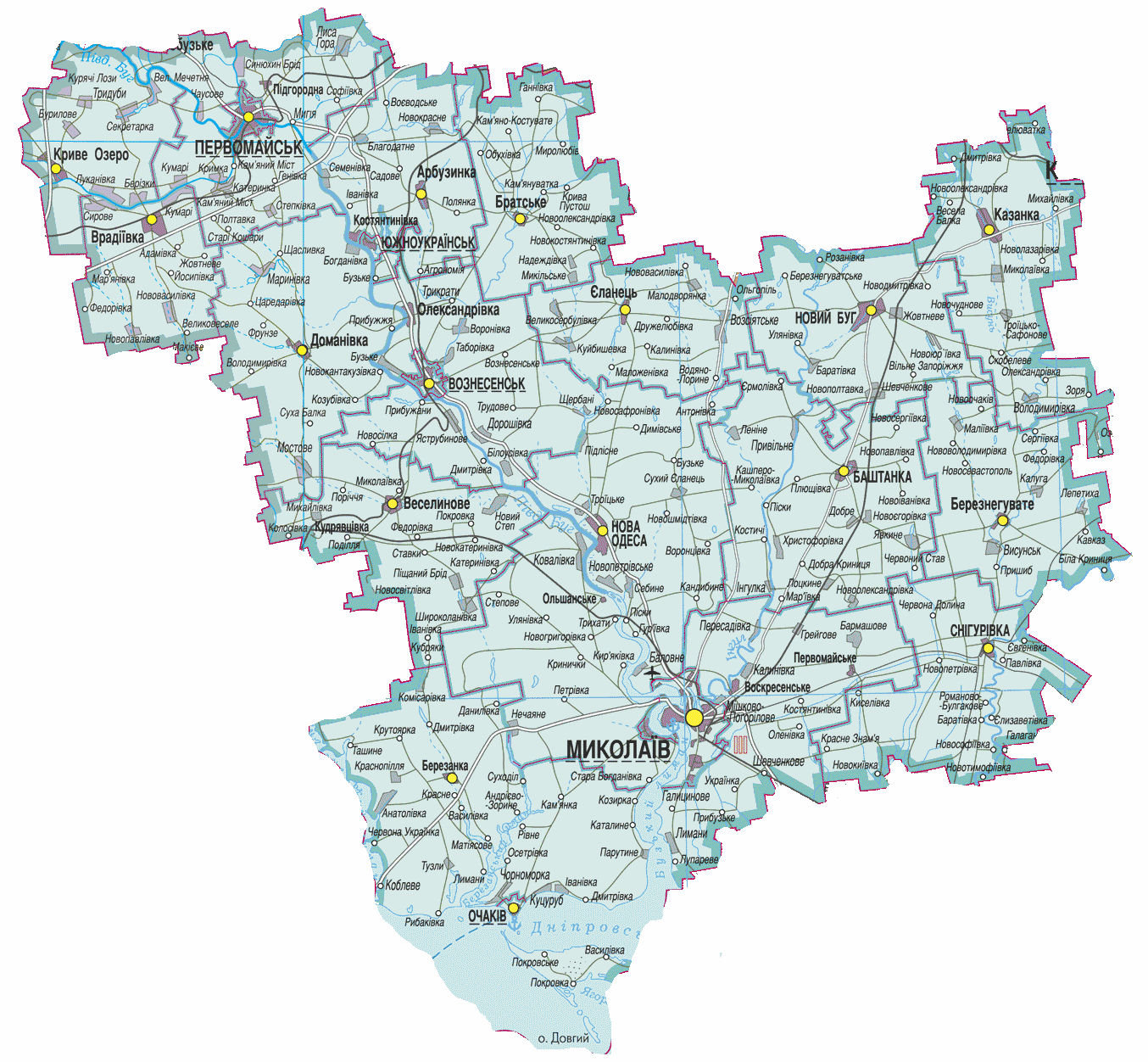 2018 рікЗмістІ. Загальна характеристикаІІ. Чисельність населенняТаблиця 11 За даними Головного управління Держгеокадастра у Миколаївській області. 2 Відомості відсутні. 3 Включаючи м.Очаків.ІІІ. Фізико-географічна характеристика Миколаївська область розташована на півдні України в басейні нижньої течії ріки Південний Буг. На заході межує з Одеською, на півночі з Кіровоградською, на сході та північному сході з Дніпропетровською та на південному сході з Херсонською областями. На півдні омивається водами Чорного моря. Площа – 24,6 тис.км². Центр області – місто Миколаїв.Глибоко в суходіл вдаються Дніпровсько-Бузький, Березанський та Тилігульський лимани. До території області належать острів Березань і Кінбурнська коса. Поверхня області являє собою рівнину, нахилену в південному напрямі. Більша частина області лежить у межах Причорноморської низовини. На півночі простягаються Подільська височина (правобережжя Південного Бугу) та Придніпровська височина (лівобережжя Південного Бугу).За особливістю природних умов територія області належить до степової зони. Клімат помірно-континентальний з м'якою малосніжною зимою і жарким посушливим літом. Пересічна температура січня – -4,5°C, липня – +22,2°C. Річна кількість опадів коливається від  на півдні до  на півночі області. Висота снігового покрову 9-. Природні та кліматичні умови області сприятливі для інтенсивного високоефективного розвитку сільського господарства.В області налічується 121 велика, середня, мала річка та балка довжиною більше , загальною довжиною в межах області . Головною рікою, що перетинає територію області з північного заходу на південний схід є Південний Буг  () з притоками Iнгул (), Кодима () та інші. На сході області протікає приток Дніпра - Iнгулець. В межах області споруджено багато ставків та водосховищ. Річки і ставки використовуються в основному для зрошування сільськогосподарських рослин та рибництва.ІV. Перелік екологічно небезпечних об’єктівТаблиця 2Повний перелік потенційно-небезпечних об’єктів наведено у протоколі засідання регіональної комісії з питань техногенно-екологічної безпеки і надзвичайних ситуацій при Миколаївській облдержадміністрації від 19 жовтня 2017 року №8.V. Атмосферне повітряВ області відсутні підприємства хімічної та вугільної промисловості, тому вона не увійшла в перелік регіонів з високим забрудненням атмосфери. Рівень техногенного навантаження на навколишнє природне середовище Миколаївської області нижчий, ніж в середньому по Україні.2017 року в атмосферне повітря області зі стаціонарних джерел забруднення до атмосфери надійшло  на 2,1 % більше забруднюючих речовин, ніж 2016 року, що складає  288 тонн, що пов’язано із транспортуванням газу Миколаївським ЛВУМГ ПАТ «УКРТРАНСГАЗ».Динаміка обсягів викидів забруднюючих речовин в атмосферне повітря за 2017 рік та два попередніхТаблиця 3* без урахуваня дозволів, виданих для об’єктів першої групи;**  дозволи для об’єктів першої групи видає Мінприроди, тому зазначена інформація відсутня в облдержадміністрації.Вміст забруднюючих речовин в атмосферному повітрі м. МиколаєваТаблиця 4Основні забруднювачі атмосферного повітря за звітний рікТаблиця 5Викиди забруднюючих  речовин в атмосферне повітря за видами економічної           діяльностіТаблиця 6VІ. Водні ресурсиМиколаївська область територіально належить до басейнів р. Південний Буг (59,5%), р. Дніпро (23,5%) і річок Причорномор’я (17%). На території області налічується 121 річка та балки (довжиною більше           ) загальною довжиною , з яких шість середніх річок: Кодима  (), Синюха (), Чорний Ташлик (), Чичиклея (), Інгул (), Інгулець () та одна велика річка Південний Буг.Загальна площа зайнята поверхневими водними об’єктами становить               150,5 тис. га, що  складає  6,1 %  від території області.Підземні води залягають у відкладеннях різного віку, генезису і літологічного складу – від тріщинуватої зони кристалічного фундаменту до сучасних (голоценових) та плейстоценових.Прогнозні ресурси (запаси) підземних вод основних водоносних горизонтів у межах Миколаївської області визначено і апробовано у кількості 441,6 тис.м3/добу, у тому числі:з мінералізацією до 1,5 г/дм3 – 349,87 тис.м3/добу (79,23%);з мінералізацією від 1,5 г/дм3 до 3,0 г/дм3 – 91,73 тис.м3/добу (20,77%).За обсягами розвіданих запасів підземних вод питної якості Миколаївська область є найменш забезпеченою в Україні. В середньому експлуатаційні запаси підземних вод на одного мешканця становлять 0,09 м3/добу (у порівнянні: Одещина  0,135 м3/добу або в 1,5 рази більше, Херсонщина - 3,1 м3/добу або в  34 рази більше).Взагалі місцеві водні ресурси області достатньо обмежені і залежать, головним чином, від притоку з інших регіонів.За питомими показниками водних ресурсів (на одного мешканця) область займає одне із останніх місць серед областей України. Середній показник  забезпечення річним стоком на 1 мешканця Миколаївської області у маловодний рік складає 0,26 тис. м3/рік, що у порівнянні з цим показником по Україні менше в 2,6 рази Найбільш водоспоживаючі галузі області – це промисловість та енергетика, на їх потреби йде біля 50 % від загального обсягу використаних вод. На другому та третьому місцях сільське господарство та комунальне господарство відповідно. Скид недостатньо очищених стічних вод в області здійснюється виключно через не ефективну роботу комунальних очисних споруд каналізації. Частка згаданого обсягу скидів по відношенню до загального об’єму скидів зворотних вод до поверхневих водойм області складає біля 37 %, що  порівняно з відповідним обсягом скиду забруднених вод в цілому по країні - 2,24%.Дозвільна діяльність у сфері водокористуванняТаблиця 7*Підстави та перелік суб’єктів господарювання, яким анульовано дозволи на спецводокористуванняВодні об’єкти регіонуТаблиця 8Динаміка водокористування за 2017 рік та два попередніхТаблиця 9Використання води за видами економічної діяльності у 2017 році та двох попередніхТаблиця 10Скидання зворотних вод та забруднюючих речовин
основними водокористувачами - забруднювачами поверхневих водних об’єктів   Таблиця 11Скидання забруднюючих речовин із зворотними водами у поверхневі водні об’єктиТаблиця 12 Середньорічні концентрації забруднюючих речовин у контрольних створах водних об’єктів регіону за звітний рік (мг/л)Таблиця 13Інструментально-лабораторний контроль якості поверхневих водТаблиця 14Зворотні води, що скидаються у морське середовище*Таблиця 15Основні водоносні горизонтиТаблиця 16Примітка. У цьому розділі надається також інформація щодо фактів    аварійних залпових скидів у регіоні та інших фактів надзвичайних екологічних  ситуацій, пов’язаних із забрудненням водних об’єктів.  VII. Земельні ресурсиЗемельний фонд Миколаївської області характеризується наявністю досить високого біопродуктивного потенціалу, а в його структурі висока питома вага ґрунтів чорноземного типу, що створює сприятливі умови для продуктивного земле-робства. Ґрунти Миколаївщини представлені чорноземами звичайними в центральній частині та на північному заході і південними чорноземами та темно-каштановими ґрунтами на півдні області. За даними Головного управління Держгеокадастру у Миколаївській області із 2458,50 тис. га земельного фонду області 2006,00 тис. га займають сільськогосподарські угіддя, 1699,20 тис. га, що свідчить про високий рівень сільськогос-подарського освоєння земель. До сільськогосподарських належать земельні угіддя, які використовують для одержання сільськогосподарської продукції: рілля, багаторічні насадження, сіножаті та пасовища. Структура угідь залежить як від рельєфу місцевості, так і від якості ґрунтів.Структура земельного фонду регіонуТаблиця 17Порушені, відпрацьовані та рекультивовані земліТаблиця 18Консервація деградованих і малопродуктивних земель за станом на 01.01.2018 року*Таблиця 19* Визначити фактичну площу малопродуктивних та деградованих земель в розрізі державної та приватної власності, непридатність їх для вирощування сільськогосподарських культур та необхідність їх заліснення на даний час можливо тільки при проведенні землевпорядних робіт з інвентаризації земель та їх ґрунтового обстеження. У 2017 році  кошти на виконання зазначених робіт не виділялися.Водоохоронні зони та прибережні захисні смуги водних об’єктів за 2017 рік та чотири попередні Таблиця 20Поширеність процесів деградації земельТаблиця 21Виробництво органічної продукції та сировини Таблиця 22Зрошувані земліТаблиця 23Характеристика ґрунтів за вмістом гумусуТаблиця 24Характеристика ґрунтів за вмістом азоту, що легко гідролізуєтьсяТаблиця 24.1Характеристика ґрунтів за вмістом азоту за нітрифікаційною здатністюТаблиця 24.2Таблиця 24.3Характеристика ґрунтів за вмістом рухомих сполук фосфоруТаблиця 24.4Характеристика ґрунтів за вмістом рухомих сполук каліюПоширеність небезпечних екзогенних геологічних процесів (за останні 5 років)Таблиця 25VIIІ. Лісові ресурсиЛісовий фонд регіону в розрізі земель цільового призначення та категорій земель  (станом на 01.01.2018 року)Таблиця 26 Нелісові землі, землі лісогосподарського призначення (за станом на 01.01.2018 року)Таблиця 27Проведення рубок головного користування за 2017 рік*Таблиця 28*Проведення рубок головного користування в області не призначається і не здійснюється.Лісовідновлення за 2017 рік(у розрізі лісокористувачів, власників лісів) Таблиця 29Лісорозведення (створення нових лісових насаджень) за 2017 рік (у розрізі лісогосподарських підприємств) Таблиця 30Проведення лісогосподарських заходів, пов’язаних ізвирубуванням деревини, за 2017 рікТаблиця 31Загиблі лісові культури, насадження та незімкнуті лісові культури природного відновлення за 2017 рікТаблиця 32Заготівля лісових ресурсів побічного користування та другорядних  лісових матеріалів за лісокористувачами в розрізі місцевих радТаблиця 33ІХ. НадраСтан основних виявлених осередків і ділянок забруднення підземних вод за станом на 01.01.2018 року*Враховуючи зміни, що відбулися при оформленні спеціального водокористування у 2016 році, відомості наведені за 2015 рік.Поширення екзогенних геологічних процесів (ЕГП) за 2017 рікРодовища, що експлуатуютьсяРодовища підземних вод, що експлуатуютьсяХ. Рослинний світЛандшафти області представлені заплавними комплексами (заплавні ліси й луки), ділянками піщаного степу, петрофітними (вапняковими) степами, прибережно-водними комплексами, наскельними дібровами, кам’янистими степами тощо.В межах лісостепу природний рослинний покрив утворює ковилово-лучний степ, по балках - байрачні діброви, по відслоненнях вапняку й граніту - кам’янисті степи. Загальна лісистість області складає - 4,17%. Ліси області відносяться до I групи - захисні та виконують переважно водоохоронні, захисні, санітарно-гігієнічні, оздоровчі та рекреаційні функції. До лісових насаджень відносяться: сосна звичайна, сосна кримська, ялинка європейська, акація біла, софора японська, шовковиця чорна, горіх грецький, берест, ясен, гледичія, тополя, береза, осина, тополя, верба, абрикос та інші. На схилах у верхів’ях річкових долин і балках зростають байрачні ліси, в яких переважають дуб, клени татарський і гостролистий, в’яз, липа, груша, яблуня, в чагарниковому ярусі - бересклет, крушина, терен, глід, шипшина. Степова зона в межах Миколаївської області включає різнотравно-кострицево-ковилові угруповання. У складі різнотрав’я переважають лучно-степові види (пирій повзучий, тонконіг вузьколистий, костриця валіська, костриця лучна, покісниця розставлена, ситник Жерара, скорзонера дрібноквіткова та багато інших). Цілинні степи містять варіації підзональних рослинних угруповань - типові степи, петрофільні угруповання на оголеннях скельних породах. Справжні степи представлені pізнотpавно-типчаково-ковиловими, типчаково-ковиловими та їх кам’янистими різновидами. Види рослин та грибів, що охороняютьсяТаблиця 34 *Примітка: на території національного природного парку «Бузький Гард».Динаміка охорони, невиснажливого використання та відтворення дикорослих рослин та грибівТаблиця 35*Примітка: на територіях природного-заповідника «Єланецький степ», національних природних парків «Бузький Гард» та «Білобережжя Святослава».Перелік видів рослин та грибів, що підлягають особливій охороні на території області (станом на 01.01.2018 року)Таблиця 36Інформація про інвазійні (чужорідні) види рослинТаблиця 37Перелік природоохоронних заходів і наукових досліджень щодо стану рослинного світуТаблиця 37.1Спеціальне використання природних рослинних ресурсів *Таблиця 37.2*Примітка: у 2017 році ліміти на спеціальне використання природних рослинних ресурсів не встановлювалися.ХI. Тваринний світТваринний світ області нараховує понад 100 тис. видів тварин, серед яких - близько 500 видів складають хребетні, у тому числі ссавців - близько 100, птахів - близько 300, плазунів - близько 10, земноводних - близько 10, риб - близько 100 видів.У водних об’єктах розташовані нерестовища, місця нагулу та зимівлі таких видів риб, як: лящ, тарань, рибець, пузанок, білизна, осетер, судак, сазан, білуга, севрюга, оселедець, тюлька, шпрот, глоса, чорноморська кефаль, піленгас, карась, бичок, щука, сом, окунь та інші.В період гніздування на територіях лісових масивів зафіксовано осоїда, орла-карлика, підорлика малого, балобана, канюків степового і звичайного, шуліку чорного, яструба великого.Характерними видами мисливської фауни є: козуля, дикий кабан, заєць-русак, лисиця, єнотовидний собака, куниця кам’яна, сіра куріпка, фазан, крижень, перепел, баранець звичайний, горлиця звичайна, крижень, лиска. Найбільше видове різноманіття фауни спостерігається в межах територій та об’єктів природно-заповідного фонду. Види тваринного світу, що охороняютьсяТаблиця 38*Примітка: дані відсутні.Перелік видів тварин, що охороняються, в регіоні (станом на 01.01.2018 року)Таблиця 39Перелік видів тварин, які охороняються і які з'явились чи зникли в регіоні за останні три рокиТаблиця 40Інформація про чужорідні види тварин Таблиця 41Динаміка чисельності основних видів мисливських тварин (особин)Таблиця 42Добування основних видів мисливських тварин (особин)Таблиця 43Динаміка вилову рибиТаблиця 44Кількість виявлених фактів браконьєрстваТаблиця 45Перелік природоохоронних заходів і наукових досліджень щодо стану дикої     фауни і заходів, вжитих щодо охорони тваринного світу, у тому числі на            виконання вимог міжнародних договорів України у галузі дикої фауни та рішень її керівних органівТаблиця 46ХIІ. Природно-заповідний фондСтаном на 01.01.2018 на території  Миколаївської області створено 141 об’єкт природно-заповідного фонду фактичною площею 75 487,74 га, з них 8 – об’єкти загальнодержавного значення, в тому числі природний заповідник, два національних природних парка, зоопарк, лісовий заказник та пам’ятки природи, 133 – місцевого значення, в тому числі п’ять регіональних ландшафтних парків, ландшафтні, лісові, гідрологічні заказники, пам’ятки природи, парки-пам’ятники садово-паркового мистецтва. Відсоток заповідності Миколаївської області становить 3,07 % від загальної площі області.Ведуться постійні роботи щодо створення нових та розширення існуючих територій та об’єктів природно-заповідного фонду. У 2010 році створено 4 об’єкти природно-заповідного фонду загальною площею 404,8 га; у 2011 – регіональний ландшафтний парк «Висунсько-Інгулецький», загальною площею 2712,6 га; у 2013 році створено 5 об’єктів природно-заповідного фонду загальною площею 957,22 га. Таким чином, з 2010 року створено 4 479,42 га природно-заповідного фонду. Однак після 2013 року, не зважаючи на наявність розроблених проектів створення, на території області не було створено жодного об’єкту ПЗФ. Станом на 01.01.18  наявні 12 розроблених проектів створення нових об’єктів природно-заповідного фонду, в тому числі п’ять з них – повністю погоджені у встановленому порядку, включаючи сільські ради, на території яких вони розташовані, загальною площею 1517,51 га, створення яких дозволило б збільшити відсоток заповідності області до 3,14%.Основною причиною ситуації, що склалася є зміни, внесені до Закону України «Про природно-заповідний фонд України» у 2017 році в частині заборони полювання на землях природно-заповідного фонду та відсутність підтримки стратегічного напряму розбудови природно-заповідного фонду на рівні місцевих, районних та обласних органів самоврядування та виконавчої влади. Протягом 2017 року розроблено проекти створення двох заказників місцевого значення - ландшафтних заказників місцевого значення «Катеринівський» та «Олександрівська балка», ведуться роботи щодо їх погодження.Роботи зі встановлення меж об’єктів ПЗФ проводяться постійно, відповідно до фінансування, що виділяється на вирішення зазначеного питання із обласного бюджету. Станом на 01.01.2018  в натуру винесені межі 30% територій та об’єктів природно-заповідного фонду області. З метою забезпечення охорони об’єктів природно-заповідного фонду у 2017 році розроблено три проекти землеустрою з організації та встановлення меж об’єктів природно-заповідного фонду – заповідного урочища «Андріївське» та ландшафтних заказників «Підгірний» і «Бакшалинські плавні».У 2017 році здійснювалися системні комплексні роботи в частині збереження та сталого використання біотичного та ландшафтного різноманіття, рослинного і тваринного світів а також рідкісних та зникаючих видів, занесених до охоронних списків.Було виконано  захід «Оновлення переліку регіонально-рідкісних видів флори і фауни», в ході якого проведено наукові дослідження регіонально рідкісних видів флори і фауни, здійснено натурне обстеження території області, підготовлено картографічні матеріали. Таким чином, було оновлено перелік регіонально рідкісних видів флори та фауни, що не переглядався із 1990 року. У 2108 році заплановано винести оновлений перелік для затвердження на розгляд Миколаївської обласної ради.Також завершено роботи щодо виконання заходу «Розробка схеми екологічної мережі Миколаївської області», в ході якого розроблено єдину базу даних «Екомережа Миколаївщини», геоінформаційну систему (ГІС) для регіональної схеми формування екологічної мережі, та рекомендації щодо режиму структурних елементів екологічної мережі і розбудови природно-заповідного фонду області в контексті розвитку екологічної мережі. Це дає змогу забезпечити науковий підхід до збереження та сталого використання біорізноманіття із урахуванням природоохоронної цінності територій області та збереження рослинного і тваринного світу.   	Завершено роботи щодо виконання заходу «Розробка проекту організації території регіонального ландшафтного парку «Приінгульський» охорони, відтворення та туристично-рекреаційного використання його природних комплексів та об’єктів» в тому числі проведено оцінку сучасного стану території регіонального ландшафтного парку, розроблено план її перспективного розвитку із визначення пріоритетних напрямків та проблем, рекомендаціями щодо розвитку парку на десять років.  Перелік цінних природних територій, що резервуються для створення нових або розширення існуючих об’єктів ПЗФТаблиця 47Розподіл територій та об’єктів природно-заповідного фонду (ПЗФ) за їх значенням, категоріями та типами (за станом на 01.01.2018 року)Таблиця 48Примітка:1. Земельні ділянки, зайняті територіями та об’єктами ПЗФ, знаходяться в постійному користуванні державних лісогосподарських підприємств.2. Площа вказана в тому числі з об’єктами ПЗФ, що входять до складу інших заповідних об’єктів.* Відсоток вказаний із врахуванням площі тих об’єктів ПЗФ, що входять до складу територій інших об’єктів ПЗФ.** Державні акти на право постійного користування не надані об’єктам ПЗФ, але площа земельних ділянок погоджена з наданням у постійне користування національним природним паркам у перебігу їх створення та визначена Указами Президента України від 30.04.2009 № 279 та від 16.12.2009 № 1056.Динаміка структури природно-заповідного фонду Таблиця 49__________
* Сумарна площа територій та об’єктів ПЗФ без урахування площі тих об’єктів ПЗФ, що входять до складу територій інших об’єктів ПЗФ.Водно-болотні угіддя міжнародного значенняТаблиця 50ХІIІ. Формування екологічної мережіКомплексні дослідження щодо формування екомережі на території Миколаївської області були розпочаті наприкінці 90-х років XX ст. науковими співробітники відділу охорони хребетних тварин Інституту зоології ім. І.І. Шмальгаузена. На виконання Обласної програми охорони довкілля та раціонального природокористування на 2000-2010 рр. південною філією Інституту екології НЕЦ України виконано захід “Формування екологічної мережі Миколаївської області” (2002-2004 рр.). Результати досліджень стали основою для підготовки Цільової програми розвитку екологічної мережі на період до 2015 року (дію продовжено до 2018 року), яку затверджено рішенням Миколаївської обласної ради від 24.06.2011 № 4.Виконано захід програми «Розробка схеми регіональної екологічної мережі Миколаївської області» (2016-2017 рр.). Підготовлено схему екомережі, первинний перелік та базу даних територій та об’єктів екомережі. Освоєно 224,25 тис. грн. Наразі, заходи щодо розбудови екомережі інтегровані в Комплексну програму охорони довкілля Миколаївської області на 2018-2020 роки, затверджену рішенням обласної ради від 21.12.2017 № 22. Первинна схема екомережі включає 146 територій та об’єктів. Її структура така: ключові території - 106, з них: 10 – загальнодержавного, 96 - місцевого значення; сполучні території - 35, з них: 4 – загальнодержавного, 31 - місцевого значення; буферні території - 5, всі вони загальнодержавного значення.Ключовими територіями загальнодержавного значення з найбільшою концентрацією біотичного та ландшафтного різноманіття є Бузький, Петропавлівський та Актівський каньйони, заповідні урочища «Василева пасіка» та «Лабіринт», ділянки природного заповідника «Єланецький степ» та «Михайлівський степ», Кінбурнський півострів, Острови Довгий та Круглий, Тилігульський лиман і його узбережжя, Капустяна балка, озеро Солонець-Тузли, Христофорівські плавні та ін. Ключові території місцевого значення представлені об’єктами природно-заповідного фонду, ділянками зі збереженими природними комплексами, що потребують заповідання або встановлення обмежень у їх використанні.Територією області проходять 4 екокоридори загальнодержавного значення: Південноукраїнський, Прибережно-морський, Бузький, Дніпровський. Вони забезпечують основні комунікативні функції екомережі Миколаївщини з іншими регіональними екомережами Одещини, Кіровоградщини, Дніпропетровщини, Херсонщини. Складові структурних елементів екологічної мережів розрізі одиниць адміністративно-територіального устрою регіонуТаблиця 51Переліки територій та об’єктів екологічної мережіТаблиця 51.1ХІV. Поводження з відходами та небезпечними хімічними речовинамиКеруючись основними принципами державної політики у сфері поводження з відходами, загальна  стратегія  управління у сфері поводження з відходами базується на вирішенні таких основних завдань:мінімізація кількості утворюваних відходів;максимально  можливе залучення   відходів  до господарського обігу, їх матеріально-енергетична  утилізація  як техногенної сировини;пошук  екологічно безпечних  методів переробки відходів  з найменшими економічними витратами;організація ведення обліку утворення, обробки, знешкодження, утилізації та видалення відходів, їх паспортизації, створення та ведення реєстру об’єктів утворення , оброблення відходів, реєстру місць видалення відходів (МВВ).	Через електронну систему надання адміністративних послуг e-eco.gov.ua здійснюється реєстрація декларацій про відходи. Суб’єкти господарської діяльності у сфері поводження з відходами мають можливість подати декларацію он-лайн на відповідний сервіс або через центри надання адміністративних послуг. Управлінням екології та природних ресурсів Миколаївської облдержадміністрації  протягом 2017  року зареєстровано 346 декларацій.Миколаївська область долучена до електронного сервісу інтерактивна мапа сміттєзвалищ: ecomapa.gov.ua, який   був створений Мінприроди для проведення оперативної інвентаризації всіх наявних сміттєзвалищ в Україні, як санкціонованих, так і стихійних, та нанесення інформації про них на інтерактивну мапу з геолокаційною прив’язкою для оперативного реагування на інформацію населення про несанкціоновані звалища з метою їх негайної ліквідації. Протягом  року було зафіксовано 81 зверненя про наявність несанкціонованих сміттєзвалищ,  автори звернень були проінформовані про вжиті заходи щодо їх  ліквідації. За звітний період   було прийнято до розгляду та затверджено 1066 технічних паспортів відходів 69 підприємств.  Також було прийнято та розглянуто звіти з інвентаризації відходів виробництва 24 підприємств. Розглянуто та узагальнено зміни до реєстрових карток   160 підприємств - утворювачів відходів, на підставі яких внесено зміни до реєстру об’єктів утворення відходів та об’єктів оброблення, утилізації відходів за 2016 рік. Затверджено 378 реєстрові карти 17 підприємств. Протягом звітного року до  реєстру  об’єктів утворення відходів  внесено 10 нових підприємств. Сформовано реєстр об’єктів утворення відходів за 2016 рік. Також, розглянуто та   внесено зміни до реєстру  місць видалення відходів (МВВ) (40 паспортів МВВ). Сформовано реєстр МВВ зі змінами 2016 року, внесеними на підставі даних власників МВВ, включених до реєстру.  За звітній період до реєстру внесено 1 паспорт МВВ: КП Очаківської міської ради «Очаківський комбінат комунальних підприємств» – полігон твердих побутових відходів м. Очаків.Взаємодія   управління з іншими  державними органами у сфері поводження  з відходами  здійснюється шляхом надання пропозицій  Мінприроди, облдержадміністрації та інш. щодо внесення змін до чинного законодавства про відходи, встановлення нормативів плати за розміщення відходів, розробки загальнодержавних  та регіональних програм поводження з відходами,  погодження місць розміщення об’єктів поводження з відходами, створення інформаційно-аналітичних систем, банків даних про обсяги утворення, збирання, оброблення, утилізації та видалення відходів, їх паспортизації,   створення і ведення  реєстру об’єктів утворення, оброблення та утилізації відходів, місць видалення відходів, обміну інформацією з відповідними органами влади у сфері поводження з відходами та інш.Динаміка основних показників поводження з відходами I-ІV класів небезпеки, тис. т(за формою статзвітності № 1-відходи)Таблиця 52  Підприємства – основні накопичувачі промислових відходів(за даними статзвітності № 1-відходи)Таблиця 53Примітка. Вказуються підприємства, які накопичують значні обсяги промислових відходів.Інфраструктура місць видалення відходів (МВВ) за критерієм екологічної безпекиТаблиця 54  Стан обліку та паспортизації  місць видалення відходів (МВВ) (на 01.01.2018 року)   Таблиця 55 Інфраструктура утилізації та оброблення відходів Таблиця 56Суб’єкти господарювання, що здійснюють діяльність у сфері поводження з небезпечними відходами на території регіонуТаблиця 57Суб’єкти господарювання, що здійснюють збирання, заготівлю  відходів як вторинної сировиниТаблиця 58Впровадження роздільного збирання небезпечних відходів у складі побутових відходів (приймання/збирання/вилучення небезпечних відходів у складі побутових відходів від населення)Таблиця 59Поводження з непридатними та забороненими до використання пестицидами та отрутохімікатамиСтан зберігання заборонених і непридатних до використання пестицидів та їх знешкодження (за станом на кінець 01.01.2018 року)Таблиця 60Примітка: * загальна кількість непридатних до використання та заборонених до застосування хімічних засобів захисту рослин, тари, забрудненої ґрунтової суміші та залишків будівель.ХV. Радіаційна безпекаЕксплуатація атомних електростанцій та пунктів захоронення радіоактивних відходів (ПЗРВ)Таблиця 61Використання джерел іонізуючого випромінювання (ДІВ)Таблиця 62Забруднення території  техногенними  та техногенно-підсиленими джерелами природного походження     Таблиця 63ХVI. Моніторинг довкілляМережа спостережень за станом довкілляТаблиця 64Транскордонні системи спостережень*  Таблиця 64.1__________
*У разі наявності транскордонних систем спостережень. Доступ до інформації про стан навколишнього природного середовищаТаблиця 65ХVІI. Державний контроль за додержанням вимог природоохоронного законодавства (за звітний рік)1.Кількість перевірених об'єктів 	- 2792. Кількість проведених ресурсних перевірок 	- 12253. Кількість складених протоколів про адміністративні  правопорушення -  980	передано для розгляду в судові органи - 112	притягнуто до адміністративної відповідальності - 8554. Суми накладених  штрафів (тис.грн) -107,846	5. Суми стягнутих  штрафів (тис.грн) - 96,150	6. Загальна сума розрахованих збитків (тис.грн)  - 4149,5507. Суми пред’явлених претензій та позовів (тис.грн.) - 1331,5328. Сума стягнутих претензій та позовів (тис.грн.) - 855,3839. Кількість відкритих кримінальних проваджень (шт.) -1110. Кількість випадків призупинення діяльності суб’єктів господарювання,  (шт.)-0ХVІІІ. Міжнародне співробітництвоТаблиця 66Перелік проектів міжнародної технічної допомогиТаблиця 66.1Перелік інвестиційних проектівТаблиця 66.2ХVІІ. Планування природоохоронної діяльностіПерелік регіональних (місцевих) природоохоронних програм  Таблиця 67Взаємодія із засобами масової інформації та зв’язків з громадськістюТаблиця 68Громадські організації, що діють на території області (загальнодержавні, місцеві)Таблиця 69Перелік природоохоронних заходів, фінансування яких здійснювалось за рахунок коштів Державного фонду охорони навколишнього природного середовища у 2015-2017 рокахТаблиця 70Перелік природоохоронних заходів, фінансування яких здійснювалось за рахунок коштів обласного фонду охорони навколишнього природного середовища у 2015-2017 роках  Таблиця 71ХX. Найважливіші екологічні проблеми регіону1. Незадовільний технічний стан каналізаційних очисних споруд.Однією із головних причин такого становища є те , що очисні споруди та каналізаційні мережі, які  у більшості побудовані 30-40 років тому, є морально та фізично застарілими, частина з них знаходиться в аварійному стані. Через неефективне очищення каналізаційних стоків м. Миколаєва, протягом останніх років МКП «Миколаївводоканал» є головним забруднювачем водних ресурсів області, обсяг скиду забруднених стічних вод якого складає більше 90 % від загальної кількості скинутих забруднених стоків по області. З метою зменшення обсягів скиду забруднених стоків у водні об’єкти області, рішенням Миколаївської обласної ради від 21.12.2017 № 22 затверджено Комплексну програму охорони довкілля Миколаївської області на 2018 - 2020 роки, в межах якої передбачено завданням №1 комплекс заходів щодо реконструкції та модернізації каналізаційних очисних споруд, що експлуатуються комунальними підприємствами області з вартістю реалізації – 545,472 млн грн.2. Забруднення вод малих річок області.На території Миколаївської області налічується 112 малих річок, стан яких, під дією господарської діяльності, характеризується як нестабільний.Більшість малих річок в області, у зв’язку з тим, що замулені та заболочені, потребують проведення робіт з розчистки русел. Особливо це стосується водних об’єктів таких, як р. Кодима, р.Синюха та р. Висунь, що використовуються для питних та господарсько-побутових потреб населення. Додатково проблему забруднення малих річок ускладнює проведення розпаювання земель до урізу води та їх сільськогосподарського використання без урахування обмежень діяльності на території водоохоронних зон та прибережних захисних смуг водних об’єктів.  Все перелічене у комплексі негативно впливає на екологічний стан водних ресурсів Миколаївської області.На регіональному рівні, в межах «Комплексної програми захисту від шкідливої дії вод сільських населених пунктів і сільськогосподарських угідь в Україні на 2006-2010 роки, 2011-2015 та прогноз до 2020 року по Миколаївській області» передбачено проведення робіт з розчистки русел річок Мертвовод, Сухий Єланець, Гнилий Єланець, Кодима, Громоклея, Чичиклея, та Висунь. Але, у зв’язку з відсутністю фінансування зазначеної Програми, заходи з розчистки русел малих річок та захисту сільського населення від підтоплення не реалізуються.Крім того, рішенням Миколаївської обласної ради від 21.12.2017 № 22 затверджено Комплексну програму охорони довкілля Миколаївської області на 2018 - 2020 роки, в межах якої передбачено розробку та упровадження заходів зі збереження малих річок, а саме річки Сосик, розташованої на території Березанського району Миколаївської області з вартістю реалізації - 5,0 млн грн.3. Забруднення вод р. Інгулець високомінералізованими шахтними водами Кривбасу.Забруднення річки Інгулець через скид високомінералізованих зворотних вод гірничорудних підприємств Кривбасу, спричиняє погіршення водогосподарської ситуації у Снігурівському районі Миколаївської області та впливає на якість зрошення сільськогосподарських угідь. Щорічний обсяг скиду високомінералізованих надлишкових шахтних вод суттєво не змінюється і залишається на рівні більше ніж 11 млн м³.Вирішення зазначеної екологічної проблеми має загальнодержавне значення. Спільним наказом Міністерства економічного розвитку і торговлі України та Мінприроди України від 08.11.2017 № 1622/405 затверджено «План заходів щодо поетапного зменшення обсягів скидання надлишків зворотних вод у р. Інгулець, поліпшення якості води у басейні зазначеної річки, Карачунівському водосховищі, водозаборі Інгулецької зрошувальної системи до 2025 року».4. Залишок  на території області непридатних до використання та заборонених до застосування пестицидів та агрохімікатів.Питання необхідності знешкодження (утилізації) непридатних до використання та забороненими до застосування  хімічних засобів захисту рослин (далі – непридатних ХЗЗР) залишається однією з найгостріших екологічних проблем Миколаївської області. З метою уточнення даних щодо залишків непридатних пестицидів та агрохімікатів у 2017 році проведена чергова інвентаризація залишків непридатних хімічних засобів захисту рослин (далі – ХЗЗР). За станом на 31.12.2017 року, на території чотирьох районів  Миколаївської області залишається             166,87 тонни непридатних  пестицидів та агрохімікатів (далі – непридатних ХЗЗР), тари від них, забрудненого ґрунту та залишків будівель: у Вітовському районі - 0,15 т, Первомайському -122,7 т, Арбузинському - 39,85 т, Врадіївському - 4,17 т, в інших районах – непридатні пестициди відсутні.Проводилась робота з Мінприроди щодо виділення коштів з Державного фонду охорони навколишнього природного середовища на знешкодження залишків непридатних ХЗЗР. 28.07.2017 року на адресу Мінприроди направлено пропозиції до проекту плану природоохоронних  заходів на 2018-2020 роки (КЕКВ 2281 «Забезпечення екологічно безпечного збирання та знешкодження (перезатарення, транспортування до місця знешкодження, утилізація, переробка чи видалення) непридатних та заборонених до застосування хімічних засобів захисту рослин, у тому числі непридатних пестицидів»). Заходи з утилізації непридатних ХЗЗР  включено до Стратегії розвитку Миколаївської області на період до 2020 року, затвердженої рішенням Миколаївської обласної ради від 16.04.2015 № 9.З метою завершення очищення території Миколаївської області від залишків непридатних ХЗЗР, враховуючи обмеженість коштів в обласному фонді охорони навколишнього природного середовища,  для включення  до проекту кошторису Державного фонду охорони  навколишнього природного середовища України у  2017 році  коштів, необхідних для повного знешкодження (утилізації)  залишків непридатних ХЗЗР в рамках відповідної бюджетної програми, управлінням екології та природних ресурсів Миколаївської облдержадміністрації на адресу Мінприроди направлено відповідний фінансовий запит від  30.01.2017 року  №  01-00/03-03.За станом на 01.01.2018 року кошти з Державного фонду охорони навколишнього природного середовища не виділялися.5. Забруднення довкілля пилом червоного шламу ТОВ «Миколаївський глиноземний завод».Найбільша складова накопичених відходів IV класу припадає на червоний шлам TOB «Миколаївський глиноземний завод» та тверді побутові відходи. За станом на 01.01.2018 р. на шламосховищах накопичено – 41,673 млн т червоного шламу або 78,7 % від усіх накопичених відходів.Одним з напрямків у сфері комплексного використання матеріально-сировинних ресурсів є використання червоного шламу ТОВ «Миколаївський глиноземний завод», як залізовмісної добавки у виробництві цементу. Так, у  2017 році утворено червоного шламу – 1760,388 тис. т, з яких  реалізовано –                      15,536 тис. т, що становить 0,9 % від утвореного. Порівняно з 2016 роком обсяги реалізації червоного шламу зменшилися у 6,2 рази.Збільшення обсягів виробництва, недостатній рівень використання відходів як вторинної сировини, та відсутність потужностей з переробки, утилізації відходів призвело до збільшення обсягів утворення та накопичення відходів в регіоні.6. Низький показник заповідності території областіОднією з екологічних проблем Миколаївщини є низький показник заповідності. В адміністративних областях він коливається в діапазоні від 2,28 до  15,7 %. У Миколаївській області показник заповідності становить 3,07 %. В Україні відношення фактичної площі природно-заповідного фонду до площі держави становить 6,6 %.Низький відсоток заповідності області зумовлений декількома факторами. Миколаївщина є потужним агропромисловим регіоном з високим ступенем освоєнності земель. Так, площа ріллі становить 36,85 % від загальної площі області, в окремих районах вона може досягати більше 70 %. Земельні ділянки, які збереглися в природному стані, розташовані переважно вздовж водойм, на яружно-балкових комплексах, є лісовими насадженнями. Наміри їх заповідати викликають супротив суб’єктів господарювання, є складнощі у погодженні створення нових територій та об’єктів природно-заповідного фонду. Зазначені умови не сприяють розширенню площі ПЗФ області. 7. Відсутність встановлених меж об’єктів природно-заповідного фонду загальнодержавного значення – національних природних парків «Білобережжя Святослава» та «Бузький Гард» 	При погодженні проектів землеустрою зі встановлення на місцевості меж національних природних парків (НПП) виникли обставини, які перешкоджають завершенню робіт в цілому.Розробник відповідного проекту землеустрою для НПП «Білобережжя Святослава», не завершив роботи, чим порушив умови договору. Між виконавцем та замовником робіт триває вирішення спірних питань. Протягом 2011-2013 рр. за рахунок коштів державного бюджету розроблено проект землеустрою для НПП «Бузький Гард». Документацію погоджено з власниками та користувачами земельних ділянок, окрім, ДП НАЕК «Енергоатом» (отримано відмову). На нараді з питань будівництва Ташлицької ГАЕС від 26.08.2015 вирішено виділити спірну земельну ділянку в окрему справу, для чого виконати коригування проекту шляхом поділу матеріалів на дві окремі справи: проект землеустрою на земельні ділянки загальною площею 2624,41 га та на проект землеустрою на земельні ділянки загальною площею 26,44 га, що погоджено Мінприроди (лист від 11.09.2015 №5/1-9/11215-15). Погодження проектної документації триває. 8. Інтенсивний розвиток екзогенних процесів на території області.Природні умови Миколаївської області (геологічна будова, гідрогеологі-чні умови, рельєф місцевості, клімат, інтенсивність і контрастність неотектоніч-них рухів) визначили широкий розвиток та різноманітність екзогенних геоло-гічних процесів (ЕГП).  На території Миколаївської області зосереджено 1153 проявів зсувів ґрунту. Площа поширення зсувів становить 9,04 км², що складає 0,038 % ураженості області. У всіх районах області, де спостерігаються зсуви, площа їх не переви-щує 1,0 км2 на район, окрім узбережжя Чорного моря, де розташовані ділянки з найбільшою динамікою розвитку ЕГП та значним техногенним навантажен-ням.  На узбережжі моря у межах Миколаївської області з 23 зсувів активізація у 2017 році зафіксована на 12 зсувах (52 %); кількість зсувів у природному стані - 9, з них проявляє активність 75 %. До абразійно-зсувного процесу у 2017 році загалом було залучено 2059,0 м² прибровочної частини плато мор-ського узбережжя,  Миколаївської області. Всього з 17,8 км абразійно-зсувного та абразійно-обвального схилів морського узбережжя Миколаївської області на 2017 рік сплановано та закріплено 7,8 пог.км берега - майже 44,0% довжини абразійно-зсувної частини узбережжя області.  Загальна площа плато, що відокремилась від прибровочної частини плато абразійно-зсувного та аб-разійно-обвального берега, на узбережжі моря у межах Миколаївської області склала 2279 м².Крім того, на території області інтенсивно розвивається процес підтоп-лення. Це пов'язано з наявністю великих плоских безстічних вододільних про-сторів, які характеризуються дуже низькою природною дренованістю, усклад-нені численними балками і ярами, а в південно-східній і південній частинах - подами і западинами. Причому, більшість зрошувальних систем розташована саме на цих вододільних рівнинах. Площа поширення підтоплення на території міст та селищ області склала 1257,0 км², що становить 4 % ураженості області. В 2017 році спостерігається значне зменшення кількості атмосферних опадів в Миколаївській області після піку зростання у 2015 - 2016 роках внаслідок чого в природних умовах може відзначатися загальна тенденція до зниження рівня ґрунтових вод. Але суттєвих змін площ підтоплення не очікується. Ще одним з основним і найбільш небезпечних та дестабілізуючим факто-рів екологічної ситуації на ландшафтах, що призводить до забруднення та за-мулення (струмків, річок, ставків, тощо) є ерозія ґрунтів. Загальна площа розповсюдження склала 8200,0 км², що складає 33,3% ураженості регіону.Назва Зміст, сторінка1. Загальна характеристика32. Чисельність населення 3. Фізико-географічна характеристика 44. Перелік екологічно небезпечних об’єктів55. Атмосферне повітря6. Водні ресурси87. Земельні ресурси228. Лісові ресурси289. Надра3310. Рослинний світ5511. Тваринний світ5912. Природно-заповідний фонд 6613. Формування екологічної мережі7114. Поводження з відходами та небезпечними хімічними речовинами9015. Радіаційна безпека10016. Моніторинг довкілля10217. Державний контроль за додержанням вимог природоохоронного законодавства10318. Міжнародне співробітництво10419. Планування природоохоронної діяльності20. Найважливіші екологічні проблеми регіону115Дата утворення 22 вересня 1937 рокуТериторія, км224585,5Кількість адміністративних районів19Кількість міст9з них: обласного підпорядкування5Кількість міст селищного типу17Кількість селищ71Кількість сіл814Чисельність населення, тис. осіб 1163,6Назва містаЧисельність наявного населенняна 01 січня 2018 року, тис. осібПлоща1,км2Щільність наявного населення,тис. осіб/ км21234Міста обласного підпорядкуванняМіста обласного підпорядкуванняМіста обласного підпорядкуванняМіста обласного підпорядкуванняМиколаїв486,3259,81872Вознесенськ35,122,61552Очаків14,2...2...2Первомайськ65,625,12614Южноукраїнськ39,824,41632 Усього641,0331,9Міста районного підпорядкуванняМіста районного підпорядкуванняМіста районного підпорядкуванняМіста районного підпорядкуванняБаштанка12,5...2...2Новий Буг15,6...2...2Нова Одеса12,0...2...2Снігурівка12,6...2...2 Усього 52,7...2...2РайониРайониРайониРайониАрбузинський 19,8968,720Баштанський 37,31706,222Березанський 23,01378,217Березнегуватський 20,11263,716Братський 17,61129,216Веселинівський 22,71244,718Вітовський50,21460,434Вознесенський 30,01391,922Врадіївський 17,3801,022Доманівський 25,11458,017Єланецький 15,31017,715Казанківський 19,41349,214Кривоозерський 24,4814,430Миколаївський 30,01429,921Новобузький 30,61242,825Новоодеський 33,11428,523Очаківський 15,21500,23103Первомайський 29,61318,722Снігурівський 39,71350,229 Усього 500,424253,6№ з/пПідприємства (найбільші забруднювачі)Вид економічної діяльностіВідомча належність (форма власності)Примітка123451.ВП НАЕК «Южно-Українська АЕС»Виробництво електроенергіїНАЕК «Енергоатом» Міністерство палива та енергетики України2.ТОВ «Миколаївськийглиноземний завод»Виробництво глиноземуРосійська група компаній «РУСАЛ» («Російській Алюміній»)3.ПАТ «ЮГцемент»Виробництво цементуКомпанія Дікергофф в Україні4.МКП «Миколаївводоканал»КомунальніпослугиМиколаївська міська рада5.КП «Первомайський міський водоканал»КомунальніпослугиПервомайська міська рада7.УДП «Укрхімтрансаміак»Транспортування аміакуМіністерство промислової політики України8.ДП «НВКГ «Зоря»-»Машпроект»МашинобудуванняДержавнепідприємство9.ПАТ «ВОЗКО»Виробництво шкіри та взуттяАкціонерне товариство10.ДП «Адміністрація морських портів України» Миколаївська філія ДП «Адміністрація морських портів України»ПеревалкавантажівМіністерство інфраструктури УкраїниУкрморрічфлот11.Філія «Миколаївський річковий порт» АСК «Укррічфлот»ПеревалкавантажівАСК «Укррічфлот»Показники2015 рік2016 рік2017 рік1234Загальна кількість (одиниць) дозволів на викиди забруднюючих речовин в атмосферне повітря, виданих у поточному році суб’єкту господарювання, об’єкт якого належить до: 360*204*252*першої групи******другої групи806554третьої групи280139198Викиди забруднюючих речовин та парникових газів від стаціонарних джерел, тис. т1832,22080,52132,5Викиди забруднюючих речовин в атмосферне повітря від стаціонарних джерел у розрахунку на км², т0,6420,5650,577Викиди забруднюючих речовин в атмосферне повітря від стаціонарних джерел у розрахунку на одну особу, кг13,612,0412,38Назва забруднюючої речовиниМістоСередньорічний вміст, мг/м3Середньодобові ГДК, мг/м3Максимальні разові ГДК, мг/м3Максимальний вміст, мг/м3123456Пилм.Миколаїв0,10,150,50,5Діоксид сірки0,0050,050,50,029Оксид вуглецю2359Діоксид азоту0,040,040,20,19Оксид азоту0,010,060,40,07Фтористий водень0,0030,0050,0200,020Формальдегід0,0130,0030,0350,067Важкі метали, мкг/м3Важкі метали, мкг/м3Важкі метали, мкг/м3Важкі метали, мкг/м3Важкі метали, мкг/м3Важкі метали, мкг/м3Залізом.Миколаїв0,8540,0-3,31Марганець0,0241,0-0,12Мідь0,0252,0-0,11Нікель0,0121,0-0,02Свинець0,0180,3-0,05Хром0,0111,5-0,02Цинк0,03550,0-0,13Кадмій0,0010,3-0,002№з/пНазва об’єктаНазва забруднюючої речовиниЧастка викидів забруднюючої речовиниЧастка викидів забруднюючої речовиниЧастка викидів забруднюючої речовиниЧастка оснащення джерел викидів установками очистки газу, %*Ефективність роботи ГОУ, %*Зменшення обсягів викидів за рахуноквпровадження природоохоронних заходів, т/рік *Зменшення обсягів викидів за рахуноквпровадження природоохоронних заходів, т/рік *№з/пНазва об’єктаНазва забруднюючої речовиниусього викидів, т/рікдо загального обсягу викидів об’єкту, %до загального обсягу викидів (населеного пункту) , %Частка оснащення джерел викидів установками очистки газу, %*Ефективність роботи ГОУ, %*Зменшення обсягів викидів за рахуноквпровадження природоохоронних заходів, т/рік *Зменшення обсягів викидів за рахуноквпровадження природоохоронних заходів, т/рік *№з/пНазва об’єктаНазва забруднюючої речовиниусього викидів, т/рікдо загального обсягу викидів об’єкту, %до загального обсягу викидів (населеного пункту) , %Частка оснащення джерел викидів установками очистки газу, %*Ефективність роботи ГОУ, %*очікуванефактичне1234567891“ЮГцемент”Філія ПрАТ «ДІКЕРГОФФ ЦЕМЕНТ УКРАЇНА»Речовини у вигляді суспендованих твердих частинок 390,8241,020,22-66-99--1“ЮГцемент”Філія ПрАТ «ДІКЕРГОФФ ЦЕМЕНТ УКРАЇНА»Сполуки азоту432,4245,422,4-66-99--1“ЮГцемент”Філія ПрАТ «ДІКЕРГОФФ ЦЕМЕНТ УКРАЇНА»Оксид вуглецю120,012,66,21-66-99--2ТОВ “МГЗ”Речовини у вигляді суспендованих твердих частинок501,223,716,8-98,5-9968,8735,92ТОВ “МГЗ”Сполуки азоту 1084,151,236,4-98,5-9968,8735,92ТОВ “МГЗ”Метали та їх сполуки230,710,97,74-98,5-9968,8735,92ТОВ “МГЗ”Оксид вуглецю 283,913,49,53-98,5-9968,8735,93ПАТ «Укртрансгаз» Миколаївське лінійно виробниче управління магістральних газопроводівМетан1180,899,58,3----4ПАТ «Миколаївгаз»Метан2430,7999,7917,14----№з/пВиди економічної діяльностіОбсяги викидів за регіономОбсяги викидів за регіономтис. твідсотків до загального підсумку1234УсьогоУсього14,178100,01За видами економічної діяльності, у тому числі:1.1Переробна промисловість5,44338,41.2.Постачання електроенергії, газу, пари та кондиційованого повітря 3,30823,31.3.Транспорт, складське господарство, поштова та кур’єрська діяльність2,63818,61.4.Сільське, лісове та рибне господарство0,7835,5Дозволи на спеціальне водокористуванняЗа рокамиЗа рокамиЗа рокамиЗа рокамиЗа рокамиЗа рокамиЗа рокамиЗа рокамиЗа рокамиЗа рокамиЗа рокамиЗа рокамиДозволи на спеціальне водокористування2015 рік2015 рік2015 рік2015 рік2016 рік2016 рік2016 рік2016 рік2017 рік2017 рік2017 рік2017 рікДозволи на спеціальне водокористуваннякороткостроковий (до 3 років)довгостроковийдовгостроковийдовгостроковийкороткостроковий (до 3 років)довгостроковийдовгостроковийдовгостроковийкороткостроковий (3 роки)довгостроковийдовгостроковийдовгостроковийДозволи на спеціальне водокористуваннякороткостроковий (до 3 років)3-5 років5-10 років10-25 роківкороткостроковий (до 3 років)3-5 років5-10 років10-25 роківкороткостроковий (3 роки)3-5 років5-10 років10-25 роківУ разі використання води водних об'єктів загальнодержавного значення:видано вперше48206--31162--114315-видано повторно на новий строк------------анульовано*-17---9---9--У разі використання води водних об'єктів місцевого значеннявидано вперше------------видано повторно на новий строк------------анульовано*------------Назва суб’єкта господарюванняПідстави для анулювання дозволу на спецводокористування20152015ТОВ «Трайгон Фармінг Харків»Заява до дозвільного центу суб’єкта господарювання про анулювання дозволу ( ст. 4-1 Закону України «Про дозвільну систему у сфері господарської діяльності»)ФОП Бєлов Г.А.Заява до дозвільного центу суб’єкта господарювання про анулювання дозволу ( ст. 4-1 Закону України «Про дозвільну систему у сфері господарської діяльності»)ФОП Коханевич А.І.Заява до дозвільного центу суб’єкта господарювання про анулювання дозволу ( ст. 4-1 Закону України «Про дозвільну систему у сфері господарської діяльності»)КСП «Полянка»Заява до дозвільного центу суб’єкта господарювання про анулювання дозволу ( ст. 4-1 Закону України «Про дозвільну систему у сфері господарської діяльності»)СТОВ ім. Шевченка для Новопетрівської філії СТОВ ім. Шевченка «Агросвіт»Заява до дозвільного центу суб’єкта господарювання про анулювання дозволу ( ст. 4-1 Закону України «Про дозвільну систему у сфері господарської діяльності»)ФОП Долина О.В.Заява до дозвільного центу суб’єкта господарювання про анулювання дозволу ( ст. 4-1 Закону України «Про дозвільну систему у сфері господарської діяльності»)ФГ «Ганок»Заява до дозвільного центу суб’єкта господарювання про анулювання дозволу ( ст. 4-1 Закону України «Про дозвільну систему у сфері господарської діяльності»)ФГ «Нива»Заява до дозвільного центу суб’єкта господарювання про анулювання дозволу ( ст. 4-1 Закону України «Про дозвільну систему у сфері господарської діяльності»)ТОВ «Сандора» ВК-2Заява до дозвільного центу суб’єкта господарювання про анулювання дозволу ( ст. 4-1 Закону України «Про дозвільну систему у сфері господарської діяльності»)ДК «Укртрансгаз» НАК «Нафтогаз України» для філії УМГ «Черкаситрансгаз» (Олександрівське ЛВУМГ)Заява до дозвільного центу суб’єкта господарювання про анулювання дозволу ( ст. 4-1 Закону України «Про дозвільну систему у сфері господарської діяльності»)ФОП Коханевич А.І.Заява до дозвільного центу суб’єкта господарювання про анулювання дозволу ( ст. 4-1 Закону України «Про дозвільну систему у сфері господарської діяльності»)ПАТ «Укртелеком» Заява до дозвільного центу суб’єкта господарювання про анулювання дозволу ( ст. 4-1 Закону України «Про дозвільну систему у сфері господарської діяльності»)ТОВ «Ареал Снігурівка»Заява до дозвільного центу суб’єкта господарювання про анулювання дозволу ( ст. 4-1 Закону України «Про дозвільну систему у сфері господарської діяльності»)ФОП Корольова М.В.Заява до дозвільного центу суб’єкта господарювання про анулювання дозволу ( ст. 4-1 Закону України «Про дозвільну систему у сфері господарської діяльності»)ТОВ «Альянс Ойл Україна» для нафтобази «Баловне»Заява до дозвільного центу суб’єкта господарювання про анулювання дозволу ( ст. 4-1 Закону України «Про дозвільну систему у сфері господарської діяльності»)ФОП Стрельцова Л.Л.Заява до дозвільного центу суб’єкта господарювання про анулювання дозволу ( ст. 4-1 Закону України «Про дозвільну систему у сфері господарської діяльності»)СТОВ «Златожар»Відповідно до ст. 55 Водного кодексу України (порушення умов водокористування)20162016СТОВ «Світоч»Заява до дозвільного центу суб’єкта господарювання про анулювання дозволу ( ст. 4-1 Закону України «Про дозвільну систему у сфері господарської діяльності»)ФОП Осадчук Є.А. (б.в. «Елізіум»)Відповідно до ст. 55 Водного кодексу України (передача водогосподарських споруд іншим водокористувачам)ТОВ «АТФ «Агро-Діло»Заява до дозвільного центу суб’єкта господарювання про анулювання дозволу ( ст. 4-1 Закону України «Про дозвільну систему у сфері господарської діяльності»)КП «Водопостачання м. Вознесенськ»Заява до дозвільного центу суб’єкта господарювання про анулювання дозволу ( ст. 4-1 Закону України «Про дозвільну систему у сфері господарської діяльності»)ФО Цирков Д.В.Заява до дозвільного центу суб’єкта господарювання про анулювання дозволу ( ст. 4-1 Закону України «Про дозвільну систему у сфері господарської діяльності»)ФГ «Вік» Василенка О.М.Подання Державної податкової інспекції, у зв’язку з наявністю заборгованістю зі сплати збору за спецводокористування ( ст. 55 Водного кодексу України, ст. 328.9 Податкового кодексу України)ЖКП «Дельфін» Галіцинівської Подання Державної податкової інспекції, у зв’язку з наявністю заборгованістю зі сплати збору за спецводокористування ( ст. 55 Водного кодексу України, ст. 328.9 Податкового кодексу України)Лисогірська сільська радаЗаява до дозвільного центу суб’єкта господарювання про анулювання дозволу ( ст. 4-1 Закону України «Про дозвільну систему у сфері господарської діяльності»)Жовтневе УВГЗаява до дозвільного центу суб’єкта господарювання про анулювання дозволу ( ст. 4-1 Закону України «Про дозвільну систему у сфері господарської діяльності»)20172017ФОП Юсупов Ш.Ю.Заява до дозвільного центу суб’єкта господарювання про анулювання дозволу ( ст. 4-1 Закону України «Про дозвільну систему у сфері господарської діяльності»)ПАТ «МСЗ «Океан»Відповідно до ст. 55 Водного кодексу України (передача водогосподарських споруд іншим водокористувачам)ПАТ «Очаківський рибоконсервний комбінат»Подання Державної податкової інспекції, у зв’язку з наявністю заборгованістю зі сплати збору за спецводокористування ( ст. 55 Водного кодексу України, ст. 328.9 Податкового кодексу України)ФОП Кім  Є.Х.Заява до дозвільного центу суб’єкта господарювання про анулювання дозволу ( ст. 4-1 Закону України «Про дозвільну систему у сфері господарської діяльності»)ТОВ «Кривоозерська ХСФ»Заява до дозвільного центу суб’єкта господарювання про анулювання дозволу ( ст. 4-1 Закону України «Про дозвільну систему у сфері господарської діяльності»)ФГ «Ера»Заява до дозвільного центу суб’єкта господарювання про анулювання дозволу ( ст. 4-1 Закону України «Про дозвільну систему у сфері господарської діяльності»)ТОВ «Агро Капітал Центр»Заява до дозвільного центу суб’єкта господарювання про анулювання дозволу ( ст. 4-1 Закону України «Про дозвільну систему у сфері господарської діяльності»)ТОВ СП «Нібулон», філія «Вознесенська»Заява до дозвільного центу суб’єкта господарювання про анулювання дозволу ( ст. 4-1 Закону України «Про дозвільну систему у сфері господарської діяльності»)ПП «Гречин Агроплюс»Заява до дозвільного центу суб’єкта господарювання про анулювання дозволу ( ст. 4-1 Закону України «Про дозвільну систему у сфері господарської діяльності»)Одиниця виміруКількістьПриміткаУсього (загальна кількість)од.1239водосховища та ставкиу тому числі:       місцевого значенняод.73водосховища та ставки       з них передано в оренду об’єктів(їх частин)од.38водосховища та ставки       загальнодержавного значенняод1166водосховища та ставки       з них передано в оренду ставківод258Одиниця виміру201520162017Забрано води з природних джерел, всьогомлн. м3233,40233,5247,1у тому числі:          поверхневоїмлн м3221,40222,5233,7          підземноїмлн м312,0011,5513,39          морськоїмлн м3---Забрано води з природних джерел на одну особум3201,52203,02211,25Використано свіжої води, всьогомлн м3172,00179,1176,9у тому числі:           на господарсько-питні потребимлн м332,2230,8631,55           на виробничі потребимлн м398,1395,4888,53           на сільськогосподарське    водопостачаннямлн м30,2540,6770,591           на зрошеннямлн м341,3851,3455,32Використано свіжої води у розрахунку на одну особум3148,51155,72155,0Втрати води при транспортуваннімлн м377,7677,490,54Скинуто зворотних вод, усьогомлн м377,2072,24672,19у тому числі:          у підземні горизонтимлн. м3---          у накопичувачі та поля фільтрації млн м32,9793,32611,9          у поверхневі водні об’єктимлн м374,0168,9260,29 Скинуто зворотних вод у поверхневі водні об’єкти, усьогомлн м374,0168,9260,29з них:- нормативно очищених , усьогомлн м30,8693,1640,851у тому числі:на спорудах біологічного очищеннямлн. м30,7093,0270,694на спорудах фізико-хімічного очищеннямлн м30,0160,0180,019на  спорудах механічного очищеннямлн м30,1430,1190,138      - нормативно (умовно) чистих без очищеннямлн м352,1743,6037,08забруднених, усьогомлн м320,9822,1622,36у тому числі:- недостатньо очищенихмлн м320,9822,1622,36        - без очищеннямлн м3---Скинуто зворотних вод у поверхневі водні об’єкти у розрахунку на одну особум363,9059,9252,82Галузь економіки201520152016201620172017Галузь економікиусього, млн. м3у  % до спожитої свіжої водиусього, млн. м3у  % до спожитої свіжої водиусього, млн. м3у  % до спожитої свіжої водиУсього по області3141,02497,063562,097,43460,097,6у тому числі:промисловість3141,097,373561,7597,73459,097,8сільське господарство--0,21856,00,21856,0житлово-комунальне господарство0,0240,2360,0240,20,0240,2Назва підприємства – забруднювачанаявність ,потужність очисних споруд(м3/добу) 2015 рік2015 рік2015 рік2016 рік2016 рік2016 рік2017 рік2017 рік2017 рікНазва підприємства – забруднювачанаявність ,потужність очисних споруд(м3/добу) об’єм скидання зворотних вод, млн.м3у томву числі недостатньо очищених , млн.м3кількість забруднених речовин, що скидаються зі зворотними водами, тоб’єм скидання зворотних вод, млн.м3у томву числі недостатньо очищених ,млн.м3кількість забруднених речовин, що скидаються зі зворотними водами, тоб’єм скидання зворотних вод, млн.м3у томву числі недостатньо очищених , млн.м3кількість забруднених речовин, що скидаються зі зворотними водами, т		Бузький лиман		Бузький лиман		Бузький лиман		Бузький лиман		Бузький лиман		Бузький лиман		Бузький лиман		Бузький лиман		Бузький лиман		Бузький лиман		Бузький лиманМКП «Миколаївводоканал»20000021,3618,9919157,5622,62120,1019836,9023,3520,3119938,599р.Південний Бугр.Південний Бугр.Південний Бугр.Південний Бугр.Південний Бугр.Південний Бугр.Південний Бугр.Південний Бугр.Південний Бугр.Південний Бугр.Південний БугКП «Ольшанське»60000,1610,161673,820,1500,150404,010,1580,158158,47КП «Первомайський міський водоканал»300001,6631,2381943,261,6861,3291950,91,5711,2441557,10КП «Прибузьке»2000,0290,02947,590,0340,03446,200,0410,04146,73р. Інгулр. Інгулр. Інгулр. Інгулр. Інгулр. Інгулр. Інгулр. Інгулр. Інгулр. Інгулр. ІнгулКП «Міський водоканал» 10000,4530,37109,480,4520,3698,300,4410,3672,188Чорне мореЧорне мореЧорне мореЧорне мореЧорне мореЧорне мореЧорне мореЧорне мореЧорне мореЧорне мореЧорне мореКП «Очаківводоканал»220000,1960,196 496,250,1900,190350,200,2390,239398,84Скидання забруднюючих речовин по регіону2015 рік2016 рік2017 рікСкидання забруднюючих речовин по регіонуобсяг забруднюючих речовин, тис. тобсяг забруднюючих речовин, тис. тобсяг забруднюючих речовин, тис. т1234БСК0,2780,2420,293ХСК1,5171,4731,457завислі речовини0,4630,4310,259N (сума мінеральних форм)0,2510,3460,442Р (ортофосфати)0,0440,0810,111мінералізація6,2606,3175,939нафтопродукти0,0090,0090,006Місце спостереження за якістю водиПоказники складу та властивостейПоказники складу та властивостейПоказники складу та властивостейПоказники складу та властивостейПоказники складу та властивостейПоказники складу та властивостейПоказники складу та властивостейПоказники складу та властивостейПоказники складу та властивостейПоказники складу та властивостейПоказники складу та властивостейПоказники складу та властивостейПоказники складу та властивостейПоказники складу та властивостейПоказники складу та властивостейПоказники складу та властивостейПоказники складу та властивостейМісце спостереження за якістю водизавислі речовиниБСК5/БПКпмінералізація сульфатихлоридиамоній сольовийнітратинафтопродуктиХСКрозчинений кисеньфосфати цинкмарганецьфторидизалізонітритимідь123456789101112131415161718ОБРВ (1990 р.)*Миколаївський обласний центр з гідрометеорологіїМиколаївський обласний центр з гідрометеорологіїМиколаївський обласний центр з гідрометеорологіїМиколаївський обласний центр з гідрометеорологіїМиколаївський обласний центр з гідрометеорологіїМиколаївський обласний центр з гідрометеорологіїМиколаївський обласний центр з гідрометеорологіїМиколаївський обласний центр з гідрометеорологіїМиколаївський обласний центр з гідрометеорологіїМиколаївський обласний центр з гідрометеорологіїМиколаївський обласний центр з гідрометеорологіїМиколаївський обласний центр з гідрометеорологіїМиколаївський обласний центр з гідрометеорологіїМиколаївський обласний центр з гідрометеорологіїМиколаївський обласний центр з гідрометеорологіїМиколаївський обласний центр з гідрометеорологіїМиколаївський обласний центр з гідрометеорологіїМиколаївський обласний центр з гідрометеорологіїГирло р. Південний Буг, Бузький лиман. мг/дм3––4,27%01472–130 мкг/дм3 210 мкг N/дм30,06мг/дм3–9, 60мг/дм345 мкг Р /дм3––––19 мкг N /дм3–Дніпровський лиман мг/дм3––10,15%01921–40 мкг/д м3  28 мкг N/дм30,07мг/дм3–6,54мг/дм322 мкг Р /дм3––––7 мкгN /дм3–Південно-Бузьке басейнове управління водних ресурсівПівденно-Бузьке басейнове управління водних ресурсівПівденно-Бузьке басейнове управління водних ресурсівПівденно-Бузьке басейнове управління водних ресурсівПівденно-Бузьке басейнове управління водних ресурсівПівденно-Бузьке басейнове управління водних ресурсівПівденно-Бузьке басейнове управління водних ресурсівПівденно-Бузьке басейнове управління водних ресурсівПівденно-Бузьке басейнове управління водних ресурсівПівденно-Бузьке басейнове управління водних ресурсівПівденно-Бузьке басейнове управління водних ресурсівПівденно-Бузьке басейнове управління водних ресурсівПівденно-Бузьке басейнове управління водних ресурсівПівденно-Бузьке басейнове управління водних ресурсівПівденно-Бузьке басейнове управління водних ресурсівПівденно-Бузьке басейнове управління водних ресурсівПівденно-Бузьке басейнове управління водних ресурсівПівденно-Бузьке басейнове управління водних ресурсівр.Синюха(л.притока р.П.Буг), ,питний в/з м. Первомайськ, вище міста3,491,71/2,27605,4392,4257,680,052,740,0025,268,690,4930,0330,033-0,1680,030,004206 км.    Первомайське водосховище- р.П.Буг, м.Первомайськ7,363,38/4,49421,8057,7346,540,050,680,0018,7510,970,3260,0330,086-0,2320,020,004153 км, с. Олексіївка, питний в/з м. Южноукраїнськ3,411,91/2,54512,1492,4351,530,032,150,0020,289,480,4110,0280,025-0,1470,020,004балка Ташлик, Ташлицьке вдсх. , став-охолоджувач ЮУ АЕС(міст через Ташлицьке вдсх,південь м. Южноукраїнська)8,931,44/1,911171,0376,48151,390,023,510,0025,718,150,2380,0310,043-0,1640,020,02136 км, Олександрівське водосховище- р.П.Буг, с.Олександрівка4,082,06/2,74539,2097,1553,430,032,570,0020,519,110,5350,0330,056-0,3200,020,00497 км, ,пит. в/з м.Вознесенськ  до в'їзду в м. Вознесенськ по трасі з м. Миколаїв2,111,59/2,12578,57114,5764,080,021,920,0020,6510,710,4670,0330,031-0,1490,020,00450 км, с. Ковалівка,Південно-Бузька ЗС6,081,37/1,82588,80119,5468,230,040,640,0021,885,680,6230,0350,029-0,1390,020,004р.Мертвовод ліва притока р.П.Буг, 1км вище залізн мосту через Мертвовод19,5012,13/16,131151,25382,28136,750,075,230,0037,5611,470,1980,0330,040-0,2120,080,005р.Інгул ліва притока р.П.Буг , с. Розанівка, сільгосп в/з корд. Кіровоградської і Миколаївської обл.9,602,59/3,441468,0499,20164,660,058,100,0035,1310,441,1750,0460,05-0,2250,080,012163 км,Софіївське водосховище (питний водозабір м.Новий Буг) р.Інгул, с.Софіївка6,183,04/4,041470,46527,91166,010,082,980,0031,7612,330,5810,0370,04-0,1710,080,009100 км, Інгульська ЗС , р.Інгул, с.Привільне20,91,87/2,491595,75554,55207,610,080,550,0029,956,950,7280,0370,071-0,2280,040,0052 км, м. Миколаїв ( вул. Набережна, 2), старий пішохідний міст через р. Інгул31,04,77/3,644039,25460,251657,800,210,830,0032,549,990,2460,0240,104-0,1560,060,0070,5 км, м. Миколаїв, тех. в/з Миколаївської ТЕЦ (ліва частина морського порту)47,73,97/5,285898,5468,802626,680,171,560,0033,5710,910,2710,0340,049-0,1580,110,011Назва водного об’єктаКількість контрольних створів, у яких здійснювались вимірювання, од.Кількість контрольних створів, у яких здійснювались вимірювання, од.Відібрано та проаналізовано проб води, од.Кількість показників, од.Кількість випадків та назва речовин з перевищенням ГДК, од.Назва водного об’єктаусьогоу тому числі з перевищенням ГДКВідібрано та проаналізовано проб води, од.Кількість показників, од.Кількість випадків та назва речовин з перевищенням ГДК, од.123456 Гирло р. Південний Буг, Бузький лиман. Дніпровський лиман9914825989Амонійний азот – 19Нафтопродукти – 48Нітритний азот – 55     СПАР –  2Південно-Бузьке Басейнове управління водних ресурсівПівденно-Бузьке Басейнове управління водних ресурсівПівденно-Бузьке Басейнове управління водних ресурсівПівденно-Бузьке Басейнове управління водних ресурсівПівденно-Бузьке Басейнове управління водних ресурсівПівденно-Бузьке Басейнове управління водних ресурсівР.Південний Буг5543154837 – ХСК, 29 – БСК20, 2 – залізо загальне, 8-магній, 4-жорсткість, 2-марганецьТашлицьке водо-сховище114144 4-ХСК, 2 – рН  4-жорсткість, 1-лужність,4-сух.залишок, 4-магній, 4- натрій, 1 – залізо загальнеР.Інгул4425900 24-ХСК, 14-БСК20, 25-жорсткість,4-лужність, 25-магній,14-сульфати,25-сухий залишок,  3-хлориди, 20-натрій,6-калій,  1-марганецьР.Синюха111450414-ХСК, 2-жорсткість, 2- БСК204-лужність, 12-магній, 1-розчинний кисеньР.Інгулець1162166-ХСК,  5- БСК20, 6-жорсткість, 6-сухий залишок, 5-сульфати,  5-хлориди, 6-магній,  6-натрій, 1- залізо загальнеБузький лиман1141444-ХСК, 3- БСК20, 4-жорсткість,4-сухий залишок, 2-сульфати,  4-хлориди, 4-магній,  4-натрій, 2-калійР. Мертвовод1141444-ХСК,  4- БСК20, 4-жорсткість, 4-магній1-сульфати, 2-сухий залишок, 1-натрій,1-розчинний кисеньСкидання зворотних водСкидання зворотних вод12усього.тис. м3з них недостатньо очищених %*32028,064,16Геологічний індекс водовмісних порідКількість прогнозних ресурсів, тис. м3/добуКількість експлуатаційних запасів, тис. м3/добу123---Основні види земель та угідь 2013 рік2013 рік2014 рік2014 рік2015 рік2015 рік2016 рік2016 рік2017 рік2017 рікОсновні види земель та угідь усього,тис. га% дозагаль-ноїплощітериторіїусього,тис. га% дозага-льноїплощі територіїусього,тис. га% дозагаль-ноїплощітериторіїусього,тис. га% дозагаль-ноїплощітериторіїусього,тис. га% дозагаль-ноїплощітериторії1234567891011Загальна територія2458,51002458,51002458,501002458,501002458,50100у тому числі:Сільськогосподарські угіддя2008,581,72007,181,62006,2081,602006,2081,602006,2081,60з них:рілля1698,169,11698,969,11699,269,121699,2036,851699,2069,12перелоги3,10,13,10,13,100,123,101,453,100,13багаторічні насадження36,21,535,81,435,701,4535,701,4535,701,45сіножаті і пасовища267,210,9269,311,0268,2010,91267,9010,90267,9010,902. Ліси і інші лісовкриті площі, всього122,85,0124,25,0124,65,07124,505,06124,505,06з них вкриті лісовою рослинністю99,64,1101,14,1101,204,12101,304,12101,304,123. Забудовані землі98,24,098,64,098,94,0399,004,0399,004,034. Відкриті заболочені землі21,20,921,10,821,000,8521,100,8621,100,865.  Відкриті землі без рослинного покриву або з незначним рослинним покривом (піски, яри, землі, зайняті зсувами, щебенем, галькою, голими скелями)30,81,230,81,2530,81,2531,001,2631,001,266. Інші землі176,77,2177,07,20177,007,2048,101,9648,101,96Усього земель (суша)2329,794,82329,794,762329,794,762329,7094,762329,7094,76Території, що покриті поверхневими  водами128,85,2128,85,24128,85,24128,805,20128,805,20Землі2013 рік2014 рік2015 рік2016 рік2017 рік123456Порушені, га-3065,74150,0240,0248,254% до загальної площі території-0,120,0010,001-Відпрацьовані, тис.га-1245,05970,000,00-% до загальної площі території-0,0500-Рекультивовані, тис.га-0,000,000,00-% до загальної площі території-000-Види земельУсього на початок рокуУсього на початок рокуПроведено консерваціюПроведено консерваціюПотребують консерваціїПотребують консерваціїВиди земельтис.га% до загальної площі територіїтис.га% до загальної площі територіїтис.га% до загальної площі території1234567Деградовані та забруднені землі44,721,82--44,721,82Малопродуктивні землі4,560,18--4,560,18Водоохоронні зони та прибережні захисніЗа рокамиЗа рокамиЗа рокамиЗа рокамиЗа рокамиВодоохоронні зони та прибережні захисні2013 рік2014 рік2015 рік2016 рік2017 рік123456Загальна площа встановлених водоохоронних зон водних об’єктів, газ них внесених до державного земельного кадастру-375,10---Загальна площа встановлених водоохоронних зон водних об’єктів, газ них внесених до державного земельного кадастру-----Загальна площа прибережних захисних смуг водних об’єктів, газ них внесених до державного земельного кадастру-2640,70---Загальна площа прибережних захисних смуг водних об’єктів, газ них внесених до державного земельного кадастру-1375,0---Види деградованих земельЗа рокамиЗа рокамиЗа рокамиЗа рокамиЗа рокамиЗа рокамиВиди деградованих земель2015 рік*2015 рік*2016 рік2016 рік2017 рік*2017 рік*Види деградованих земельПлоща земель, підданих впливу,тис. га% від загальної площі регіонуПлоща земель, підданих впливу,тис. га% від загальної площі регіонуПлоща земель, підданих впливу,тис. га% від загальної площі регіону1234567Дефляційно небезпечні землі (с/г угіддя)------Землі (с/г угіддя), піддані водній ерозії------Землі (с/г угіддя), піддані сумісній дії водної та вітрової ерозії38,41,5238,41,52--Землі (с/г угіддя) з кислими ґрунтами------Землі (с/г угіддя) із засоленими ґрунтами------Землі (с/г угіддя) із солонцюватими ґрунтами------Землі (с/г угіддя) із солонцевими комплексами------Землі (с/г угіддя) осолоділі------Землі (с/г угіддя) перезволожені------Землі (с/г угіддя) заболочені------Землі (с/г угіддя) кам’янисті------Землі, що піддані зсувам------Землі над породами, що  здатні  до карстування, у тому числі під ________ од. карстопроявів------Забруднені  землі (с/г угіддя), які не використовуються у с/г виробництві------РікПлоща, на якій виробляються органічна продукція та сировинаПлоща, на якій виробляються органічна продукція та сировинаОб’єкти, яким надано статус спеціальних сировинних зонОб’єкти, яким надано статус спеціальних сировинних зонОб’єкти, яким надано статус спеціальних сировинних зонРіктис. га% від загальної площі регіонуплоща, тис. га% від загальної площі територіїкількість, од.1234562017-----Зрошувальні землі2015 рік2015 рік2016 рік2016 рік2017 рік2017 рікЗрошувальні земліусього, тис. га% від загальної площіусього, тис. га% від загальної площіусього, тис. га% від загальної площі1234567Площа зрошуваних земель, на якій забезпечено належне функціонування інфраструктури зрошувальних систем2613,728,615,029,215,3у тому числі систем крапельного зрошення8,34,48,34,49,04,7Площа ґрунтів, %Площа ґрунтів, %Площа ґрунтів, %Площа ґрунтів, %Площа ґрунтів, %Площа ґрунтів, %Середньозважений показник, %дуже низький< 1,1низький1,1-2,0середній2,1-3,0підвищенний3,1-4,0високий4,1-5,0дуже високий> 5,0Середньозважений показник, %0,46,328,947,116,70,63,24Площа ґрунтів, %Площа ґрунтів, %Площа ґрунтів, %Площа ґрунтів, %Середньозважений показник, мг/кг ґрунту (Корнфілд)дуже низький< 100низький101,0-150,0середній151,0-200,0підвищений> 200Середньозважений показник, мг/кг ґрунту (Корнфілд)74,324,11,30,393,0Площа ґрунтів, %Площа ґрунтів, %Площа ґрунтів, %Площа ґрунтів, %Площа ґрунтів, %Площа ґрунтів, %Середньозважений показник, мг/кг ґрунтудуже низький< 5низький5-8середній9-15підвищений16-30високий31-60дуже високий> 60Середньозважений показник, мг/кг ґрунту1234567-------Площа ґрунтів, %Площа ґрунтів, %Площа ґрунтів, %Площа ґрунтів, %Площа ґрунтів, %Площа ґрунтів, %Середньозважений показник, мг/кг ґрунту (Чиріков)дуже низький< 20низький21-50середній51-100підвищенний101-150високий151-200дуже високий> 200Середньозважений показник, мг/кг ґрунту (Чиріков)0,08,045,724,911,110,3110,0Площа ґрунтів, %Площа ґрунтів, %Площа ґрунтів, %Площа ґрунтів, %Площа ґрунтів, %Площа ґрунтів, %Середньозважений показник, мг/кг ґрунту (Чиріков)дуже низький≤ 20низький21-40середній41-80підвищенний81-120високий121-180дуже високий> 180Середньозважений показник, мг/кг ґрунту (Чиріков)0,00,02,110,731,955,3195,0РікПідтопленняПідтопленняЕрозіяЕрозіяЕрозіяЗсувиЗсувиЗсувиЗсувиЗсувиЗсувиРікплоща,км2% від площі території регіонуплоща поширення,  км2%кількість проявів, од.загальна кількість, од.площа, км2%кількість активних, од.площа активних, км2%1234567891011122013996,74820033,3-11529,000,038---2014996,74820033,3-11529,000,038---2015996,74820033,3-11529,000,038---20161703369820033,3-11529,040,037---2017996,74820033,3-11529,000,03712--№ з/пПостійні лісокористувачі, власники лісів, інші землекористувачі, у користуванні яких є лісові ділянки, землі запасуЗагальна площа, гаЛісові землі, тис. гаЛісові землі, тис. гаЛісові землі, тис. гаЛісові землі, тис. гаЛісові землі, тис. гаЛісові землі, тис. гаЛісові землі, тис. гаЛісові землі, тис. га№ з/пПостійні лісокористувачі, власники лісів, інші землекористувачі, у користуванні яких є лісові ділянки, землі запасуЗагальна площа, гавкриті лісовою рослинністювкриті лісовою рослинністюне вкриті лісовою рослинністюне вкриті лісовою рослинністюне вкриті лісовою рослинністюне вкриті лісовою рослинністюне вкриті лісовою рослинністюусього лісових земель№ з/пПостійні лісокористувачі, власники лісів, інші землекористувачі, у користуванні яких є лісові ділянки, землі запасуЗагальна площа, гаусьогоіз них лісові культуринезімкнуті лісові культуризрубигалявини, біополянилісові дороги, просіки, розривилісові дороги, просіки, розривиусього лісових земель123456789910І. Землі лісогосподарського призначенняІ. Землі лісогосподарського призначенняІ. Землі лісогосподарського призначенняІ. Землі лісогосподарського призначенняІ. Землі лісогосподарського призначенняІ. Землі лісогосподарського призначенняІ. Землі лісогосподарського призначенняІ. Землі лісогосподарського призначенняДержлісагентствоДержлісагентствоДержлісагентствоДержлісагентствоДержлісагентствоДержлісагентствоДержлісагентствоДержлісагентство1ДП «Баштанське ЛГ»9,5464,5423,9620,3196,0166,0162ДП «Березнегуватське ЛГ»11,3712,8052,1510,9027,4567,4563ДП «Веселинівське ЛГ»7,2684,7403,4390,0616,2786,2784ДП «Вознесенське ЛГ»9,6006,6485,3530,4538,0378,0375ДП «Володимирівське ЛГ»5,2103,3383,0750,1603,8023,8026ДП «Врадіївське ЛГ»12,9489,4067,8000,61010,85210,8527ДП «Єланецьке ЛГ»6,6713,2812,7080,2264,7194,7198ДП «Миколаївське ЛГ»8,5475,6214,8360,5457,0857,0859ДП «Очаківське ЛМГ»12,8004,9024,5091,1168,5618,561РазомРазом83,96145,28334,3944,39262,80662,806ІІ. Землі природно-заповідного та іншого природоохоронного призначення*ІІ. Землі природно-заповідного та іншого природоохоронного призначення*ІІ. Землі природно-заповідного та іншого природоохоронного призначення*ІІ. Землі природно-заповідного та іншого природоохоронного призначення*ІІ. Землі природно-заповідного та іншого природоохоронного призначення*ІІ. Землі природно-заповідного та іншого природоохоронного призначення*ІІ. Землі природно-заповідного та іншого природоохоронного призначення*ІІ. Землі природно-заповідного та іншого природоохоронного призначення*ІІІ. Землі іншого призначенняІІІ. Землі іншого призначенняІІІ. Землі іншого призначенняІІІ. Землі іншого призначенняІІІ. Землі іншого призначенняІІІ. Землі іншого призначенняІІІ. Землі іншого призначенняІІІ. Землі іншого призначення№ з/пПостійні лісокористувачі, власники лісівРілляСінокосиПасо-вищаПіскиБолотаВо-диЯри, схили, кар’єриІнші нелісові земліЗагальна площа нелісових земель, га1234567891011ДержлісагентствоДержлісагентствоДержлісагентствоДержлісагентствоДержлісагентствоДержлісагентствоДержлісагентствоДержлісагентствоДержлісагентствоДержлісагентствоДержлісагентство1ДП «Баштанське ЛГ»0,1170,0013,4123,5302ДП «Березнегуватське ЛГ»0,6980,0073,213,9153ДП «Веселинівське ЛГ»0,0230,0180,030,9190,9904ДП «Вознесенське ЛГ»0,0370,0150,0051,5061,5635ДП «Володимирівське ЛГ»1,0280,0170,3601,4086ДП «Врадіївське ЛГ»0,0920,0220,11,8822,0967ДП «Єланецьке ЛГ»0,0281,9241,9528ДП «Миколаївське ЛГ»0,0280,0071,4221,4629ДП «Очаківське ЛМГ»0,0030,2010,0044,0314,239РазомРазом2,0541,2570,1718,66721,155Назва лісокористувачівКатегорія лісівУсього, тис. м3У тому числі за господарствами (ліквідна деревина, тис. м3)У тому числі за господарствами (ліквідна деревина, тис. м3)У тому числі за господарствами (ліквідна деревина, тис. м3)У тому числі за господарствами (ліквідна деревина, тис. м3)У тому числі за господарствами (ліквідна деревина, тис. м3)У тому числі за господарствами (ліквідна деревина, тис. м3)Назва лісокористувачівКатегорія лісівУсього, тис. м3хвойніхвойнітвердолистянітвердолистянім’яколистянім’яколистяніНазва лісокористувачівКатегорія лісівУсього, тис. м3площа, газапас, м3площа, газапас, м3площа, газапас, м31234567891234Разом1234РазомУсього№ з/пЛісокористувачі, власники лісів, інші землекористувачі, у користуванні яких є лісові ділянкиЛісовідновлення, гаЛісовідновлення, гаЛісовідновлення, гаЛісовідновлення, га№ з/пЛісокористувачі, власники лісів, інші землекористувачі, у користуванні яких є лісові ділянкиу тому числі  у тому числі  у тому числі  усього№ з/пЛісокористувачі, власники лісів, інші землекористувачі, у користуванні яких є лісові ділянкипосадка лісу, гапосів лісу, гаприродне відновлення лісу, гаусього123456ДержлісагентствоДержлісагентство1ДП «Баштанське ЛГ»--2ДП «Березнегуватське ЛГ»--3ДП «Веселинівське ЛГ»114ДП «Вознесенське ЛГ»53535ДП «Володимирівське ЛГ»67676ДП «Врадіївське ЛГ»42427ДП «Єланецьке ЛГ»--8ДП «Миколаївське ЛГ»889ДП «Очаківське ЛМГ»33РазомРазом174174№ з/пЛісокористувачі, власники лісів  Створення нових  лісових насаджень, га Створення нових  лісових насаджень, га Створення нових  лісових насаджень, га Створення нових  лісових насаджень, га Створення нових  лісових насаджень, га Створення нових  лісових насаджень, га № з/пЛісокористувачі, власники лісів  лісорозведення,  галісорозведення,  галісорозведення,  галісорозведення,  галісорозведення,  гаприродне самозаліснення земель, гаусього обліковано нових лісів, га№ з/пЛісокористувачі, власники лісів  у тому числі посадка/посів, гау тому числі посадка/посів, гау тому числі посадка/посів, гау тому числі посадка/посів, гаусього№ з/пЛісокористувачі, власники лісів  заліснення непродуктивних земель, газаліснення ярів, балок, кар’єрів, газаліснення інших земель, га створення полезахисних лісових смуг, гаусього123456789ДержлісагентствоДержлісагентство1ДП «Баштанське ЛГ»2ДП «Березнегуватське ЛГ»3ДП «Веселинівське ЛГ»4ДП «Вознесенське ЛГ»335ДП «Володимирівське ЛГ»10106ДП «Врадіївське ЛГ»7ДП «Єланецьке ЛГ»448ДП «Миколаївське ЛГ»9ДП «Очаківське ЛМГ»РазомРазом1717 №       з/пЛісокористувачі, власники лісівПлоща, га/Ліквідна деревина, тис. м3Площа, га/Ліквідна деревина, тис. м3Площа, га/Ліквідна деревина, тис. м3Площа, га/Ліквідна деревина, тис. м3Площа, га/Ліквідна деревина, тис. м3Площа, га/Ліквідна деревина, тис. м3Площа, га/Ліквідна деревина, тис. м3 №       з/пЛісокористувачі, власники лісіврубки доглядулісовідновні рубкисанітарні рубкирозрубка ліній електропередач, автомобільних доріг тощорозчистка ліній електропередач, автомобільних доріг тощоінші рубкиусього рубок  №       з/пЛісокористувачі, власники лісіврубки доглядулісовідновні рубкисанітарні рубкирозрубка ліній електропередач, автомобільних доріг тощорозчистка ліній електропередач, автомобільних доріг тощоінші рубкиусього рубок 1234567891Держлісагентство296/20961/279103/78382214/31987Усього296/20961/279103/78382214/31987НазваЛісокористувачі та землекористувачі, які мають у користуванні лісові ділянки Лісокористувачі та землекористувачі, які мають у користуванні лісові ділянки Лісокористувачі та землекористувачі, які мають у користуванні лісові ділянки Лісокористувачі та землекористувачі, які мають у користуванні лісові ділянки Лісокористувачі та землекористувачі, які мають у користуванні лісові ділянки УсьогоНазваУсього1234567Держлісагентство1. Усього загиблих лісових насаджень, га123123у тому числі від:пожеж108108несприятливих погодних умов-- хвороб та шкідників лісу 1313господарської діяльності   людини (забудова, лінії електропередач, затоплення, газопроводи тощо) --з них загиблих лісових культур, га930930у тому числі від: пожеж1010несприятливихпогодних умов910910хвороб та шкідників лісу --господарської діяльності   людини (забудова, ліній електропередач, кар’єри, газопроводи тощо)--Інше10102. Усього загиблих незімкнутих лісових насаджень, га3. Усього пошкоджених, загиблих ділянок природного поновлення, га№ з/пПостійні лісокористувачі, власники лісів,  органи місцевого самоврядуванняЛісові ресурси побічного  користування,встановлений ліміт/фактично заготовленоЛісові ресурси побічного  користування,встановлений ліміт/фактично заготовленоЛісові ресурси побічного  користування,встановлений ліміт/фактично заготовленоЛісові ресурси побічного  користування,встановлений ліміт/фактично заготовленоЛісові ресурси побічного  користування,встановлений ліміт/фактично заготовленоЛісові ресурси побічного  користування,встановлений ліміт/фактично заготовленоЛісові ресурси побічного  користування,встановлений ліміт/фактично заготовленоЛісові ресурси побічного  користування,встановлений ліміт/фактично заготовленоЛісові ресурси побічного  користування,встановлений ліміт/фактично заготовленоЛісові ресурси побічного  користування,встановлений ліміт/фактично заготовленоДругорядні лісові матеріали,встановлений ліміт/фактично заготовленоДругорядні лісові матеріали,встановлений ліміт/фактично заготовленоДругорядні лісові матеріали,встановлений ліміт/фактично заготовленоДругорядні лісові матеріали,встановлений ліміт/фактично заготовленоДругорядні лісові матеріали,встановлений ліміт/фактично заготовленоДругорядні лісові матеріали,встановлений ліміт/фактично заготовленоДругорядні лісові матеріали,встановлений ліміт/фактично заготовлено№ з/пПостійні лісокористувачі, власники лісів,  органи місцевого самоврядуваннягриби ягодилікарські рослини плодигоріхивипас худобисінокосінняпідстилкаочереттощоживицяпнілубдеревні сокидеревна зеленьноворічні ялинкитощо12345678910111213141516171819ДержлісагентствоДержлісагентство1ДП «Баштанське ЛГ»5,7/1,02ДП «Березнегуватське ЛГ»0,5/0,13,0/1,33ДП «Веселинівське ЛГ»0,9/0,41/0,24ДП «Вознесенське ЛГ»6,5/1,05ДП «Володимирівське ЛГ»150/5,613,3/3,76ДП «Врадіївське ЛГ»2,8/0,97ДП «Єланецьке ЛГ»5,1/0,48ДП «Миколаївське ЛГ»4,0/09ДП «Очаківське ЛМГ»10,0/2,0РазомРазом0,9/0,4150,5/5,751,4/10,5№№з/пБасейн під-земних вод (БПВ-1)Річковий басейн (РБ)Одиниця адміністра-тивно-терито-ріального поділу регіонуДілянка, осередок забруднення і його місце знаходженняДата виявлення ділянки, осередкуГеоло-гічний індекс забрудненого водоносного горизонтуЗахищеність водоносного горизонту (відповідно до карти захищен-ності)Тип забрудненняХарактеристика ділянок, осередків забруднення на дату виявленняХарактеристика ділянок, осередків забруднення на дату виявленняХарактеристика ділянок, осередків забруднення на дату виявленняХарактеристика ділянок, осередків забруднення на звітній періодХарактеристика ділянок, осередків забруднення на звітній періодХарактеристика ділянок, осередків забруднення на звітній періодДжерело забрудненняНаявність режимної мережі (кількість та номери свердловин)№№з/пБасейн під-земних вод (БПВ-1)Річковий басейн (РБ)Одиниця адміністра-тивно-терито-ріального поділу регіонуДілянка, осередок забруднення і його місце знаходженняДата виявлення ділянки, осередкуГеоло-гічний індекс забрудненого водоносного горизонтуЗахищеність водоносного горизонту (відповідно до карти захищен-ності)Тип забрудненняПлоща забруднення, км2Глибина залягання забрудненого водоносного горизонту (покрівля - підошва), мОсновні забруднюючі компоненти, їх кіль-кісний склад мг/дм3Площа забруднення, км2Глибина проникнення забруднення, мОсновні забруднюючі компоненти, їх кіль-кісний склад мг/дм3Джерело забрудненняНаявність режимної мережі (кількість та номери свердловин)№№з/пБасейн під-земних вод (БПВ-1)Річковий басейн (РБ)Одиниця адміністра-тивно-терито-ріального поділу регіонуДілянка, осередок забруднення і його місце знаходженняДата виявлення ділянки, осередкуГеоло-гічний індекс забрудненого водоносного горизонтуЗахищеність водоносного горизонту (відповідно до карти захищен-ності)Тип забрудненняПлоща забруднення, км2Глибина залягання забрудненого водоносного горизонту (покрівля - підошва), мОсновні забруднюючі компоненти, їх кіль-кісний склад мг/дм3Площа забруднення, км2Глибина випробування,мОсновні забруднюючі компоненти, їх кіль-кісний склад мг/дм3Джерело забрудненняНаявність режимної мережі (кількість та номери свердловин)№№з/пБасейн під-земних вод (БПВ-1)Річковий басейн (РБ)Одиниця адміністра-тивно-терито-ріального поділу регіонуДілянка, осередок забруднення і його місце знаходженняДата виявлення ділянки, осередкуГеоло-гічний індекс забрудненого водоносного горизонтуЗахищеність водоносного горизонту (відповідно до карти захищен-ності)Тип забрудненняПлоща забруднення, км2Глибина визначення забруднення, мОсновні забруднюючі компоненти, їх кіль-кісний склад мг/дм3Площа забруднення, км2Глибина випробування,мОсновні забруднюючі компоненти, їх кіль-кісний склад мг/дм3Джерело забрудненняНаявність режимної мережі (кількість та номери свердловин)12345678910111213141516171II6Миколаївська, Вознесенськийм. Вознесенськ,
КП "Водопостачання" інфільтраційний водозабір, св. № 7523.10.2010аРIIIне захищеннийлокальнийн.в.7,6-16,5
7,6NO3 -87,9;н.в.7,6-16,5
7,6NO3 - 54,14н.в.св.№ 5091II6Миколаївська, Вознесенськийм. Вознесенськ,
КП "Водопостачання" інфільтраційний водозабір, св. № 7523.10.2010аРIIIне захищеннийлокальнийн.в.7,6-16,5
7,6NO3 -87,9;н.в.7,6-16,5
7,6NO3 - 54,14н.в.св.№ 5091II6Миколаївська, Вознесенськийм. Вознесенськ,
КП "Водопостачання" інфільтраційний водозабір, св. № 7523.10.2010аРIIIне захищеннийлокальнийн.в.7,6-16,5
7,6NO3 -87,9;н.в.7,6-16,5
7,6NO3 - 54,14н.в.св.№ 5092II6Миколаївська, Вознесенськийм. Вознесенськ,
КП "Водопостачання" інфільтраційний водозабір, св. № 5023.03.2010аРIIIне захищеннийлокальнийн.в.7,3-16,0
7,3NO3 -43,0;н.в.7,3-16,0
7,3NO3 - 59,56н.в.св.№ 5092II6Миколаївська, Вознесенськийм. Вознесенськ,
КП "Водопостачання" інфільтраційний водозабір, св. № 5023.03.2010аРIIIне захищеннийлокальнийн.в.7,3-16,0
7,3NO3 -43,0;н.в.7,3-16,0
7,3NO3 - 59,56н.в.св.№ 5092II6Миколаївська, Вознесенськийм. Вознесенськ,
КП "Водопостачання" інфільтраційний водозабір, св. № 5023.03.2010аРIIIне захищеннийлокальнийн.в.7,3-16,0
7,3NO3 -43,0;н.в.7,3-16,0
7,3NO3 - 59,56н.в.св.№ 5093II6Миколаївська, Вознесенськийм. Вознесенськ,
КП "Водопостачання" інфільтраційний водозабір, св. № 40/209.02.2009аРIIIумовно захищеннийлокальнийн.в.17,5-22,0
17,5NO3 -71,0;н.в.17,5-22,0
17,5NO3 - 90,25н.в.св.№ 5093II6Миколаївська, Вознесенськийм. Вознесенськ,
КП "Водопостачання" інфільтраційний водозабір, св. № 40/209.02.2009аРIIIумовно захищеннийлокальнийн.в.17,5-22,0
17,5NO3 -71,0;н.в.17,5-22,0
17,5NO3 - 90,25н.в.св.№ 5093II6Миколаївська, Вознесенськийм. Вознесенськ,
КП "Водопостачання" інфільтраційний водозабір, св. № 40/209.02.2009аРIIIумовно захищеннийлокальнийн.в.17,5-22,0
17,5NO3 -71,0;н.в.17,5-22,0
17,5NO3 - 90,25н.в.св.№ 5094II6Миколаївська, Вознесенськийм. Вознесенськ,
КП "Водопостачання" інфільтраційний водозабір, св. № 306.02.2007аРII-IIIумовно захищеннийлокальнийн.в.12,0-23,8
12,0NO3 -67,0;н.в.12,0-23,8
12,0NO3 -72,2н.в.св.№ 5094II6Миколаївська, Вознесенськийм. Вознесенськ,
КП "Водопостачання" інфільтраційний водозабір, св. № 306.02.2007аРII-IIIумовно захищеннийлокальнийн.в.12,0-23,8
12,0NO3 -67,0;н.в.12,0-23,8
12,0NO3 -72,2н.в.св.№ 5094II6Миколаївська, Вознесенськийм. Вознесенськ,
КП "Водопостачання" інфільтраційний водозабір, св. № 306.02.2007аРII-IIIумовно захищеннийлокальнийн.в.12,0-23,8
12,0NO3 -67,0;н.в.12,0-23,8
12,0NO3 -72,2н.в.св.№ 5095V6Миколаївська, Первомайськийс. Зелені Кошари, ДП "Зелені Кошари", шк. № 9 п23.04.2009AR-PRне захищеннийлокальнийн.в.5,0-9,0
5,0NO3 -227;н.в.5,0-9,0
5,0NO3 -153,7;н.в.відсутня5V6Миколаївська, Первомайськийс. Зелені Кошари, ДП "Зелені Кошари", шк. № 9 п23.04.2009AR-PRне захищеннийлокальнийн.в.5,0-9,0
5,0NO3 -227;н.в.5,0-9,0
5,0NO3 -153,7;н.в.відсутня5V6Миколаївська, Первомайськийс. Зелені Кошари, ДП "Зелені Кошари", шк. № 9 п23.04.2009AR-PRне захищеннийлокальнийн.в.5,0-9,0
5,0NO3 -227;н.в.5,0-9,0
5,0NO3 -153,7;н.в.відсутня6V6Миколаївська, Первомайськийс. Зелені Кошари, ДП "Зелені Кошари", шк. № 10 п23.04.2009AR-PRне захищеннийлокальнийн.в.3,0-5,0
3,0NO3 -174;н.в.3,0-5,0
3,0NO3 -363,0;н.в.відсутня6V6Миколаївська, Первомайськийс. Зелені Кошари, ДП "Зелені Кошари", шк. № 10 п23.04.2009AR-PRне захищеннийлокальнийн.в.3,0-5,0
3,0NO3 -174;н.в.3,0-5,0
3,0NO3 -363,0;н.в.відсутня6V6Миколаївська, Первомайськийс. Зелені Кошари, ДП "Зелені Кошари", шк. № 10 п23.04.2009AR-PRне захищеннийлокальнийн.в.3,0-5,0
3,0NO3 -174;н.в.3,0-5,0
3,0NO3 -363,0;н.в.відсутня7V6Миколаївська, Первомайськийс. Степове, ДП ДГ "Зоряне", шк.№ 1с26.05.2009AR-PRне захищеннийлокальнийн.в.2,5-7,0
2,5NO3 -70;н.в.2,5-7,0
2,5NO3 -108,0;н.в.відсутня7V6Миколаївська, Первомайськийс. Степове, ДП ДГ "Зоряне", шк.№ 1с26.05.2009AR-PRне захищеннийлокальнийн.в.2,5-7,0
2,5NO3 -70;н.в.2,5-7,0
2,5NO3 -108,0;н.в.відсутня7V6Миколаївська, Первомайськийс. Степове, ДП ДГ "Зоряне", шк.№ 1с26.05.2009AR-PRне захищеннийлокальнийн.в.2,5-7,0
2,5NO3 -70;н.в.2,5-7,0
2,5NO3 -108,0;н.в.відсутня8V6Миколаївська, Первомайськийс. Жовтневе, ДП ДГ "Зоряне", шк.№ 1ж26.05.2009AR-PRне захищеннийлокальнийн.в.2,5-7,0
2,5NO3 -159;н.в.2,5-7,0
2,5NO3 -79,0;н.в.відсутня8V6Миколаївська, Первомайськийс. Жовтневе, ДП ДГ "Зоряне", шк.№ 1ж26.05.2009AR-PRне захищеннийлокальнийн.в.2,5-7,0
2,5NO3 -159;н.в.2,5-7,0
2,5NO3 -79,0;н.в.відсутня8V6Миколаївська, Первомайськийс. Жовтневе, ДП ДГ "Зоряне", шк.№ 1ж26.05.2009AR-PRне захищеннийлокальнийн.в.2,5-7,0
2,5NO3 -159;н.в.2,5-7,0
2,5NO3 -79,0;н.в.відсутня9V6Миколаївська, Первомайськийс.Грушівка, Грушівська сільрада, шк.№ 1г11.10.2009AR-PRне захищеннийлокальнийн.в.2,5-11,0
2,5NO3 -46;н.в.2,5-11,0
2,5NO3 -104,5;н.в.відсутня9V6Миколаївська, Первомайськийс.Грушівка, Грушівська сільрада, шк.№ 1г11.10.2009AR-PRне захищеннийлокальнийн.в.2,5-11,0
2,5NO3 -46;н.в.2,5-11,0
2,5NO3 -104,5;н.в.відсутня9V6Миколаївська, Первомайськийс.Грушівка, Грушівська сільрада, шк.№ 1г11.10.2009AR-PRне захищеннийлокальнийн.в.2,5-11,0
2,5NO3 -46;н.в.2,5-11,0
2,5NO3 -104,5;н.в.відсутня10V6Миколаївська, Первомайськийс. Софіївка, Софіївська сільрада, шк.№ 1а23.01.2009AR-PRне захищеннийлокальнийн.в.4,5-6,0
4,5NO3 -233;н.в.4,5-6,0
4,5NO3 -69,0;н.в.відсутня10V6Миколаївська, Первомайськийс. Софіївка, Софіївська сільрада, шк.№ 1а23.01.2009AR-PRне захищеннийлокальнийн.в.4,5-6,0
4,5NO3 -233;н.в.4,5-6,0
4,5NO3 -69,0;н.в.відсутня10V6Миколаївська, Первомайськийс. Софіївка, Софіївська сільрада, шк.№ 1а23.01.2009AR-PRне захищеннийлокальнийн.в.4,5-6,0
4,5NO3 -233;н.в.4,5-6,0
4,5NO3 -69,0;н.в.відсутня11V6Миколаївська, Первомайськийм.Первомайськ, Ж БК "Темп", св. № 176518.01.2011AR-PRзахищеннийлокальнийн.в.48,0-50,0
48,0NO3 -102,4;н.в.48,0-50,0
48,0NO3 -95,7;н.в.відсутня11V6Миколаївська, Первомайськийм.Первомайськ, Ж БК "Темп", св. № 176518.01.2011AR-PRзахищеннийлокальнийн.в.48,0-50,0
48,0NO3 -102,4;н.в.48,0-50,0
48,0NO3 -95,7;н.в.відсутня11V6Миколаївська, Первомайськийм.Первомайськ, Ж БК "Темп", св. № 176518.01.2011AR-PRзахищеннийлокальнийн.в.48,0-50,0
48,0NO3 -102,4;н.в.48,0-50,0
48,0NO3 -95,7;н.в.відсутня12V6Миколаївська, Первомайськийм. Первомайськ, ЦРЛ, св. № 333г15.07.2011AR-PRзахищеннийлокальнийн.в.34,6-90,7
34,6NO3 -75;н.в.34,6-90,7
34,6NO3 -91,6;н.в.відсутня12V6Миколаївська, Первомайськийм. Первомайськ, ЦРЛ, св. № 333г15.07.2011AR-PRзахищеннийлокальнийн.в.34,6-90,7
34,6NO3 -75;н.в.34,6-90,7
34,6NO3 -91,6;н.в.відсутня12V6Миколаївська, Первомайськийм. Первомайськ, ЦРЛ, св. № 333г15.07.2011AR-PRзахищеннийлокальнийн.в.34,6-90,7
34,6NO3 -75;н.в.34,6-90,7
34,6NO3 -91,6;н.в.відсутняВсього по Миколаївській областіВсього по Миколаївській областіВсього по Миколаївській областіВсього по Миколаївській областіВсього по Миколаївській областіВсього по Миколаївській областіВсього по Причорноморському басейну пластових напірних вод (II)Всього по Причорноморському басейну пластових напірних вод (II)Всього по Причорноморському басейну пластових напірних вод (II)Всього по Причорноморському басейну пластових напірних вод (II)Всього по Причорноморському басейну пластових напірних вод (II)Всього по Причорноморському басейну пластових напірних вод (II)4в т.ч. Басейн р. Південний Буг (6)в т.ч. Басейн р. Південний Буг (6)в т.ч. Басейн р. Південний Буг (6)в т.ч. Басейн р. Південний Буг (6)в т.ч. Басейн р. Південний Буг (6)в т.ч. Басейн р. Південний Буг (6)4Всього по Вознесенському районуВсього по Вознесенському районуВсього по Вознесенському районуВсього по Вознесенському районуВсього по Вознесенському районуВсього по Вознесенському районуВсього по Українському басейну напірних тріщинно-жильних вод (V)Всього по Українському басейну напірних тріщинно-жильних вод (V)Всього по Українському басейну напірних тріщинно-жильних вод (V)Всього по Українському басейну напірних тріщинно-жильних вод (V)Всього по Українському басейну напірних тріщинно-жильних вод (V)Всього по Українському басейну напірних тріщинно-жильних вод (V)8в т.ч. Басейн р. Південний Буг (6)в т.ч. Басейн р. Південний Буг (6)в т.ч. Басейн р. Південний Буг (6)в т.ч. Басейн р. Південний Буг (6)в т.ч. Басейн р. Південний Буг (6)в т.ч. Басейн р. Південний Буг (6)8Всього по Первомайському районуВсього по Первомайському районуВсього по Первомайському районуВсього по Первомайському районуВсього по Первомайському районуВсього по Первомайському району8№з/пВид ЕГППлоща поширення,км2Кількість проявів, шт. нас. пунктів.% ураженості регіону123451Підтоплення територій міст та селищ області (РГВ 0-2, 0-4 м)996,7125742Зсуви ґрунтів9,01152активних-120,0373Абразія (розмив) морського узбережжяДовжина активної абразії берегу 11,3 пог.км1. Абразійно-зсувна ділянка морського узбережжя між Тилігулським і Березанським лиманами довжиною10,5 пог.км; загальна площа руйнування плато-2020 м2;2. Абразійно-зсувна ділянка морського узбережжя між Березанським лиманом та мису Очаків довжиною 4,5 пог.км; загальна площа руйнування плато-34,0м2;3. Абразійно-обвальна ділянка морського узбережжя від тилової частини Лагерної коси до західної окраїни міста Очаків довжиною активної природної частині 1070 м; швидкість 0,20 м/рік, площа руйнування плато 220,0м2.Узбережжя Чорного моряУзбережжя Чорного моря4Ерозія8200-33,3№ з/пНайменування родовищаРозташуванняПлоща, гаПлоща, гаСтанПлоща рекультивованих земель гаОбсяг накопиченихпорід, млн. т (м3)Обсяг накопиченихпорід, млн. т (м3)Можливість переведення відвалів хвостосховищ у ранг техногенних родовищ№ з/пНайменування родовищаРозташуванняРодовищаВідвалівСтанПлоща рекультивованих земель гавідвалихвосто-сховищаМожливість переведення відвалів хвостосховищ у ранг техногенних родовищ1234567889910Сировина цементна: суглинки, глини, вапнякиСировина цементна: суглинки, глини, вапнякиСировина цементна: суглинки, глини, вапнякиСировина цементна: суглинки, глини, вапнякиСировина цементна: суглинки, глини, вапнякиСировина цементна: суглинки, глини, вапнякиСировина цементна: суглинки, глини, вапнякиСировина цементна: суглинки, глини, вапнякиСировина цементна: суглинки, глини, вапнякиСировина цементна: суглинки, глини, вапнякиСировина цементна: суглинки, глини, вапнякиСировина цементна: суглинки, глини, вапняки1ПАТ "Югцемент"Григорівськевапняк, глина, суглинокліцензія № 405 (експлуатується) від 26.12.1995 Діл. розвідки 1958 Діл. розвідки 1949 (Південно-західна)Діл. розвідки 1968 (Північна)Миколаївський район, смт Ольшанське, Південно-західна околиця с. Тернувате404,26Розробляється2Ново-Григорівськевапняк, глинаМиколаївський район, смт Ольшанське419,32Не розробляєтьсяУсього родовищ 2Розробляється 1Будівельне камінняБудівельне камінняБудівельне камінняБудівельне камінняБудівельне камінняБудівельне камінняБудівельне камінняБудівельне камінняБудівельне камінняБудівельне камінняБудівельне камінняБудівельне каміння11.11.2ЗАТ "Турстрой Україна" МихайлівськемігматитДіл. ПівнічнаЛіцензія № 4346 від 23.08.2007 Діл. ПівденнаПервомайський район,  на південь від  ст. Глиняне, між сс. Михайлівка та Новопавлівка270РозробляєтьсяНе розробляється2Первомайський гранкар'єр (ВАТ)КодимськегранітДіл. ПравобережнаТОВ "Сфера Миколаїв"Діл. Лівобережна Ліцензія № 4890 від 03.02.2009 – анульованаПервомайський район,  на південний схід від зал. ст. Кінецпіль56,8737,3219,55Розробляється3Микитівський гранкар'єр (ВАТ)Микитівськеграніт, ендербітЛіцензія №1085 від 30.09.1997 Вознесенський район,  на захід від зал. ст. Трикрати33,7Розробляється4ВАТ Микитівський гранкар'єрСофіївськегнейсЛіцензія № 4154 від 19.12.2006 Новобузький район, в  на Сх від с. Софіївка16,7Розробляється5Прибузький гранкар'єр (ОКП)ПрибузькегранітЛіцензія № 4385 25.09.2007 Доманівський район,  на південний захід від зал. ст. Трикрати40,04Розробляється6Первомайський кар'єр (ВАТ)БолеславчицькегранітЛіцензія № 343 05.09.1995 Первомайський район,  на північ від з. ст. Голта52,28Розробляється77.1Республіка МолдоваІнмаком (концерн)Первомайський гранщебкар'єр Чаусівськеграніт, каолінДіл. ЦентральнаПервомайський район,  на північ від с. Поронівка136Розробляється88.1Управління механізов. робітОлександрівськегранітДіл. № 8Ліцензія  № 3051 від 11.07.2003 Доманівський район,  на південний захід від з. ст. Трикрати78,7Розробляється99.1Вознесенська торг. промислова комп. Трикратне кар'єр (ОП)Трикратненськеграніт, камінь облицювальнийДілянка 1 Ліц № 4120 від 28.11.2006 Діл. 2 Промграніт не розробляєтьсяКазанківський р-н,  на північний захід від с. Малофедорівка85,5Розробляється10ТОВ Рада-ПівденьВоєводськегранітЛіцензія № 5142 від 10.02.2010 Арбузиннський р-н на ПнСх від с. Воєводське17,75Розробляється11ТОВ "Новоантонівське"НовоантонівськегранітЛіцензія №4419 від 9.10.2007 Новобузький район,  на південь від с. Новоантонівка11,51Розробляється12ЗАТ "Трикратське карєроуп "ТрикратськегранітДіл. Східна нерозроб.Вознесенський район, в  на ПдСх від с. Трикрати85,5Розробляється1313.113.2Торгов. Буд."Людмила"ЧаусівськегранітЛіцензія № 5020 від 25.09.09 - анульованаДіл. ЦентральнаДіл. Південно-СхіднаПервомайський район,  на ПдСх від с. Чаусове31,1Розробляється14ВАТ"Первомайський спеціал. кар'єр"Софіївськемігматит, гранітЛіцензія № 4310 від 20.07.2007 Первомайський район,  на південь від с. Софіївка39,2Розробляється1515.115.2ТОВ"Новотренд ЛТД"КапітанківськегранітДіл. ПобузькаДовгопристанська Ліцензія № 4583 18.12.2007 Первомайський район, околицяс. Довга Пристань3235Розробляється1616.116.2Інтервал (ППБМП) Юр'ївськеграніт, камінь облицювальнийДіл. Кам'янціЛіцензія № 953 від 07.07.97 Діл. ЛісоваЛіцензія №953 від 07.07.97 Братский район,  на захід північний захід від с. Юрївка,  на південний схід від з.ст. Людмилівка11Розробляється17ТОВ "Юпітер"ВільноярськегранітЛіцензія № 5213 від 08.11.2010 Вознесенський р-н  на ПнСх від с. Трикратне обидві сторони б. Соплистої, правого притоку Мертвовід30Розробляється18ТОВ "Нівен"НовоселівськегранітКомпл. камінь облицювальнийАрбузинський р-н,  на Пн с. Новоселівка,  на Пн від з.ст. Кавуни19,3Розробляється19Арбузинська виправна колоніяКостянтинівськеграніт, камінь облицювальнийЛіцензія № 4776 від 18.11.2008 анульованаАрбузинський р-н,  на Пн від с. Костянтинівка47Розробляється2020.1Запоріжнерудпром (ВО) (ВАТ)Олександрівський гранкар'єрОлександрівськеграніт, пісок будів.Діл. ПівденнаВознесенський р-н,  на ПдЗх від зал. ст. Олександрівка,  на ПдЗх від с. Олександрівка24,31Не розробляється21КінецьпільськегранітПервомайський район,  на ПнСх від с. Софіївка12Не розробляється2222.122.2ТОВ (Маніла) Новоолександрівське, гранітДіл. Розвідка 1974 Ліцензія № 3884 від 09.06.2006 на 20 Діл. "Цілик"Первомайський район,  на північний схід від з.ст. Первомайськ23,86Не розробляється23ВАТ Олександрівський гран. кар'єрАктовськегранітЛіцензія № 3428 від 20.09.2004 анульованаВознесенський район,  на захід від с. Актове71,75Не розробляється24ТОВ "Фореста"Кам'янобалківськеграніт, мігматит, гнейсПервомайський р-н,  на ПдСх від с. Кам’яна балка19,3Не розробляється25ТОВ «Укратомтех»Мар'ївськегранітЛіцензія № 5380 від 13.01.2011 Доманівський район, в  на ПнСх від с.Мар’ївка4,4Не розробляється26Болеславчицьке 2гранітПервомайський район, в  на Пн від с. Станіславчик, на правому схилі М. Ташлик38,9Не розробляється27Вікторівське (резерв)гранітБратський район,  на Пд від смт. Братське2,76Не розробляється28Покровськевапняк, компл. камінь пилянийВеселинівський район,  на схід від с. Веселинове, в  на північ від с. Покровка35,73Не розробляється29МигіївськемігматитПервомайський р-н,  на ПдСх від с. МигіяНе розробляється30АртаківськевапнякБерезнегуватський р-н,  на ПнСх зал.ст. Березнегувате20Не розробляється31Куйбишевське 2гнейсЄланецький р-н,  на ПнСх від с. Куйбишевка10,39Не розробляється32СеменівськегранітАрбузинський р-н,  на Пн від с. Семенівка2,79Не розробляється33ФедорівськегранітКазанківський р-н,  на ПнЗх від с. Малофедорівка4,5Не розробляється34ВолодимирівськевапнякКазанківський р-н,  на ПнЗх від с. Сергіївка17,9Не розробляється35МаложенівськегранітЄланецький район,  на ПнЗх від с. Маложенівка5,1Не розробляється36Новосафронівськевапняк, гранітНовоодеський р-н,  на північ с. Новосафронівка5,19Не розробляється37Олександрівське 2гранітВознесенський р-н  на ПнЗх від с. Олександрівка6,5Не розробляється38Романова балкагранітПервомайський р-н,  на Пн від с. Романова балка8,8Не розробляєтьсяУсього родовищ 38Розробляється: 19Камінь пилянийКамінь пилянийКамінь пилянийКамінь пилянийКамінь пилянийКамінь пилянийКамінь пилянийКамінь пилянийКамінь пилянийКамінь пилянийКамінь пилянийКамінь пиляний1ТОВ "Новоодеський будресурс"КасперівськевапнякЛіцензія № 455817.12.2007 - анульованаНовоодеський р-н, ПнСх околиця с. Касперівка70,9Розробляється2ДП "Санта-Петрівка"НовогригорівськевапнякЛіцензія № 4535 від 12.12.2007 Миколаївський р-н, західна околиця с. Ново-Григорівка41,5Розробляється3ТОВ "Меотіс"КубряцькевапнякЛіцензія №3372 від 29.07.2004 Веселинівський р-н, ПдЗх околиця с. Кубряки8Розробляється4БолгарськевапнякМиколаївський р-н,  на північний захід від с. Болгарка66,85Не розробляється5ДанилівськевапнякМиколаївський р-н,  на ПнЗх від с. Нечаяне53,11Не розробляється6ІванівськевапнякМиколаївський р-н,  Зх с. Іванівка23,51Не розробляється7ТОВ "МеотісЄлізаветівськевапнякЛіцензія №3458 від 26.12.08 рБерезанський р-н, ПнЗх околиця с. Єлізаветівка58,5Не розробляється8МихайлівськеопокаНовоодеський р-н, між сс. Михайлівка та Білоусівка37Не розробляється9НовосвітлівськевапнякВеселинівський р-н,  Пд с. Новосвітлівка134,5Не розробляється10НовомиколаївськевапнякЄланецький р-н, ПдЗх околиця с. Ново-Миколаївка18,9Не розробляється11ПокровськеопокаВеселинівський р-н,  на Пн від с. Покровське35,75Не розробляється12Нечаянське 2вапнякМиколаївський р-н,  Зх с. Нечаяне50,144Не розробляється13НовоодеськевапнякНовоодеський р-н, Сх околиця с. Нова Одеса98,98Не розробляється14ПодимівськевапнякБерезанський р-н, ПнЗх околиця с. Подимове499,61Не розробляється15ТернуватськевапнякМиколаївський р-н,  на ПнЗх від з.ст. Трихати38Не розробляєтьсяУсього родовищ 15Розробляється 3Вапняк для випалювання на вапно (тис.т.)Вапняк для випалювання на вапно (тис.т.)Вапняк для випалювання на вапно (тис.т.)Вапняк для випалювання на вапно (тис.т.)Вапняк для випалювання на вапно (тис.т.)Вапняк для випалювання на вапно (тис.т.)Вапняк для випалювання на вапно (тис.т.)Вапняк для випалювання на вапно (тис.т.)Вапняк для випалювання на вапно (тис.т.)Вапняк для випалювання на вапно (тис.т.)Вапняк для випалювання на вапно (тис.т.)Вапняк для випалювання на вапно (тис.т.)1Білоусівське 1вапнякВознесенський р-н, Пн околиця с. Білоусівка55,8Не розробляється2Білоусівське 2вапнякВознесенський р-н,  на ПдСх від с. Білоусівки?Не розробляється3ВознесенськевапнякВознесенський р-н,  на ПнСх від м. Вознесенська16,5Не розробляється4МихайлівськевапнякНовоодеський р-н, між селами Михайлівка і Білоусівка?Не розробляється5ОльгопільськевапнякЄланецький р-н, на Пд від с. Ольгопіль?Не розробляється6Прибужанське(Кантакузівське)вапнякВознесенський р-н,  на південь від м. Вознесенськ?Не розробляєтьсяУсього родовищ 6Розробляється 0Камінь облицювальнийКамінь облицювальнийКамінь облицювальнийКамінь облицювальнийКамінь облицювальнийКамінь облицювальнийКамінь облицювальнийКамінь облицювальнийКамінь облицювальнийКамінь облицювальнийКамінь облицювальнийКамінь облицювальний1НовоселівськегранітЛіцензія № 3437 від 20.09.2004 Арбузинський р-н,  на Пн від с. Новоселівка9,3Розробляється2ЗАТ "Софія-Граніт"Софіївське (Відрадненське)граніт рожевийЛіцензія .№3576 від 23.12.2004 Первомайський р-н,  на Пд від с. Софіївка18Розробляється3Інтервал (ППБМП)Юр’ївськеграніт сірийЛіцензія № 953 від 07.07.1997 Ділянка Кам’янціДілянка ЛісоваБратский р-н,  на захід північний захід від с. Юрївка1156Розробляється4Казанківська вип колонія №93НоводанилівськегранітЛіцензія № 4657 від 28.12.2007 Казанківський р-н,  на схід від з.ст. Новоданилівка16,6Розробляється5Арбузинська вип колонія №83Костянтинівськеграніт, кам.будівельнийЛіцензія № 4776 від 18.11.2008 Арбузинський р-н,  на північ від с. Костянтинівка47Розробляється6ТОВПідприємство "Надра"МалофедорівськегранітЛіцензія № 3629 від 29.12.04 Казанківський р-н, на околиці с. Малофедорівка7,6Розробляється7ТрикратненськегранітДілянка №3Ділянка №2 «Промраніт»Вознесенський р-н,  на ПнЗх від с. Трикрати85,5Не розробляється8Північнеграніт сірийБратський р-н,  на ПнСх с. Братське12,1Не розробляєтьсяУсього родовищ 8Розробляється 6Пісок для бетону та будівельних розчинівПісок для бетону та будівельних розчинівПісок для бетону та будівельних розчинівПісок для бетону та будівельних розчинівПісок для бетону та будівельних розчинівПісок для бетону та будівельних розчинівПісок для бетону та будівельних розчинівПісок для бетону та будівельних розчинівПісок для бетону та будівельних розчинівПісок для бетону та будівельних розчинівПісок для бетону та будівельних розчинівПісок для бетону та будівельних розчинів1ЗАТ «Нікстром»Південно-БузькепісокЛіцензія № 296 30.06.1995-2015 Жовтневий р-н,  на ПдЗх від з.ст. Кульбаніне773,6Розробляється2ВАТ«Микитівський гранкарєр»ОлександрівськепісокДіл.“Комінтерн – Ліцензія №1084 30.09.1997 – 2017 Діл. № 4 не розробляється.Вознесенський р-н,  на ПдСх від с. Бузьке40РозробляєтьсяНе розробляється3Явкинське (Плющівське)Баштанський р-н, на ПнЗх з.ст.Явкіне32Не розробляється4ПрАТ «АКЗ»ОлександрівськеДіл. СхіднаЛіцензія № 4447 23.10.2007-2027 Вознесенський р-н, Пн околиця с. Олександрівка17,5Розробляється5ВАТ “Зелений Гай”ОлександрівськеДіл. Нова (№2 – Пд частина)Ліцензія № 2542 21.09.2001-2011 Діл. №1 (Дно кар’єра)Діл.№3Вознесенський р-н, в  на схід від с. Бузьке54РозробляєтьсяНе розробляється6ЗАТ “Гідроенергобуд»Олександрівськепісок, гранітДіл. № 8Ліцензія № 3051 11.07.2003 -2013 Доманівський р-н,  на південний захід від зал.ст. Трикратне73,5розробляється7ТОВ «Посейдон-Юг»БалабанівськеДіл. Центральна (част. запасів) кар’єр № 2Ліцензія №3720 09.12.2005Діл. ПівденнаДіл. Центральна (кар’єр №1)Жовтневий р-н,  на ПдЗх від с. Балабанівка122,8РозробляєтьсяНе розробляється8МиколаївськеМиколаївський район,  на ПнСх від с. Крива Балка58,9Не розробляється9СофіївськеНовобузький район, Пд околиця с. Софіївка,  на ПдЗх від з.ст. Новий Буг54,8Не розробляється10СтаніславчикськеПервомайський район,  на Пн від м.Первомайськ13,16Не розробляється11ТрихатськеМиколаївський район,  на південь від з.ст. Трихати86,44Не розробляється12ХристофорівськеБаштанський район,  на ПнСх від с. Христофорівка,  на ПдЗх від з.ст. Добра28,17Не розробляється13ВеснянівськеМиколаївський район,  на Пд від с. Весняне115,7Не розробляється14Олександрівське - 1Вознесенський район, ПнСх околиця с. Олександрівка90Не розробляєтьсяПісок для силікатних блоківПісок для силікатних блоківПісок для силікатних блоківПісок для силікатних блоківПісок для силікатних блоківПісок для силікатних блоківПісок для силікатних блоківПісок для силікатних блоківПісок для силікатних блоківПісок для силікатних блоківПісок для силікатних блоківПісок для силікатних блоків15ПП «Кряж»Кам’янобалківськеЛіцензія № 4128 від 04.12.2006Миколаївський район,  на ПнЗх с.Кам’яна Балка27,7Готується до розробки16ТОВ «Модус АБСемихатськеДілянка №1Ліцензія № 4794 03.12.2008-2028 Доманівський район,  на ПдЗх від с.Богданівка6,75Готується до розробки17ТОВ "Стоун"ОлександрівськеДіл. Південнакомплексне:кам.буд.Ліцензія № 2909 17.01.2003-2013рВознесенський район,  на ПнЗх від смт. Олександрівка45,3Розробляється18КалинківськеМиколаївський район,  на ПнСх м. Миколаїв131,6Не розробляється19Виробничо-комерційне підприємство «Агропромкомплект»Кумарське, пісокЛіцензія №3985 01.08.2006-2026 рПервомайський р-н, околиця с. Кумари,  Пн від м. Первомайськ.16,0Розробляється20Матвіївське - 1Новоодеський р-н,  на північ від м. Миколаїв156,4Не розробляється21ЗАТ “АКЗ”ПрибузькепісокЛіцензія № 3294 від 10.12.2003Діл. Південна частинаДіл. Північна частинане розроб.Вознесенський р-н,  на південь від з.ст. Вознесенськ54,815,2Не розРозробляється22ТОВ «Ольвія»Східно-Бузьке – 2пісок№ 4192 від 23.01.2007-2027 Вознесенський район, в  на схід від Сх околиці с.Бузьке32,25Розробляється23Східно-БузькепісокВознесенський р-н,  на схід від с. Бузьке32,25Не розробляється24ТОВ «Юпітер»Бузьке 2пісокЛіцензія № 5006 03.09.2007-2009 Вознесенський р-н,  на ПнСх від с. Бузьке101,8Розробляється25ПрямепісокВознесенський р-н, ПнСх околиця с. Пряме65Не розробляється26Фермерське госп. «Нектар»ПідгороднянськепісокЛіцензія № 4667 від 28.12.2007 Первомайський р-н, в  на ПдСх від зал.ст. Підгородня12,02Готується до розробки27ОлександрівськепісокДіл.ЗахіднаВознесенський р-н,  на ПдЗх смт. Олександрівка48,9Не розробляється28ПП Коган Олена ВасилівнаБузькепісокЛіцензія № 5048 від 19.11.09Вознесенський р-н,  на Сх с. Бузьке6,7Не розробляється29ВАТ"Микитівський гранкар'єр"ОлександрівськепісокДіл. «Комінтерн 2»Ліцензія № 4038 від 04.10.2006 Вознесенський р-н,  на північ від з.ст. Вознесенськ34Розробляється30Баловнедля благоуст., рекульт. і розч.Новоодеський р-н,ПдСх околиця с. Баловне1,5Не розробляється31Вознесенськедля бетону, буд. розчин., дорожнього будівництваВознесенський р-нВ  на Пн від м. Вознесенськ на лівому схилі П.Буг50Не розробляється32ТОВ «Технологічна група»ЗеленогаївськеЛіцензія № 5490 від 02.03.2012 Діл. ЗахіднаВознесенський р-н на ПнЗх від м. Вознесенськ48,9розробляєтьсяУсього родовищ 32Розробляється 16Глини для виробництва керамзитуГлини для виробництва керамзитуГлини для виробництва керамзитуГлини для виробництва керамзитуГлини для виробництва керамзитуГлини для виробництва керамзитуГлини для виробництва керамзитуГлини для виробництва керамзитуГлини для виробництва керамзитуГлини для виробництва керамзитуГлини для виробництва керамзитуГлини для виробництва керамзиту1МиколаївськеМиколаївський район,  на ПдСх від с. Половинки58,9Не розробляється2БогопільськеПервомайський район, в  від ПнСх околиці м. Первомайськ вздовж траси на Умань30,12Не розробляєтьсяУсього родовищ 2Розробляється 0Цегельно-черепична сировинаЦегельно-черепична сировинаЦегельно-черепична сировинаЦегельно-черепична сировинаЦегельно-черепична сировинаЦегельно-черепична сировинаЦегельно-черепична сировинаЦегельно-черепична сировинаЦегельно-черепична сировинаЦегельно-черепична сировинаЦегельно-черепична сировинаЦегельно-черепична сировина1МішковськеДіл. МішковськаДіл. ЦентральнаЛіцензія № 5227 від 17.11.2010 Жовтневий р-н,Пд околиця с. Мішково-Погорілове38,8Розробляється2ЗАТ "Вавілон"СливинськеДіл. №1Діл. №2Миколаївський р-н,  на північ від с. Слівіно,  від м. Миколаїв12,4РозробляєтьсяНе розробляється3ТОВ "МЕНТОР-БУД"Генівське Ліцензія № 4847 від 29.12.2008 Первомайський р-н, околиця с. Генівка3,9розробляється4ДП "Санта-Петрівка" ПетрівськеЛіцензія № 3537 від 06.12.2004 Миколаївський р-н, західна околиця с. Петрівка34,9розробляється5ТОВ "Укрцегла"БандурськеЛіцензія № 4070 від 18.10.2006 Первомайський р-н,  на ПнЗх від з.ст. Бандурка22розробляється6ТОВ "Пласт"ВербівськеЛіцензія № 4507 від 21.11.2007 Первомайський р-н, в  Пн від с.Мігія20,3розробляється7АС "Укрцемент"ВАТ "ЮгЦемент"Григорівськеглина, пісок, суглинокЛіцензія № 405 від 26.12.1995Миколаївський р-нсмт. Ольшанське, на ПдЗх від с. Терноватка83,7розробляється8ПП "Сіріус" Бандурське 2суглинокПервомайський р-н, Зх околиця с. Бандурка13,94Не розробляється9ПервомайськесуглинокПервомайський р-н,  на ПдЗх від м. Первомайськ53Не розробляється10АрбузинськесуглинокАрбузинський р-н, ПнСх околиця смт. Арбузинка14Не розробляється11БаштанськесуглинокБаштанський р-н, ПнСх околиця с. Піски6,42Не розробляється12Березнегуватськесуглинок, пісокБерезнегуватський р-н,  на ПнСх смт. Березнегувате12Пісок 1,3Не розробляється13БратськесуглинокБратський р-н,  на Пд від смт. Братське6,24Не розробляється14ВрадіївськесуглинокВрадіївський р-н, на ПдЗх від смт. Врадіївка14,2Не розробляється15ТрикратненськесуглинокВознесенський р-н,  на Зх від с. Трикрати23,96Не розробляється16ДоманівськесуглинокДоманівський район,  на Пн смт. Доманівка5,2Не розробляється17ЄланецькесуглинокЄланецький р-н, Зх околиця с. Єланець4,76Не розробляється18КазанківськесуглинокКазанківський р-н,  на Зх від смт. Казанка6,2Не розробляється19Новобузьке 3суглинокНовобузький р-н,  на ПдЗх від смт. Новий Буг3,4Не розробляється20Лисогірськесуглинок, глина, пісокПервомайський р-н,  на ПдЗх від с. Лиса Гора6Не розробляється21Березнегуватське 1суглинокБерезнегуватський р-н,  на ПнСх смт. Березнегувате12Не розробляється22БузькесуглинокАрбузинський р-н, Пн околиця с.Бузьке53Не розробляється23ВеселинівськесуглинокВеселинівський р-н, ПнСх околиця смт. Веселинове14Не розробляється24ВолодимірівськесуглинокНовобузький р-н,  на ПнСх від з.ст. Володимирівка6,7Не розробляється25ДобренськесуглинокБаштанський р-н,  на Пд с. Добре10,95Не розробляється26ЗабарськесуглинокПервомайський р-н, Пд околиця с.Забари1,01Не розробляється27ЗеленоберегівськесуглинокАрбузинський р-н, Пд околиця з.ст. Трикратне11,2Не розробляється28КалинівськесуглинокЖовтневий р-н,  Пн с. Калинівка21Не розробляється29КривоозерськесуглинокКривоозерський р-н, ПнСх околиця смт. Криве Озеро11,76Не розробляється30Куцурубське 2суглинокОчаківський р-н, ПдЗх околиця с. Куцуруб3,5Не розробляється31Лисогірське 1суглинокПервомайський р-н, ПдСх околиця с. Лиса Гора22,5Не розробляється32ЛюбинськесуглинокСнігурівський р-н,  на Пн від с. Любине14,9Не розробляється33НечаянськесуглинокМиколаївський р-н,  Сх с. Нечаяне34,1Не розробляється34НовобірзуловськесуглинокБаштанський р-н, Зх околиця с. Новобірзулівка19,44Не розробляється35НовобузькесуглинокНовобузький р-н, на ПдЗх від смт. Новий Буг11,32Не розробляється36Новобузьке 2суглинок, пісокНовобузький р-н, схил балки Куца,  на Пд від смт. Новий Буг27 (13,55+13)Не розробляється37Новоодеське№ 3№1Новоодеський р-н, ПнСх околиця смт. Нова Одеса12,6Не розробляється38НовопетрівськесуглинокСнігурівський р-н,  Пн від с. Нова Петрівка16,5Не розробляється39НовофедорівськесуглинокБерезанський р-н, південна околиця с. Новофедорівка115,8Не розробляється40Олександрівське 2суглинокВознесенський р-н,  на ПнСх від смт. Олександрівка10,5Не розробляється41Петрівське 2суглинокДіл. ПівденнаДіл. ПівнічнаМиколаївський р-н, Сх околиця с. Петрівка22,14Не розробляється42РаковськесуглинокВознесенський район,  на південний схід від м. Вознесенськ44,71Не розробляється43СтепківськесуглинокПервомайський район,  на північний схід від с. Степківка3,81Не розробляється44ТернуватськесуглинокМиколаївський район, північна околиця с. Тернувате3,6Не розробляється45ТроїцькесуглинокНовоодеський район,  на північний захід від с. Троїцьке9,8Не розробляється46ВеснянівськесуглинокМиколаївський район,  на південь від смт. Весняне12,4Не розробляєтьсяУсього родовищ 45Розробляється 5Усього по Миколаївській області на балансі числяться на 01.01.2013 – 148 родовищУсього по Миколаївській області на балансі числяться на 01.01.2013 – 148 родовищУсього по Миколаївській області на балансі числяться на 01.01.2013 – 148 родовищУсього по Миколаївській області на балансі числяться на 01.01.2013 – 148 родовищУсього по Миколаївській області на балансі числяться на 01.01.2013 – 148 родовищУсього по Миколаївській області на балансі числяться на 01.01.2013 – 148 родовищУсього по Миколаївській області на балансі числяться на 01.01.2013 – 148 родовищУсього по Миколаївській області на балансі числяться на 01.01.2013 – 148 родовищУсього по Миколаївській області на балансі числяться на 01.01.2013 – 148 родовищУсього по Миколаївській області на балансі числяться на 01.01.2013 – 148 родовищУсього по Миколаївській області на балансі числяться на 01.01.2013 – 148 родовищРозробляється – 50 родовищРозробляється – 50 родовищРозробляється – 50 родовищРозробляється – 50 родовищРозробляється – 50 родовищРозробляється – 50 родовищРозробляється – 50 родовищРозробляється – 50 родовищРозробляється – 50 родовищРозробляється – 50 родовищРозробляється – 50 родовищ№ з/пОб’єкт (родовище, ділянка, підприємство)Корисна копалинаБалансові запаси, тис.м3/добуВидобуток, тис.м3/добуВтрати, тис.м3/добу1.ВознесенськеКП «Водопостачання м. Вознесенська»Води питні35,34,4152.ВрадіївськеКП «Водогін-Врадіївка»Води питні3,80,23.КривоозерськеКривоозерська ККП «Добробут»Води питні3,90,14.ДоманівськеКП «Доманівське»Води питні6,40,15.Новоодеське КП "Новодеський міськводоканал"Води питні21,60,3366.Коблеве-РибаківськеВоди питні5,3Не експл.7.Очаківське КП «Очаківводоканал»Води питні6,00,8088.ГалицинівськеТОВ "Миколаївський глиноземний завод"Води питні2,3430,99.МиколаївськеТОВ "Сандора"Води питні4,170,510.ГорохівськеТОВ "Сандора"Води питні4,52,611.БандурськеТОВ "Бандурський олійно-екстракційний завод"Води питні0,9690,6Разом питні води94,2829,7381Вознесенське, КП «Вознесенська харчосмакова фабрика»Мінеральна природна столова «Вознесенська»,0,1330,52Кривоозерське, ТОВ «Кривоозерська харчосмакова фабрика»Мінеральна природна столова «Кривоозерська»0,2050,063Воскресенське, ТОВ «Аракс»Мінеральна природна столова «Воскресенська»0,0220,0034КоблевськеМінеральні лікувальні0,532-5Очаківська 1Мінеральні лікувальні0,221-6Очаківська 2Мінеральні лікувальні0,677-7СнігурівськеМінеральні лікувально-столова0,014-8Кривоозерська 2Мінеральна природна столова0,111-Разом мінеральні води1,9150,563Види рослин та грибів2015 рік2016 рік2017 рік1234Загальна кількість видів рослин та грибів  регіону, од.121112111211Кількість видів рослин та грибів, занесених до Червоної книги України, од.343434Кількість видів рослин та грибів, занесених до додатків до Конвенції про охорону дикої флори і фауни та природних середовищ існування в Європі, од.222Кількість видів рослин та грибів, занесених до додатків до Конвенції про міжнародну торгівлю видами дикої фауни і флори, що перебувають під загрозою зникнення (CITES), од.000Усього видів рослин та грибів, занесених до Червоної книги України, од.Усього рослинних природних угруповань, занесених до Зеленої книги України, од.Кількість видів рослин та грибів, занесених до Червоної книги України, відтворених на територіях та об’єктах ПЗФ, назва (українська, латинська), од.Кількість популяцій видів рослин та грибів, занесених до Червоної книги України, які зникли, назва (українська, латинська), од.Усього видів рослин та грибів, занесених до Червоної книги України, од.Усього рослинних природних угруповань, занесених до Зеленої книги України, од.Кількість видів рослин та грибів, занесених до Червоної книги України, відтворених на територіях та об’єктах ПЗФ, назва (українська, латинська), од.Кількість популяцій видів рослин та грибів, занесених до Червоної книги України, які зникли, назва (українська, латинська), од.12343411На території національного природного парку «Білобережжя Святослава»: плодоріжка блощична (Anacamptis coriophora (L.) R.M. Bateman); плодоріжка болотна (Anacamptis palustris (Jacq.) R.M. Bateman, Pridgeon et M.W. Chase); плодоріжка розмальована (Anacamptis picta (Loisel.) R.M. Bateman) - збільшення щільності популяції та ареалу за допомогою видалення рослинних решток по луках.Катран морський, (Crambe maritima L.) – ареал збільшився за рахунок відновлення літоральних валівНе виявленоНазва виду (українська, латинська)Червона книга УкраїниБернська конвенціяРегіонально-рідкісні видиCITESЄвропейський червоний списокЧервоний список МСОП1234567Астрагал шерстистоквітковий (Astragalus dasyanthus)+++Астрагал понтійський(Astragalus ponticus)+Астрагал одеський(Astragalus odessanus)+Вишня Клокова(Cerasus klokovii)+Бурачок савранський(Alyssum savranicum)++Гвоздика бузька(Dianthus hypanicus)+++Оставник одеський(Gymnospermium odessanum)++Горицвіт весняний(Adonis vernalis)+Горицвіт волзький(Adonis volgensis)+Громовик гранітний(Onosma graniticola)++Дельфіній Сергія(Delphinium sergii)+Ковила відокремлена(Stipa disjuncta)+Ковила волосиста(Stipa capillata)+Ковила вузьколиста(Stipa tirsa)+Ковила гранітна(Stipa graniticola)+Ковила найкрасивіша(Stipa pulcherrima)+Ковила Лессінга(Stipa lessingiana)+Ковила пірчаста(Stipa pennata)+Ковила пухнастолиста(Stipa dasyphylla)++Ковила українська(Stipa ucrainica)+Ковила шорстка(Stipa asperella)+Мерингія бузька(Moechringia hypanica)+++Півники понтичні(Iris pontica)+Пирій ковилолистий(Elytrigia stipifolia)+++Рутвиця смердюча(Thalictrum foetidum)+Рябчик руський(Fritillaria ruthenica)+Рястка Буше(Ornithogalum bousheanum)+Смілка бузька(Silene hypanica)++Смілка Ситника(Silene sytnicii)+Сон лучний(Pulsatila pratensis)+Тюльпан бузький(Tulipa hypanica)+Тюльпан дібровний(Tulipa quercetorum)+Чистець вузьколистий(Stachys angustifolia)+Шафран сітчастий(Crocus reticulatus)+Усього342065Назва виду (українська, латинська)Занесення виду до карантинного спискуЗаходи із запобігання розповсюдженню виду123Амброзія полинолиста(Ambrosia artemisifolia L.)А2Запроваджено карантинний режим Повитиця польова(Cuscuta campestris Yunck.)A2Запроваджено карантинний режим Ценхрус долгоголковий (Cenchrus longispinus Fernald.)A2Запроваджено карантинний режим Назва, терміни та місце проведення  дослідження або заходуОбсяг фінансуванняВиконавець/виконавціОсновні досягнуті результати, наявні публікації (якщо результати розміщено в Інтернеті, надається посилання)1234«Оновлення переліку регіонально-рідкісних видів флори і фауни», 2016-2017 роки, територія Миколаївської області 150,0  тис. грнФОП ЧичкалюкПроведено наукові дослідження стану популяцій  видів флори і фауни Миколаївської області, в тому числі внесених до Червоної книги України, Міжнародного списку охорони природи, додатків Бернської конвенції і визначено види, рідкісні для території області;  здійснено натурне обстеження природних територій області, підготовлено відповідні картографічні матеріали із визначенням координат перебування популяцій рідкісних та зникаючих видів флори и фауни№ з/пНазвирайонів, у тому числі територій селищних, сільських радНазва рослинного ресурсуЛіміт, тЛіміт, тКількість  виданих дозволів, шт.№ з/пНазвирайонів, у тому числі територій селищних, сільських радНазва рослинного ресурсувстановленийфактично використанийКількість  виданих дозволів, шт.123456Види тваринного світу2015 рік2016 рік2017 рік1234Загальна кількість видів тварин, занесених до Червоної книги України, од.***Загальна кількість видів тваринного світу на території області, що охороняються, од.***Кількість видів тварин, занесених до додатків до Конвенції про міжнародну торгівлю видами дикої фауни і флори, що перебувають під загрозою зникнення (CITES), од.101010Кількість видів тварин, занесених до додатків до Конвенції про охорону дикої флори і фауни та природних середовищ існування в Європі (Бернська конвенція), од. 414141Кількість видів тварин, занесених до додатків до Конвенції про збереження мігруючих видів диких тварин (Боннська конвенція, CMS), од.***Кількість видів тварин, що охороняються відповідно до Угоди про збереження афро-євразійських мігруючих водно-болотних птахів (AEWA), од.***Кількість видів тварин, що охороняються відповідно до Угоди про збереження популяцій європейських кажанів (EUROBATS), од.***Назва виду (українська і латинська)Червона книга УкраїниБернська конвенціяCITESCMSAEWAEUROBATSЄвропейський червоний списокМСОП123456789Дозорець-імператор (Anax imperator)+------Махаон (Papilio machaon)+------Подалірій (Iphiclides podalirius)+------Поліксена (Zerynthia polyxena)++-----Сколія-гігант (Scolia maculata)+------Ксилокопа звичайна (Xylocopa valga)+------Кумка звичайна (Bombina bombina)-+----+Часничниця звичайна (Pelobates fuscus)-+-----Квакша звичайна (Hyla arborea)-+----+Ропуха зелена (Bufo viridis)-+-----Черепаха болотяна (Emys orbicularis)-+----+Ящірка прудка (Lacerta agilis)-+-----Ящірка піщана (Eremias arguta)-+-----Вуж водяний (Natrix tessellate)-+-----Полоз Палассів (Elaphe sauromates)++-----Жовтобрюх (Coluber caspius)++-----Перепілка (Coturtix coturnix)--+----Бугайчик (Ixobrychus minutes)-+----Чапля біла велика (Egretta alba)-++----Чапля біла мала (Egretta garzetta)-++----Чапля руда (Ardea purpurea)-+-----Лелека білий (Ciconia ciconia)-+-----Ґалаґаз (Tagorna tagorna)-+-----Скопа (Paddion haliaetus)+++---+Яструб великий (Accipiter gentiles)-++----Канюк звичайний (Buteo buteo)-++----Лунь болотяний (Circus aeruginosus)-++----Боривітер звичайний (Cerchneis tinnunculus)-++----Балабан (Falco cherrug)+++---+Зуйок морський (Charadrius alexandrinus)-+-----Ходуличник (Himantopus himantopus)+------Кулик-сорока (Haematopus ostralegus)+------Горлиця звичайна (Streptopella turtur)--+----Бджолоїдка (Mepops apiaster)-+-----Рибалочка голубий (Alcedo attius)-+-----Сиворакша (Coracias garrulous)-+-----Одуд (Upupa epops)-+-----Дятел сивий (Picus canus)-+-----Іволга (Oriolis orioles)-+-----Плиска біла (Motacilla alba)-+-----Плиска жовта (Motacilla flava)-+-----Реміз (Remiz pendulinus)-+-----Синиця велика (Parus major)-+-----Сорокопуд чорнолобий (Lanius minor)-+-----Сорокопуд-жулан (Lanius collurio)-+-----Очеретянка велика (Acrocephalus scipaceus)-+-----Ластівка міська (Delichon urbica)-+-----Ластівка сільська (Hirundo rustica)-+-----Ластівка берегова (Riparia riparia)-+-----Сліпак звичайний (Spalax microphthalmus)------+Миша курганчикова (Mus specilegus)------+Ховрах крапчастий (Spermophilus suslicus)-+----+Нерозень (Gadwall)+------Чернь червонодзьоба (Red crested Pochard)+------Пісочник великий (Ringed plover)+------Баранець великий (Snipe)+------Шилодзьобка (Recurvirostra avosetta) +------Усього1741100000Назва видуЗ'явилисьЗ'явилисьЗ'явилисьЗниклиЗниклиЗниклиПричинаПричинаПричинаНазва виду2015 рік2016 рік2017 рік2015 рік2016 рік2017 рік2015 рік2016 рік2017 рік1222333444Дані відсутніДані відсутніДані відсутніДані відсутніДані відсутніДані відсутніДані відсутніДані відсутніДані відсутніДані відсутніНазва виду (українська і латинська (наукова))Результати досліджень, заходи контролю чисельності12Південноамериканська томатна міль (Tuta absoluta Meyr.)Запроваджено карантинний режим; щорічні обстеження: візуальні та за допомогою феромонних пастокАмериканський білий метелик (Hyphantria cunea Druru.)Запроваджено карантинний режим; щорічні обстеженняВиди мисливських тварин2015 рік2016 рік2017 рік1234Олень585858Козуля130712711468Кабан696696734Заєць-русак391343693640445Фазан233221920322721Куріпка сіра261702520929253РікВиди мисливських тваринЗатверджений ліміт добуванняВидано ліцензійДобутоНе використано ліцензійПричина невикористання12345672015Олень555--2016Олень555--2017Олень--2--2015Козуля5555531-2016Козуля636362-2017Козуля6563552Не отримані2015Кабан119115949Не отримані2016Кабан1591381092Не отримані2017Кабан1491187729Не отриманіРікНазва водного об’єктаЗатверджений ліміт вилову, т/рік Фактичний вилов, т/рік12342015Дніпровсько–Бузька естуарна система (пониззя Дніпра і Південного Бугу, Дніпровсько-Бузький і Бузький лимани), Березанський лиман, Тилігульський лиман, Північно-Західна частина Чорного моря644001376,3462016Дніпровсько–Бузька естуарна система (пониззя Дніпра і Південного Бугу, Дніпровсько-Бузький і Бузький лимани), Березанський лиман, Тилігульський лиман, Північно-Західна частина Чорного моря655811371,3462017Дніпровсько–Бузька естуарна система (пониззя Дніпра і Південного Бугу, Дніпровсько-Бузький і Бузький лимани), Березанський лиман, Тилігульський лиман, Північно-Західна частина Чорного моря604362088,535РокиВиявлено фактів браконьєрства, од.122015 рік2592016 рік2482017 рік23Назва, терміни та місце проведення  дослідження або заходуОбсяг фінансуванняВиконавець/виконавціОсновні досягнуті результати, наявні публікації (якщо результати розміщено в Інтернеті, вказується посилання)1234Дослідження щодо стану популяцій диких тваринДослідження щодо стану популяцій диких тваринДослідження щодо стану популяцій диких тваринДослідження щодо стану популяцій диких тварин«Оновлення переліку регіонально-рідкісних видів флори і фауни», 2016-2017 роки, територія Миколаївської області 150,0  тис. грнФОП ЧичкалюкПроведено наукові дослідження стану популяцій  видів флори і фауни Миколаївської області, в тому числі внесених до Червоної книги України, Міжнародного списку охорони природи, додатків Бернської конвенції і визначено види, рідкісні для території області;  здійснено натурне обстеження природних територій області, підготовлено відповідні картографічні матеріали із визначенням координат перебування популяцій рідкісних та зникаючих видів флори и фауниРішення про резервуванняНазва території/об’єкта, яку/який запропоновано створитиПлоща, гаМісцезнаходженняПідприємство, установа чи організація, у віданні яких перебувають територіїРішення про резервуванняНазва території/об’єкта, яку/який запропоновано створитиПлоща, гаМісцезнаходженняПідприємство, установа чи організація, у віданні яких перебувають території12345-----Категорії об’єктів ПЗФОб’єкти ПЗФОб’єкти ПЗФОб’єкти ПЗФОб’єкти ПЗФОб’єкти ПЗФОб’єкти ПЗФОб’єкти ПЗФОб’єкти ПЗФОб’єкти ПЗФ% площіокремихкатегорійдозагальноїплощіПЗФКатегорії об’єктів ПЗФзагальнодержавногозначеннязагальнодержавногозначеннязагальнодержавногозначеннямісцевого значеннямісцевого значеннямісцевого значенняразомразомразом% площіокремихкатегорійдозагальноїплощіПЗФКатегорії об’єктів ПЗФкількість,од.площа, гаплоща, гакількість,од.площа, гаплоща, гакількість,од.площа, гаплоща, га% площіокремихкатегорійдозагальноїплощіПЗФКатегорії об’єктів ПЗФкількість,од.усьогоу тому числі надана в постійне користуваннякількість,од.усьогоу тому числі надана в постійне користуваннякількість,од.усьогоу тому числі надана в постійне користування% площіокремихкатегорійдозагальноїплощіПЗФ1234567891011Природні заповідники13010,651675.713010,651675.71,65Біосферні заповідники12741.02741.012741,02741.02,69Національні природні парки241361,2831374,8**241361,2831374,8**40,65Регіональні ландшафтні парки539345,2539345,238,67Заказники, усього11782.01782.015410657,925512439,921782.0112,23у тому числі: ландшафтнілісові224283,22224283,224,21ботанічні11782.01782.01123528,7135310,71782.05,22загальнозоологічні10435,510435,50,43орнітологічніентомологічні2330,02330,00,32іхтіологічнігідрологічні2102,52102,50,10загальногеологічні61978,061978,01,94палеонтологічнікарстово-спелеологічніПам’ятки природи, усьогоу тому числі: комплексні258,1258,10,06ботанічні111.011.020157,8321168,8311.00,17зоологічнігідрологічні1327,081327,080,03геологічні732,94732,940,03Заповідні урочища133656,7133656,73,59Ботанічні садиДендрологічні паркиПарки-пам’ятки садово-паркового мистецтва128.028.0118186,319214,328.010,21Зоологічні парки118,4818,482118,4818,480,02РАЗОМ848952,4137630,9813354121,08141101776,0133214,28112,22*Категорії територій та об’єктів ПЗФНа 01.01.2014 рокуНа 01.01.2014 рокуНа 01.01.2015 рокуНа 01.01.2015 рокуНа 01.01.2016 рокуНа 01.01.2016 рокуНа 01.01.2017 рокуНа 01.01.2017 рокуНа 01.01.2018 рокуНа 01.01.2018 рокуКатегорії територій та об’єктів ПЗФкількість, од.площа, гакількість, од.площа, гакількість, од.площа, гакількість, од.площа, гакількість, од.площа, га1234567891011Природні заповідники11675,711675,711675,713010,6513010,65Біосферні заповідники12741,012741,012741,012741,012741,0Національні природні парки241361,28241361,28241361,28241361,28241361,28Регіональні ландшафтні парки539345,2539345,2539345,2539345,2539345,2Заказники загальнодержавного значення11782,011782,011782,011782,011782,0Заказники місцевого значення5410657,925410657,925410657,925410657,925410657,92Пам’ятки природи загальнодержавного значення111,0111,0111,0111,0111,0Пам’ятки природи місцевого значення43285,9643285,9643285,9643285,9643285,96Заповідні урочища133656,7133656,7133656,7133656,7133656,7Ботанічні сади загальнодержавного значення-----Ботанічні сади місцевого значення-----Дендрологічні парки загальнодержавного значення-----Дендрологічні парки місцевого значення-----Зоологічні парки загальнодержавного значення18,4818,4818,4818,4818,48Зоологічні парки місцевого значення-----Парки-пам’ятки садово-паркового мистецтва загальнодержавного значення128,0128,0128,0128,0128,0Парки-пам’ятки садово-паркового мистецтва місцевого значення18186,318186,318186,318186,318РАЗОМ135100 792,32141101749,54141101749,54141101776,01141101776,01Фактична площа ПЗФ *74493,0575450,2775450,2775487,7475487,74% фактичної площі ПЗФ від площі адміністративно-територіальних одиниць3,03,073,073,073,07Кількість, од.Усього, тис. га% від загальної площі території220,20,83№ з/пОдиниці адміністративно-територіального устрою регіонуЗагальна площа, тис. гаЗагальна площа екомережі, тис. гаСкладові елементи екомережі, тис. гаСкладові елементи екомережі, тис. гаСкладові елементи екомережі, тис. гаСкладові елементи екомережі, тис. гаСкладові елементи екомережі, тис. гаСкладові елементи екомережі, тис. гаСкладові елементи екомережі, тис. гаСкладові елементи екомережі, тис. гаСкладові елементи екомережі, тис. гаСкладові елементи екомережі, тис. гаСкладові елементи екомережі, тис. гаСкладові елементи екомережі, тис. га№ з/пОдиниці адміністративно-територіального устрою регіонуЗагальна площа, тис. гаЗагальна площа екомережі, тис. гаоб’єкти ПЗФ водно-болотні угіддявідкриті заболочені земліводоохоронні зониприбережні захисні смугиліси та інші вкриті лісом площікурортні та лікувально-оздоровчі територіїрекреаційні територіїземлі під консерваціювідкриті землі без рослинного покриву або з незначним рослинним покривомпасовища, сіножатірадіоактивно забруднені землі, що не використовуються в господарстві123456789101112131415161.Арбузинський 96,86511,9--0,8--4,2---0,76,2-2.Баштанський170,6139,8--2,2--8,8---4,824,0-3.Березанський137,8125,8--0,3--4,0-0,5-3,018,0-4.Березнегуватський126,3726,0--0,1--5,8---0,919,2-5.Братський112,9217,8--0,7--5,8---1,310,0-6.Веселинівський124,4726,8--1,4--7,5---1,116,8-7.Вітовський146,0415,4--1,3--4,2---0,78,3-8.Вознесенський139,1935,9--0,9--13,5---1,919,6-9.Врадіївський80,1025,1--1,5--7,5---1,015,1-10.Доманівський145,8031,3--2,0--7,5---2,819,0-11.Єланецький101,7622,21,5-0,4--4,9---0,714,8-12.Казанківський134,9223,5--0,8--6,0---0,414,8-13.Кривоозерський81,4413,1--1,8--4,9---0,26,2-14.Миколаївський142,9920,9--1,6--4,2---1,313,8-15.Новобузький124,2821,41,0-0,2--6,0---0,814,4-16.Новоодеський142,8529,90,2-1,7--7,0---1,619,4-17.Очаківський150,0222,00,7-0,4--7,90,10,2-4,68,1-18.Первомайський131,8719,9--1,3--7,3---1,99,4-19.Снігурівський135,0216,7--1,6--3,6---0,710,8-20.м. Вознесенськ2,260,1--0,0--0,0---0,1--21.м. Миколаїв26,02,40,10,1--1,2---0,10,9-22.м. Первомайськ2,510,1-----0,0---0,1--23.м. Южноукраїнськ2,440,3-----0,1---0,10,1-Всього2457,5449,33,5 -21,1 -- 124,20,10,7- 30,8268,90,0№ з/пСерійний номерНазваНазва органу, дата прийняття та № рішення про включення території до перелікуМісце розташуванняПлоща, гаОбліковий/кадастровий номер та цільове призначенняВласник (користувач) земельної ділянкиСтисла характеристика природоохоронної цінності123456789І. Загальнодержавного значенняІ. Загальнодержавного значенняІ. Загальнодержавного значенняІ. Загальнодержавного значенняІ. Загальнодержавного значенняІ. Загальнодержавного значенняІ. Загальнодержавного значенняІ. Загальнодержавного значенняІ. Загальнодержавного значенняКлючовіКлючовіКлючовіКлючовіКлючовіКлючовіКлючовіКлючовіКлючові1.Бузький каньйонканьйоноподібна ділянка долини р. Південний Буг від південної околиці с. Мигія Первомайського району до околиці смт. Олександрівка Вознесенського району, а також у долині р. Велика Корабельна від с. Благодатне до с. Семенівка Арбузинського району, включаючи гирлові ділянки водотоків, прилеглі береги, заплавні лісові насадження5034Входить до складу національного природного парку (НПП) «Бузький Гард»2.Трикратський гранітний масивділянка на р. Мертвовод від с. Петропавлівка Братського району до с. Актове Вознесенського району, включаючи долину р. Арбузинка від с. Трикрати до с. Актове; інші ділянки – в межах Трикратівської сільської ради Вознесенського району.Входить до складу НПП «Бузький Гард»3.Михайлівський степцілісна система балок на лівобережній частині водозбору р. Південний Буг поблизу с. Михайлівка. Більша частина розташована у Новоодеському, відроги балок – у Вознесенському районах.1343Входить до складу природного заповідника (ПЗ) «Єланецький степ»4.Єланецький степстепові балки Оpлова і Пpусакова та прилеглі до них ділянки плакоpу у басейні p. Гpомоклія на території Єланецького та Новоодеського районів1675,7Входить до складу ПЗ «Єланецький степ»5.Кінбурнська косаКінбурнський півострів Очаківського району12465Входить до складу регіонального ландшафтного парку (РЛП) «Кінбурнська коса», НПП «Білобережжя Святослава»6.Тилігульський лиманузбережжя та прилеглі акваторії Тилігульського лиману в межах Березанського району8195,4Входить до складу РЛП «Тилігульський»7.Капустяна балкаділянка неподалік від злиття     р. Південний Буг з р. Інгул в околицях с. Капустяне Вітовського району1200Ділянка потребує надання статусу території природно-заповідного фонду (ПЗФ)8.Озеро Солонець-Тузлиміж с. Рибаківка та с.Тузли Березанського району900Входить до складу НПП «Білобережжя Святослава»9.Христофорівські плавніДілянка у долині р.Інгул  між с.с.Інгулка та Костичі Баштанського району1300Ділянка потребує надання статусу території ПЗФ10.Рацинська дачалісовий масив між селами Вознесенське та Малосолоне на території Вознесенського району1782Входить до складу лісового заказника загальнодержавного значення «Рацинська дача»БуферніБуферніБуферніБуферніБуферніБуферніБуферніБуферніБуферні1.Урочище Полігонна правому березі р. Південний Буг нижче с. Грушівка, прилягає до Мигійської частини Бузького каньйону на території Первомайського району2502.Єланецьканавколо КТ «Єланецький степ»3610охоронна зона ПЗ «Єланецький степ»3.Ягорлицькасхідній частині Чорного моря, омиває Кінбурнську косу на території Миколаївської та Херсонської областейВходить до складу водно-болотного угіддя міжнародного значення «Ягорлицька затока»СполучніСполучніСполучніСполучніСполучніСполучніСполучніСполучніСполучні1.Південноукраїнський коридорпроходить через степову зону України зі сходу на захід. На Миколаївщини займає частково території Веселинівського, Вознесенського, Новоодеського, Баштанського, Новобузького, Березнегуватського, Казанківського адміністративних районівЗ’єднує такі ключові території регіональної екомережі Миколаївщини, як: Єланецьку, Андріївську, «Вовчу балку» 2.Прибережно-морський коридорпростягається смугою від Тилігульського лиману на межі з Одеською областю, далі – вздовж узбережжя Чорного моря в південно-східному напрямку до узбережжя Кінбурнської коси, островів Довгий, круглий. В адміністративному відношенні проходить по території Березанського, Очаківського районів53220Він з’єднує по акваторії ключову територію загальнодержавного значення – «Кінбурнська коса», національний природний парк «Білобережжя Святослава», водно-болотне угіддя міжнародного значення «Ягорлицька затока» з національною екомережею3.Бузький коридоррозташований навколо річища великої річки Південний Буг, простягається  по всій території області від межі з Кіровоградською областю у південно-східному напрямі.Бузький коридор з’єднує ключову територію загальнодержавного хначення Бузький каньйон, ключові території місцевого значення - Кодимську, «Михайлівський степ», Ковалівську, «Новоодеські плавні», «Себінську балку», Петрово-Солониську, «Капустяну балку», Балабанівсько-Галіцинівську та ін. з національною екомережею4.Дніпровський коридорзаймає ділянку басейну р. Інгулець та її правої притоки р. Висунь на сході області, акваторію Дніпровсько-Бузького лиману та ділянку узбережжя Кінбурнської коси - на півдні.29710Коридор поєднується з ключовими територіями і екокоридорами різних рангів Північної і Південної степових підзон степової зони України. ВідновлювальніВідновлювальніВідновлювальніВідновлювальніВідновлювальніВідновлювальніВідновлювальніВідновлювальніВідновлювальні---------ІІ. Місцевого значенняІІ. Місцевого значенняІІ. Місцевого значенняІІ. Місцевого значенняІІ. Місцевого значенняІІ. Місцевого значенняІІ. Місцевого значенняІІ. Місцевого значенняІІ. Місцевого значенняКлючовіКлючовіКлючовіКлючовіКлючовіКлючовіКлючовіКлючовіКлючові1.Данилівськабалка та схили правого берега р. Березані біля с. Данилівки Березанського району240Ділянка потребує надання статусу території ПЗФ2.Сосицький мисв місці злиття р. Сасик та р. Березань, долини яких у гирловій частині сьогодні підтоплені і є акваторіями Березанського лиману та Сосицької затоки, на території Березанського району130Ділянка потребує надання статусу території ПЗФ3.Кам’янськацілинні степові схили вздовж лівого берега ставка неподалік с. Жовтень Очаківського району15Ділянка потребує надання статусу території ПЗФ4.Острів Березаньв місці злиття Дніпровсько-Бузького лиману та Чорного моря. В адміністративному відношенні знаходиться в Очаківському районі.24Входить до складу Національного історико-археологічного заповідника «Ольвія»5.Прибузькана схилах правого берега Дніпровсько-Бузького лиману між с. Каталіне та Аджигольською косою в межах Парутинської сільської ради Очаківського району143Ділянка потребує надання статусу території ПЗФ6.Очаківськанеподалік м. Очаків, колишній військовий аеропорт474Єдине в області середовище існування колонії ховраха крапчастого – виду, занесеного до Червоної книги України, Червоного списку МСОП7.Ольвійська хорана схилах правого берега Дніпровсько-Бузького лиману та прилеглих акваторіях (200 метрова смуга) в межах двох відокремлених ділянок. Перша знаходиться між с. Каталіне Очаківського району Миколаївської області та Волоською косою. Друга – між історико-археологічним заповідником «Ольвія» та  Аджигольською косою.775Ділянка потребує надання статусу території ПЗФ8.Мішково-Погорілівськана північно-західній околиці с. Мішково-Погорілове Вітовського району180Входить до складу лісового заказника місцевого значення «Мішково-Погорілове»9.Півострів Піщанийна правому березі р. Інгул на південь від с. Коларівка, навпроти с. Мішкове-Погорілове У Вітовському районі260Входить до складу ландшафтного заказника місцевого значення «Півострів Піщаний»10.Старогаліцинів-ськана околиці с. Старогаліцинівка неподалік від сільського кладовища та залізничною колією на території Вітовського району8Входить до складу ботанічної пам’ятки природи місцевого значення «Старогаліцинівська»11.Михайло-Ларинськана лівому березі долини р. Інгул неподалік с. Михайло-Ларине на території Вітовського району14,8Входить до складу ландшафтного заказника місцевого значення «Михайло-Ларинський»12.Зайчівська балкав балці системи р. Інгул, за 29 км від гирла на території Вітовського району300Ділянка потребує надання статусу території ПЗФ13.Петрово-Солониськана правому березі р. Південний Буг повздовж берегової лінії р. Південний Буг на території Петрово-Солониської сільської ради Миколаївського району300Входить до складу ландшафтного заказника місцевого значення «Петрово-Солониський»13.Андріївськазаймає піщані надзаплавні тераси правого берега р. Південний Буг між селами Андріївка та Ковалівка1294Входить до складу заповідного урочища місцевого значення «Андріївське»14.ТрихатськаЗнаходиться на правому березі р. Південний Буг нижче с. Трихати Миколаївського району107Ділянка потребує надання статусу території ПЗФ15.Олександрівськастепова балка на північній околиці с. Олександрівка на межі Баштанського та Єланецького районів554Ділянка потребує надання статусу території ПЗФ16.Привільненськаправий берег долини р. Інгул на південній околиці с. Привільне Баштанського району328,3Входить до складу ландшафтного заказника місцевого значення «Привільний»17.Старогороженськасхили лівого берега р. Інгул в околицях с. Новогорожене Баштанського району, а також балка Богомази системи річки до с. Трояни на території Новобузького району30018.Мар’ївськалівий берег долини р. Інгул с. Марївка на території Баштанського та Вітовського районів388Входить до складу заповідного урочища місцевого значення «Мар’ївське»19.Громоклійська кручагирлова частина р. Громоклія південніше с. Кашперо-Миколаївка Баштанського району58Входить до складу комплексної пам’ятки природи місцевого значення «Громоклійська круча»20.Лозоваткарозгалужена степова балка між с. Привільне та с. Любарка Баштанського району520Ділянка потребує надання статусу території ПЗФ21.Новобірзулівськасхили правого берега р. Інгул  на південь від с. Новобірзулівка вище від гирла р. Громоклія на території Баштанського району40Ділянка потребує надання статусу території ПЗФ22.Карлівськалівий берег р. Громоклія напроти с. Карлівка на території Баштанського району53Ділянка потребує надання статусу території ПЗФ23.Катеринівськабалка на захід від села Катеринівка на території Баштанського району172Ділянка потребує надання статусу території ПЗФ24.Кримкибалка на північ від м. Снігурівка на території Снігурівського району7Входить до складу ботанічного заказника місцевого значення «Кримки»25.Єлизаветівськана лівому березі р. Інгулець, північніше с. Єлізаветівка Снігурівського району10Входить до складу ботанічного заказника місцевого значення «Єлизаветівка»26.Лощинапоблизу с. Червона Долина на території Снігурівського району15Входить до складу ботанічного заказника місцевого значення «Лощина»27.Івано-Кепінськана схилах лівого берега річки Інгулець, південніше села Івано-Кепіне в межах Павлівської сільської ради Снігурівського району177Входить до складу проектованого ландшафтного заказника місцевого значення «Івано-Кепіне»28.Висунсько-Інгулецькана ділянках долин річок Інгулець, Висунь на території Березнегуватського району2712,6Входить до складу РЛП «Висунсько-Інгулецький»29.Калузькана схилі правого берега р. Вісунь біля с. Калуга Березнегуватського району70,4Ділянка потребує надання статусу території ПЗФ30.Березнегуватськасистема степових балок на північ від смт. Березнеговате263,9Ділянка потребує надання статусу території ПЗФ31.Тетянівськана схилах правого берега р. Добра на південь від с. Тетянівка на території Березнегуватського району107,3Ділянка потребує надання статусу території ПЗФ32.Володимирівськанеподалік від с. Володимирівка Казанківського району1338Входить до складу лісового заказника місцевого значення «Володимирівська дача», ботанічної пам’ятки природи загальнодержавного значення «Степок»,  ботанічних пам’яток природи місцевого значення «Ленінське» та «Ювілейне», парку-пам”ятки садово-паркового мистецтва місцевого значення «Володимирівський парк» 33.Водоспадна правому високому березі р. Боковенька між селами Новоскелеватка і Малофедорівка на території Казанківського району30Входить до складу ландшафтного заказника місцевого значення «Водоспад»34.Попова дачапоблизу смт Казанка на території Казанківського району15Входить до складу ландшафтного заказника місцевого значення «Попова дача»35.Мар’янівськана північ від села Мар’янівка на території Казанківського району20 Входить до складу ботанічного заказника місцевого значення «Мар’янівський»36.Скобелівська балкана схилах балки, що пов'язана з р. Вісунь, та знаходиться на північ від села Скобелеве на території Казанківського району10Входить до складу ботанічного заказника місцевого значення «Скобелівська балка»37.Каширівськабалка на південному заході від с. Новоскелеватка на території Казанківського району5Входить до складу ботанічної пам’ятки природи місцевого значення «Каширове»38.Рубанівський ставокзнаходиться поблизу с. Лазарівка на території Казанківського району15Входить до складу ботанічної пам’ятки природи місцевого значення «Рубанівський ставок»39.Лагодівськастепова балка неподалік с. Лагодівка на території Казанківського району138,16Входить до складу проектованого ландшафтного заказника місцевого значення «Лагодівський»40.Дорошівськана лівому березі р. Південний Буг між с. Новогригорівка та Дорошівка на території Вознесенського району136Входить до складу лісового  заказника місцевого значення «Дорошівка»41.Підземне озерооколиці с. Бузьке на території Вознесенського району41Входить до складу гідрологічного  заказника місцевого значення «Підземне озеро»42Щербанівське водосховищеділянка р. Гнилий Єланець в околицях с. Щербані на території Вознесенського району385Входить до складу гідрологічного  заказника місцевого значення «Щербанівське водосховище»43.Мартинівськаквартали 43-45 Прибузького лісництва ДП «Вознесенське лісове господарство»145Входить до складу лісового  заказника місцевого значення «Мартинівське»44.Білоусівськана лівому березі долини р. Південний Буг неподалік с. Білоусівка на території Вознесенського району150Ділянка потребує надання статусу території ПЗФ45.Михайлівський кар’єртериторія відпрацьованого кар’єру на лівому березі долини р. Південний Буг неподалік с. Білоусівка на території Вознесенського району87,2Входить до складу ландшафтного заказника місцевого значення «Михайлівський»46.Мар’їна рощана півночі м. Вознесенськ, ліворуч від траси на Київ60Входить до складу заповідного урочища місцевого значення «Мар’ївське»47.Черталківськана правому березі р. Черталка в околиці с. Криворучка на території Вознесенського району159,02Входить до складу ландшафтного заказника місцевого значення «Черталківський»48.Крива пустошв долині р. Мертвовод в околицях с. Крива Пустош Братського району12,9Входить до складу геологічної пам’ятки природи місцевого значення «Крива пустош»49.Хомутецьбереги р. Мертвовод між сс. Петропавлівка і Українець68Входить до складу заповідного урочища місцевого значення «Хомутець»50.Лісовенеподалік с. Лісове на території Братського району48Входить до складу заповідного урочища місцевого значення «Лісове»51.Братський паркна північній околиці смт. Братське на лівому березі р. Мертвовод на території Братського району32Входить до складу парку-пам’ятки садово-паркового мистецтва  місцевого значення «Парк»52.Кам’яно-Костуватськадолина р. Кам’яно-Костувата з  каньйоноподібними ділянками і виступами гранітів між селами Пятихатки та Воронине Братського району523,7Входить до складу ландшафтного заказника місцевого значення «Кам’яно-Костуватський»53.Сергіївськаділянка долини р. Комишувата в межах Сергіївської сільської ради Братського району87,7Входить до складу проектованого ландшафтного заказника місцевого значення «Сергіївський»54.Приінгульськаділяна долини р. Інгул від межі з Кіровоградською областю до території Софіївської сільської ради Новобузького району3152,7Входить до складу РЛП «Приінгульський»55.Чабанкаоколиці с. Анастасіївка на території Новобузькогорайону457Входить до складу заповідного урочища місцевого значення «Чабанка»56.Магматитив околицях с. Куйбишівка на правому березі річки Солона на території Єланецького району5Входить до складу геологічної пам’ятки природи місцевого значення «Магматити»57.Ясногородськаоколиці с. Ясногородка на території Єланецького району5Входить до складу геологічної пам’ятки природи місцевого значення  «Виступи граніту біля с. Ясногородка»58.Новопетрівські плавніділянка заплави на лівому березі р. Південний Буг та мілководної акваторії р. Південний Буг на південній околиці с. Новопетрівка на території Новоодеського району200Входить до складу ландшафтного заказника місцевого значення «Новопетрівські плавні»59.Вовча балкав долині р. Гнилий Єланець на північ від с. Троїцьке на території Новоодеського району250Входить до складу ботанічного заказника місцевого значення «Вовча балка»60.Новоодеські плавніпригирлова ділянка р. Південний Буг між селами Троїцьке і Себіне на території Новоодеського району2500Ділянка потребує надання статусу території ПЗФ61.Новоодеськабалка Ниршина неподалік Кургану Слави на території м. Нова Одеса20,7Входить до складу ландшафтного заказника місцевого значення «Новоодеський»62.Богодарівськана схилі р. Гнилий Єланець неподалік с. Богодарівка на території Новоодеського району50Входить до складу ботанічного заказника місцевого значення «Богодарівка»63.Антонівськанеподалік с. Антонівка на території Новоодеського району72,3Ділянка потребує надання статусу території ПЗФ64.Себінська балкав долині р. Сухий Єланець між сс. Новошмідтовка та Себіне на території Новоодеського району200065.Новопетрівський лісоколиці с. Новопетрівка Новоодеського району300Ділянка потребує надання статусу території ПЗФ66.Олександрівська дачана правому березі р. Арбузинка в околиці с. Агрономія на території Арбузинського району465Входить до складу лісового заказника місцевого значення «Олександрівська дача»67.Новоселівськадолина р. Арбузинка на території Арбузинського району112,7Входить до складу лісового заказника місцевого значення «Новоселівка»68.Воєводськадолина р. Велика Корабельна між с. Воєводське та с. Рябоконеве на території Арбузинського району42,8Входить до складу ландшафтного заказника місцевого значення «Воєводський»69.Любоіванівський лісоколиці с. Любоіванівка на території Арбузинського району80Ділянка потребує надання статусу території ПЗФ70.Варюшинськапіщані надзаплавні тераси правого берега р. Південний Буг в околиці с. Варюшине на території Веселинівського району 632Входить до складу лісового заказника місцевого значення «Варюшине»71.Катеринівське водосховищеміж селами Новокатеринівка та Катеринівка у верхів’ях балки Калістровська на території Веселинівського району330Входить до складу гідрологічного заказника місцевого значення «Катеринівське водосховище»72.Покровський ставокв гирловій частині р. Чичиклія біля села Новий Городок на території Веселинівського району100Ділянка потребує надання статусу території ПЗФ73.Чичиклійськау гирловій частині р. Чичиклія біля с. Новий Городок на території Веселинівського району115,4Ділянка потребує надання статусу території ПЗФ74.Веселинівські плавніЗаплава річки Чичиклія між селами Райдолина, Калинівка, Луб’янка та Петрівка на території Веселинівського району150Входить до складу проектованого орнітологічного заказника місцевого значення «Веселинівські плавні»75.Покровськана правому березі р. Чичиклія південніше села Покровка на території Веселинівського району120Ділянка потребує надання статусу території ПЗФ76.Кодимськав долині р. Кодима між селами Березки та Кримка в Кривоозерському та Врадіївському районах1500Входить до складу РЛП «Гранітно-степове Побужжя»77.Сировськана правому схилі балки на південний схід від с.Сирове між смт.Врадіївка та с.Сирове на території Врадіївського району20Ділянка потребує надання статусу території ПЗФ78.Мостівський паркнеподалік с. Мостове на території Доманівського району28Входить до складу парку-пам’ятки садово-паркового мистецтва загальнодержавного значення «Мостівський парк»79.Горана схилі правого берегу р.Чичиклія на захід від с. Мостове на території Доманівського району197Входить до складу ландшафтного заказника місцевого значення «Гора»80.Молдована південний захід від с.Козубівка на території Доманівського району101Входить до складу заповідного урочища місцевого значення «Молдова»81.Бакшалинські плавнізаплава річки Бакшала між сс.Зелений Яр та Новолікарське на території Доманівського району96,1Входить до складу ландшафтного заказника місцевого значення «Бакшалинські плавні»82.Луканівськав межах нижніх надзаплавних терас та частини долинного схилу лівого берега р. Кодима на території Кривоозерського району.11Входить до складу ботанічної пам’ятки природи місцевого значення  «Луканівка»83.Курячі Лозина околиці с. Курячі Лози Кривоозерського району на межі з Кіровоградською областю302Входить до складу заповідного урочища місцевого значення «Курячі лози»84.Тридубиміж селами Курячі Лози та Тридуби Кривоозерського району300Ділянка потребує надання статусу території ПЗФ85.Тернуватськаділянка долини та річища р. Південний Буг від с.Голоскове до с.Тернувате на території Кривоозерського району100Ділянка потребує надання статусу території ПЗФ86.Кривоозерськазаплава р. Кодима між смт. Криве Озеро та Криве Озеро Друге на території Кривоозерського району10Ділянка потребує надання статусу території ПЗФ87.Підгірнаділянка долини та річище р. Південний Буг від с. Довга Пристань до с.Підгір’я на території Первомайського району115Входить до складу ландшафтного заказника місцевого значення «Підгірний»88.Літній хутір Скаржинськогооколиці с. Софіївка на території Первомайського району105,7Входить до складу НПП «Бузький Гард»89.Балабанівськапіщана надзаплавна тераса лівого берега Бузького лиману в околиці  мікрорайону Балабанівка м. Миколаїв510Входить до складу лісового заказника місцевого значення «Балабанівка»90.Матвіївський лісділянка лівого берега р. Південний Буг в околиці с. Матвіївка (частина м. Миколаїв)БуферніБуферніБуферніБуферніБуферніБуферніБуферніБуферніБуферні---------СполучніСполучніСполучніСполучніСполучніСполучніСполучніСполучніСполучні1.Тридубський коридорвід с. Курячі Лози до с. Оніськово на території Кривоозерського районуз'єднує південну частину масиву острівного Савранського лісу – КТ «Тридуби», «Курячі лози» з  долиною р. Південний Буг.2.Кодимський коридордолина р. Кодима у межах областіЗ'єднує Кодимську КТ з долиною р. Південний Буг3.Синюський коридордолина р. Синюха у межах областіПоєднує регіональну екомережу з Кіровоградською областю4.Гнилюський коридордолина р. Гнилюхи у межах областіЗ'єднує КТ «Курячі лози» з  долиною р. Південний Буг.5.Чорноташлицький коридордолина р. Чорний Ташлик у межах областіП оєднує регіональну екомережу з Кіровоградською областю6.Мартинівський коридорстепова балка неподалік лісового заказника  місцевого значення  «Мартинівське»Поєднує КТ Мартинівську з р. Південний Буг7.Бакшалинський коридорДолина р. Бакшала у межах областіПоєднує значну територію південно-західного краю  Подільської височини8.Черталківський коридордолина р.Черталки у межах областіПоєднує значну територію південно-західного краю  Подільської височини9.Скаржинський коридордолина р. Мигійський Ташлик у межах областіПоєднує КТ «Літній хутор Скаржинського», КТ  «Бузький каньйон» з долиною р. Південний Буг.10.Великокорабельницький коридордолина р. Велика Корабельна у межах областіПоєднує долину р. Південний Буг з природними комплексами Кіровоградщини, КТ «Любоіванівський ліс», КТ  «Бузький каньйон»11.Мертвоводський коридордолина р. Мертвовод у межах областіПоєднує долину р. Південний Буг з природними комплексами Кіровоградщини, КТ «Трикратський гранітний масив» (а саме Петропавлівський та Актівський каньйони) -  з долиною р. Південний Буг.12.Арбузинський коридордолина р. Арбузинка у межах областіСполучає КТ «Олександрівська дача» і «Новоселівка» з КТ «Трикратський гранітний масив».13.Кам’яно-Костуватський коридордолина р. Кам'яно-Костувата у межах областіПоєднує Кам’яно-Костуватську КТ місцевого значення з долиною р. Мертвовод14.Камишевацький коридордолина р. Камишевата у межах областіПоєднує зональні природні комплекси з  долиною р. Мертвовод15.Чичиклійський коридордолина р. Чичиклія у межах областіСполучає Північностепову та Середньостепову підзони, низку ключових територій з долиною р. Південний Буг, в т.ч. з Бузьким коридором загальнодержаного значення16.Білоусівський коридорсполучає Білоусівську КТ з долиною р. Південний Буг17.Гнилоєланецький коридордолина р. Гнилий Єланець у межах областіСполучає елементи екомережі, розташовані у  басейні р. Гнилий Єланець з долиною р. Південний Буг18.Великосербулівський коридордолина р. Солона та степові балки неподалік сіл Великосербулівка, Малосербулівка в межах областіПоєднує природні комплекси долини р. Гнилий Єланець (її приток) з долиною р. Південний Буг19.Інгульський коридордолина р. Інгул в межах областіЗ'єднує степову зону з півночі на південь, поєднуючи цілу низку ключових територій: Інгульську, Привільненську, Новобірзулівську, «Христофорівські плавні», Мішково-Погорілівську, «Півострів Піщаний», Михайло-Ларинську та інші20.Громоклійський коридордолина р. Громокліясполучає елементи екомежі, розташовані в долині р. Громоклія, зокрема, КТ «Карлівський байрак», Катеринівську, «Балка Лозоватка» та ін. з долиною р. Південний Буг21.Орловський коридорстепова балка в долині р. ГромокліяСполучає КТ «Єланецький степ», що розташований в долині р. Громоклія, з долиною р. Південний Буг22.Прусаковий коридорстепова балка в долині р. ГромокліяСполучає КТ «Єланецький степ», що розташований в долині р. Громоклія, з долиною р. Південний Буг23.Капустяний коридоррозгалужена степова балка в долині р. ІнгулСполучає низку елементів екомережі у правобережній частині басейну р. Інгул, зокрема, КТ д «Капустяна балка», та проходить по Середньостеповій та Південностеповій підзонах24.Сухоєланецький коридордолина р. Сухий Єланець у межах областісполучає низку елементів екомережі, в т.ч. Себінську КТ, у лівобережній частині басейну р. Південний Буг та проходить по Середньостеповій та Південностеповій підзонах25.Висунський коридордолина р. Висунь у межах областісполучає низку елементів екомережі у  басейні р. Висунь - правої притоки Інгульця, - зокрема, Висунсько-Інгулецьку КТ, з басейном р. Дніпро. Коридор сполучає екомережу Миколаївщини з екомережею Кіровоградщини 26.Тетянівський коридорстепова балка в долині р. ВисуньСполучає залишки природних комплексів у  басейні р. Висунь. 27.Інгулецький коридордолина р. ІнгулецьСполучає низку елементів Південноукраїнського коридору з долиною Дніпра28.Широколанівський коридоррозгалужена система балок в околиці с. ШироколанівкаПредставлений територією Широколанівського війського полігону, де збереглися степові рослинні угрупування29.Березанський коридоррозгалужена система балок в долині р. Березань, долина цієї річки та Березанський лимансполучає Широколанівський полігон, де зберігся природний рослинний покрив за участі раритетних видів рослин, з узбережжям Чорного моря30.Сасикський коридордолина р. Сасик у межах областіСполучна територія для міграції та розповсюдження птахів та риб та інших тварин, місцезростання цінних видів рослинВідновлювальніВідновлювальніВідновлювальніВідновлювальніВідновлювальніВідновлювальніВідновлювальніВідновлювальніВідновлювальні---------№з/пПоказники2015 рік2016 рік2017 рік123451Утворено2306,12366,42336,72Одержано від інших підприємств980,4472,3401,53Спалено26,025,535,53.1у тому числі з метою отримання енергії26,025,435,44Використано (утилізовано)77,081,861,15Направлено в сховища організованого складування (поховання)1949,61819,31969,86Передано іншим підприємствам823,4513,2393,87Втрати відходів внаслідок витікання, випаровування, пожеж, крадіжок---8Наявність на кінець звітного року у сховищах організованого складування та на території підприємств49087,550926,052968,1№ з/пПідприємстваНайменування відходуКлас небезпекиНакопичено відходів станом на початок звітного періоду, тФактично утворилось відходів на підприємстві за 2017 рік (звітний), тНакопичено відходів станом на кінець звітного року,тМісце накопичення відходів123456781ТОВ “Миколаївський глиноземний завод”Шлами червоні (глиноземного виробництва), що утворюються у  термічних процесах металургії алюмінію439912285177592541672673Спеціально відведене місце1ТОВ “Миколаївський глиноземний завод”Шлам газоочисних установок435743338539128Спеціально відведене місце2ТОВ “Юкрейніан шугар компані”Стоки регенерації422990073692303592Спеціально відведене місце3ВП “Южно-українська АЕС” ДП “Національна атомна енергогенеруюча компанія “Енергоатом”Відходи тверді, одержані від процесів знесолення води418081-18081Спеціально відведене місце3ВП “Южно-українська АЕС” ДП “Національна атомна енергогенеруюча компанія “Енергоатом”Шлам від очищення вод стічних комунальних (міських)31635-1635Спеціально відведене місце3ВП “Южно-українська АЕС” ДП “Національна атомна енергогенеруюча компанія “Енергоатом”Шлам від очищення вод стічних неспецифічних промислових31021-1021Спеціально відведене місце4Пат “Завод “Фрегат”Розчини фторвмісні, відпрацьовані у гальванічних процесах41594410216046Спеціально відведене місце5Пат “Веселинівський завод сухого знежиреного молока”Відходи рідкі очищення вод стічних47600399007200Спеціально відведене місце6ТОВ “Біологічні очисні споруди”Шлам від очищення вод стічних комунальних (міських)432493623443Спеціально відведене місце№ з/пНазва адміністративно-територіальної одиниці (область, район)Місця видалення відходів категорії Г – надзвичайно небезпечніМісця видалення відходів категорії Г – надзвичайно небезпечніМісця видалення відходів  категорії В – небезпечніМісця видалення відходів  категорії В – небезпечніМісця видалення відходів  категорії Б – помірно небезпечніМісця видалення відходів  категорії Б – помірно небезпечніМісця видалення відходів категорії А –         малонебезпечніМісця видалення відходів категорії А –         малонебезпечні№ з/пНазва адміністративно-територіальної одиниці (область, район)діючі, од.закриті, од.діючі, од.закриті, од.діючі, од.закриті, од.діючі, од.закриті, од.123456789101м. Миколаїв--1 311422м. Южноукраїнськ------3-3м. Вознесенськ--------4м. Первомайськ------1-5м. Очаків--1-----6Арбузинський район------2-7Баштанський район--1-----8Березанський район------1-9Веселинівський район--1-----10Вітовський район--1-2-4-11Вознесенський район--1-2-1-12Врадіївський район--1-----13Доманівський район--11----14Миколаївський район------1-15Снігурівський район--1---2-Усього--9451192№ з/пНазва адміністративно-територіальної одиниці (область, район)Кількість непаспортизованих МВВ, од.Кількість паспортизованих МВВ, од.Паспортизовано МВВ за звітний період, од.123451.м. Миколаїв012-2.м. Южноукраїнськ03-3.м. Вознесенськ00-4.м. Первомайськ11-5м. Очаків0016Арбузинський р-н162-7Баштанський район311-8Березанський район11-9Березнегуватський район150-10Братський район190-11Веселинівський район11-12Вітовський район17-13Вознесенський район04-14Врадіївський район01-15Доманівський район02-16Єланецький район160-17Казанківський район180-18Кривоозерський район160-19Новобузький район130-20Новоодеський район31 0-21Миколаївський район01-22Очаківський район90-23Первомайський район28 0-24Снігурівський район 423-Усього258391Назва адміністративно-територіальної одиниці (область, район)Пункти приймання/збирання зношених шин, од.Пункти приймання/збирання відходів електронного та електричного обладнання, од. Пункти приймання транспортних засобів на утилізацію, од.Пункти та установки централізованого знешкодження медичних відходів, од.12345м. Миколаїв6141Баштанський район----Березнегуватський район----Братський район----Вітовський район1---Вознесенський район---1Єланецький район----Первомайський район і м. Первомайськ--3-Усього7172№ з/пНазваМісцезнаходження Контактні дані
 (веб-адреса, телефон, електронна пошта)Спеціалізація(операції та види небезпечних відходів)123451.ТОВ «Юг-спецсервіс»54017, м. Миколаїв, вул. Чкалова, 32/3(0512) 477787e-mail yugspecservis@ukr.netЗбір, зберігання, знешкодження:1. Клінічні та подібні їм відходи, а саме – відходи, що виникають у результаті медичного догляду, ветеринарної чи подібної практики, і відходи, що утворюються у лікарнях або інших закладах під час досліджень, догляду за пацієнтами або при виконанні дослідницьких робіт;2. Відпрацьовані нафтопродукти, не придатні для використання за призначенням (у тому числі відпрацьовані моторні, індустріальні масла та їх суміші);3. Відходи сумішей масло/вода, вуглеводні/вода, емульсії (у т.ч. льяльні води, відходи забруднені нафтопродуктами – промаслені ганчір’я, папір, пісок, деревина, відпрацьовані фільтри);4. Залишки від операцій з видалення промислових відходів.2.Управління МНС України в Миколаївській області54003, м. Миколаїв, вул. Володарського, 1(0512) 490625e-mail: post@firedept.mk.ua Збір, перевезення відходів виробництва, одержання і застосування біоцидів та фітофармацевтичних препаратів, включно з відходами пестицидів та гербіцидів, які не відповідають стандартам, мають прострочений термін придатності чи не придатні для використання за призначенням. небезпечних відходів.3.ТОВ “Українська наукова екологічна компанія”54001, м. Миколаїв, вул. Нікольська, 16А(0512) 530025e-mail: unek@ukr.netЗбір, зберігання, оброблення:1. Відходи, що містять як складові або забруднювачі ртуть, сполуки ртуті (у т. ч. відпрацьовані люмінесцентні лампи та прилади, що містять ртуть) (збирання, зберігання, оброблення).2. Відпрацьовані батареї свинцевих акумуляторів, цілі чи розламані (збирання, зберігання).3. Несортовані відпрацьовані батареї (збирання, зберігання).4. Відходи і брухт електричних та електронних вузлів, що містять компоненти, такі, як акумуляторні батареї або інші батареї, ртутні вмикачі, скло від електронно-променевих трубок або інше активоване скло та полі хлоровані біфеніли (далі - ПХБ) - конденсатори (збирання, зберігання).5. Відпрацьовані нафтопродукти, не придатні для використання за призначенням (у тому числі відпрацьовані моторні, індустріальні масла та їх суміші). Відходи, забруднені нафтопродуктами – промаслені пісок, папір, деревина, грунт, ганчір’я, відпрацьовані фільтри (збирання, зберігання).6. Відходи виробництва, виготовлення і застосування смол, латексів, пластифікаторів, клеїв/зв’язуючих матеріалів (збирання, зберігання).7. Відходи виробництва, одержання і застосування фармацевтичних препаратів збирання, зберігання).8. Клінічні  та подібні їм відходи, а саме – відходи, що виникають у результаті медичного догляду, ветеринарної чи подібної практики, і відходи, що утворюються у лікарнях або інших закладах під час досліджень, догляду за пацієнтами або при виконанні дослідницьких робіт (збирання, зберігання).9. Відходи сумішей масло/вода, вуглеводні/вода, емульсії  (збирання, зберігання).10. Відходи розчинів кислот чи основ (в т.ч. відпрацьований електроліт) (збирання, зберігання).11. Відходи упаковок та контейнерів, забруднені (збирання, зберігання).12. Відходи, які складаються або містять речовини, що не відповідають специфікації або мають прострочений термін придатності(збирання, зберігання). 13. Відходи виробництва, одержання і застосування чорнила, барвників, пігментів, фарб, лаків, оліфи (збирання, зберігання).4.ТОВ “Вік Ойл”54021, м. Миколаїв, вул. Морехідна,14(0512) 580778, 580313Перевезення, зберігання, оброблення:1. Відпрацьовані нафтопродукти, не придатні, до використання за призначенням ( у т.ч. відпрацьовані моторні, індустріальні масла та їх суміші.2. Відходи сумішей масло/вода, емульсії (лляльні води)№ з/пНазваМісцезнаходження Контактні дані (веб-адреса, телефон, електронна пошта)Спеціалізація (види вторинної сировини)123451.ТОВ «Юж-побут 24»54003, м. Миколаїв, вул. Колодязна, 10, кв. 129098-468-6363067-981-00-33Збір, заготівля окремих видів відходів як вторинної сировини відходів гумових, відходів полімерних2.ФОП Ковальчук О.Ю.55200, м. Первомайськ.вул. Базарна, 10а(05161) 54063Збирання, заготівля окремих  видів відходів як вторинної сировини: макулатура, склобій, відходи полімерні 3.ТОВ “Українська наукова екологічна компанія”54001, м. Миколаїв, вул.                             Нікольська, 16А(0512) 530025e-mail: unek@ukr.netЗбирання, заготівля окремих  видів відходів як вторинної сировини:  відходів полімерних,  відходи гумових 4.ФОП Новохатько Олексій Іванович55500, смт. Єланець, пр. Незалежності, 80688209002Збирання, заготівля окремих  видів відходів як вторинної сировини: макулатура, склотара, ПЕТ - пляшки5.ТОВ «НВП «Юнітеп ЛТД»54025. м. Миколаїв, пр. Героїв України, 39(0512) 508703Збирання, заготівля окремих  видів відходів як вторинної сировини: макулатури, склобій, відходів полімерних,  відходи гумових, матеріалів текстильних вторинних6.ТОВ «Вторма-Миколаїв»54055, м. Миколаїв, вул. Садова, 18, кв. 32(0512) 67-14-420990312055Збирання, заготівля окремих  видів відходів як вторинної сировини: макулатури, склобій, відходів полімерних, відходи гумових, матеріалів текстильних вторинних, використаної металевої тари7.ФОП Зворигін А.В.54052, м. Миколаїв, пр. Героїв України, 77А, кв. 37Збирання, заготівля окремих  видів відходів як вторинної сировини: відходи полімерні8.ТОВ «Артник»54003, м. Миколаїв, вул. Колодязна, 16, кв. 18(0512) 24-34-710972121163Збирання, заготівля окремих  видів відходів як вторинної сировини: макулатури, склобій, відходів полімерних, відходи гумових, матеріалів текстильних вторинних, використаної металевої тари9.ТОВ «Укрресурси – 2011» 54000, м. Миколаїв, пр. Центральний, 93В, офіс. 408(0512)47-37-30Збирання, заготівля окремих  видів відходів як вторинної сировини: відходи полімерні, гумові, макулатура, склобій10.ТОВ «Науково – виробниче підприємство «Екосвіт» 54000, м. Миколаїв, вул. Лягіна, офіс, 4050661736514Збирання, заготівля окремих  видів відходів як вторинної сировини: відходи полімерні, гумові, макулатура, скло бій, тара металева11.КП «Миколаїв-комунтранс»54000, м. Миколаїв, вул. Кузнецька, 199(0512)58-69-60Збирання, заготівля окремих  видів відходів як вторинної сировини: макулатура, склобій, відходи полімерні12.ТОВ «Втор – Сервіс»54000, м. Миколаїв, а/с 149Збирання, заготівля окремих  видів відходів як вторинної сировини: макулатура13.ТОВ «АСК-Груп»57286, Вітовський район, с. Галицинове, вул. Набережна, 42(0512) 255948, 593225Збирання, заготівля окремих  видів відходів як вторинної сировини: відходів полімерних, відходи гумових14.ТОВ “Ековтор-М”54020, м. Миколаїв, вул. Декабристів, 50/10512-50-85-97Збирання, заготівля окремих видів відходів як вторинної сировини: відходів полімерних, скло бій, макулатура, текстильні відходи№                                                   з/пНайменування населеного пунктуЗагальна кількість мешканців у населеному пункті, тис. осібКількість приймальних пунктів небезпечних відходів у складі побутових(усього), од.Кількість місць тимчасового розміщення небезпечних відходів у складі побутових до їх передачі спеціалізованим підприємствам, од.Загальний обсяг небезпечних відходів, які збираються  приймальними пунктами, тНоменклатура та обсяг небезпечних відходів, які збираються приймальними пунктами1234567------№з/пНазва адміністративно-територіальної одиниці (область, район)Кількість, тКількістьскладів, од.Стан складських приміщеньСтан складських приміщеньСтан складських приміщень№з/пНазва адміністративно-територіальної одиниці (область, район)Кількість, тКількістьскладів, од.добрий, од.задовільний, од.незадовільний, од.12345671Арбузинський 39,85*1--12Врадіївський4,17*1-1-3Вітовський0,15*1--14Первомайський122,7*3-21Усього166,87* 6-33№ з/пНазва адміністративно-територіальної одиниці (область, район), назва АЕС  та підприємстваКількість ядерних та радіаційно небезпечних об’єктів(усього), од.АЕСАЕСПідприємства, що здійснюють захоронення радіоактивних відходів (РАВ)Підприємства, що здійснюють захоронення радіоактивних відходів (РАВ)Підприємства, що здійснюють захоронення радіоактивних відходів (РАВ)№ з/пНазва адміністративно-територіальної одиниці (область, район), назва АЕС  та підприємстваКількість ядерних та радіаційно небезпечних об’єктів(усього), од.кількістьреакторів, од.радіаційний фон в 30-кілометровій зоні АЕС,мкЗв/годкількість ПЗРВ, од.кількість РАВ, м3загальна активність,Бкрадіаційний фон на територіїПЗРВ,мкЗв/год123456781Миколаївська область, м. ЮжноукраїнськВП «Южно-Українська АЕС»130,08 - 0,14---№ з/пВласник ДІВАдреса власника ДІВПримітка12341.Приватне підприємство “ДДП”54056, м. Миколаїв, пр. Миру, 17Б, кв.54-2.ДП  “Миколаївський науково-виробничий центр стандартизації, метрології та сертифікації”54029, м. Миколаїв, пр. Центральний, 11/5-3.Державне підприємство “Миколаївський суднобудівний завод”54001, м. Миколаїв, вул. Адміральська,38-4.Публічне акціонерне товариство “Чорноморський суднобудівельний завод”54002, м. Миколаїв, вул. Індустріальна, 1-5.ТОВ “Миколаївський глиноземний завод”57286, Вітовський  район, с. Галицинове, вул. Набережна,64-6.Державне підприємство “Науково-виробничий комплекс газотурбобудування “Зоря-Машпроект” 54018, м. Миколаїв, пр. Богоявленський,42а-7.Дочірнє підприємство “Костянтинівське монтажне управління” ПАТ “теплоенергомонтаж”55000, м. Южноукраїнськ, промисловий майданчик, 13А-8.Миколаївський обласний онкологічний диспансер миколаївської обласної ради54018, м. Миколаїв, вул. Миколаївська,18-9.Відокремлений підрозділ южно-українська АЕС НАЕК “Енергоатом”55000, м. Южноукраїнськ-№з/пНазва адміністративно-територіальної одиниці (область, район)Радіацій-ний фон на території,мкЗв/годПитома активність забруднюючих  радіонуклідів, Бк/кг Питома активність забруднюючих  радіонуклідів, Бк/кг Питома активність забруднюючих  радіонуклідів, Бк/кг Питома активність забруднюючих  радіонуклідів, Бк/кг Питома активність забруднюючих  радіонуклідів, Бк/кг №з/пНазва адміністративно-територіальної одиниці (область, район)Кількість  населення, осібРадіацій-ний фон на території,мкЗв/годцезій-137 (техногенний)стронцій-90 (техногенний)радій (природний)торій (природний)калій (природний)1234567891Арбузинський 19,90,12 (мінімальний)**11,600,9112,0435,98423,900,29 (середній)126,255,3516,441,24481,700,17 (максимальний)265,7316,5420,4245,18586,202Баштанський37,50,10 (мінімальний)**6,051,099,7936,63253,400,14 середній7,511,6213,9342,86393,10максимальний8,982,1418,0737,93532,803Березнегуватський20,20.125,381,2417,7945,07580,604Веселинівський 22,90,13 7,851,4219,1339,47509,505Вітовський50,20,122,741,0217,3244,46573,606Вознесенський  р-н,  і  м. Вознесенськ65,40,16 (мінімальний)**9,801,4813,9841,36474,600,14 (середній)13,592,2216,3544,37492,400,16 (максимальний)19,432,8218,5748,36510,307Доманівський 25,30,12 (мінімальний)**8,321,107,4927,46320,400,20 (середній)25,273,1817,0339,62407,400,15 (максимальний)54,005,7143,6748,26494,508Миколаївський30,10,138,761,8216,0642,34499,109Новобузький30,90,115,352,9218,2243,71547,8010Новоодеський 33,30,095,503,0718,5434,14449,0011Очаківський і м. Очаків29,60,125,622,0320,0740,91506,3012Первомайський   район і м. Первомайськ96,00,12(мінімальний)**12,431,5415,2239,18427,200,25 (середній)36,643,2218,0042,14456,500,16 (максимальний)125,256,8120,4644,46482,5013Снігурівський39,90,11 (мінімальний)**5,790,5415,7751,55499,70№з/пСуб’єкти моніторингу довкілляКількість точок спостережень, од.Кількість точок спостережень, од.Кількість точок спостережень, од.Кількість точок спостережень, од.Кількість точок спостережень, од.Кількість точок спостережень, од.Кількість точок спостережень, од.Кількість точок спостережень, од.Кількість точок спостережень, од.№з/пСуб’єкти моніторингу довкілляатмосферне повітрястаціонарні джерела викидів в атмосферне повітряповерхневі водиджерела скидів зворотних вод у поверхневі водиморські водиджерела скидів зворотних вод у морські водипідземні водиджерела скидів зворотних вод у глибокі підземні водоносні горизонтигрунти12345678910111.Миколаївський обласний центр з гідрометеорології4922.Південно-Бузьке басейнове управління водних ресурсів --14------3.Держгрунтохорона--------874/Миколаївський обласний лабораторний центр МОЗ України38-37-6---37№з/пКраїна-партнер, з якою проводиться спільний моніторингКількість точок спостереженьПоказники, за якими проводяться спостереженняПеріодичність проведення спостережень12345----№з/пОрган, відповідальний за підготовку та висвітлення інформації про стан довкілляНазва публікації, виданняПеріодичність підготовки публікації, виданняІнтернет-посилання123451.Управління екології та природних ресурсів облдержадміністраціїecolog.mk.gov.uaрозділ «Регіональний центр моніторингу довкілля»Щомісячно, щорічноhttp://ecolog.mk.gov.ua/ua/standovk/ 2.Південно-Бузьке басейнове управління водних ресурсівhttp://mk-vodres.davr.gov.ua розділ «Моніторинг»Щомісячно, щорічноhttp://mk-vodres.davr.gov.ua/monitoring Назва угодиДата підписанняТермін дії угодиПримітка1234----№з/пНазва проектуТермін реалізаціїДжерело фінансуванняВартість проектуЗалишок коштів станом на кінець рокуРезультати, що мали бути досягнуті відповідно до ТЗ Досягнуті результати 1234567 8---------№ з/пНазва проектуТермін реалізаціїДжерело фінансуванняВартість проектуЗалишок коштів станом на кінець рокуРезультати, що мали бути досягнуті відповідно до проекту Наявні експертизи проектної документації 12345678--------№ з/пНазва програми№ та дата прийняттяКількість коштів у звітному році за програмою Кількість коштів у звітному році за програмою Кількість коштів у звітному році за програмою № з/пНазва програми№ та дата прийняттявиділено, тис. грнфактично профінансовано, тис. грн%123456ПоказникиОдиниця виміру2015 рік2016 рік2017 рік123451. Інформаційно-просвітницькі  заходи, у тому числі із залученням:періодичних виданьод.---телебаченняод.-22радіомовленняод.---мережі Інтернет од.---виставкових заходів од.---2. Консультації з громадськістю, у тому числі:громадські слуханняод.425круглі столиод.647зустрічі з громадськістюод.---семінариод.--3громадська приймальня (кількість відвідувачів)од.120100139інтернет-конференціїод.---інтерактивне спілкування (теле-, радіодіалоги)од.424№ з/пНазва організаційЮридична адреса1231.Обласна організація Партії Зелених України. Миколаїв, вул.Адміральска,20, к.2522.Миколаївська обласна екологічна асоціація «Зелений Світ». Миколаїв, вул. вул. Велика Морська,453.Миколаївський клуб сприяння сталому розвитку та побудові громадянського суспільства МК «Спільні дії». Миколаїв, пр.Центральний,139/404.Південна філія інституту екології Національного екологічного центру України. Миколаїв, вул. вул. Велика Морська,455.Молодіжна громадська організація «Зелений Рух». Миколаїв, вул.В.Морська,456.Екологічна студентська асоціація Миколаївської області. Миколаїв, пр. Героїв Сталінграда, 9, ауд.6367.Миколаївська обласна організація Українського товариства охорони природи. Миколаїв, вул. Велика Морська,15/18.Миколаївська обласна молодіжна екологічна асоціація «Паросток». Миколаїв, пр.Героїв Сталінграда, 99.Миколаївська обласна дитяча громадська організація «Миколаївський союз скаутів». Миколаїв, пров.Південний,3010.Регіональна чорноморська мережа громадських організацій. Миколаїв, вул. вул. Велика Морська,45,11.Екологічний загін РУСАЛу . Миколаїв, пр.Жовтневий,325/112.Миколаївська міська молодіжна громадська організація «Волонтери». Миколаїв, пров.Південний, 3013.Громадський науково-методичний центр «Безпека життєдіяльності та сталий розвиток». Миколаїв, вул.Колодязна,15-а, кв.5514.Миколаївська обласна громадська організація «Діалог». Миколаїв, вул.Набережна,17, корп.6, кв.815.Миколаївська міська громадська організація «Аналітичний центр екологічно безпечного розвитку». Миколаїв, пр.Героїв Сталінграда,6516.Миколаївська обласна молодіжна екологічна організація «МАМА-86». Миколаїв, пров.Південний,3017.Миколаївський міський благодійний фонд МЕТA «Від спільного бачення - до спільних дій» . Миколаїв, вул.Потьомкінська, 143-а18.Миколаївський міський фонд ЛАСКА
«Сприяння укономічним і соціальним реформам». Миколаїв, вул.Біла,82, кв.219.Миколаївська міська дитяча громадська організація «Скаути Миколаєва». Миколаїв, пров.Південний,3020.Громадська організація «Екоспектр». Миколаїв, вул.68 Десантників,1021.Баштанська міська громадська екологічна організація «Наше місто»56100, Миколаївська область, м.Баштанка, вул.Баштанської республіки,3822.Миколаївська обласна асоціація «ЕкоВелоРух» (екологічний велосипедний рух). Миколаїв, вул.Спаська,48, кв.2823.Миколаївська міська федерація альпінізму і скелелазіння. Миколаїв, вул.Гагаріна,4424.Миколаївське обласний осередок відділення Федерації мисливського собаківництва України (МОО ФМСУ). Миколаїв, вул. Велика Морська,15/225.Миколаївська обласна організація товариства «Знання» України. Секція науково-технічних і екологічних знань. Миколаїв, вул.Шевченка,5926.Миколаївська обласна організація Спілки сприяння розвитку сільського зеленого туризму в Україні. Миколаїв, вул.Велика Морська,4527.Миколаївська обласна організація Спілки дизайнерів України, секція «Eкодизайн». Миколаїв, вул.Лазурна,6б, кв.10228.Миколаївська обласна громадська організація «Кінбурн-життя». Миколаїв, вул.М.Морська,25№ з/пНазва природоохоронного заходуЗагальна кошторисна вартість (згідно з проектом), тис. грнТермін реалізації заходу (згідно з проектом)Ступінь готовності природоохоронного заходу, %Обсяг фактичних видатків з Державного фонду, тис. грнОбсяг фактичних видатків з інших джерел, тис. грнІнформація щодо стану виконання природоохоронного заходу (завершення або введення в експлуатацію)123456782015 рік2015 рік2015 рік2015 рік2015 рік2015 рік2015 рік2015 рікКошти з Державного фонду охорони навколишнього природного середовища не виділялисяКошти з Державного фонду охорони навколишнього природного середовища не виділялисяКошти з Державного фонду охорони навколишнього природного середовища не виділялисяКошти з Державного фонду охорони навколишнього природного середовища не виділялисяКошти з Державного фонду охорони навколишнього природного середовища не виділялисяКошти з Державного фонду охорони навколишнього природного середовища не виділялисяКошти з Державного фонду охорони навколишнього природного середовища не виділялисяКошти з Державного фонду охорони навколишнього природного середовища не виділялися2016 рік2016 рік2016 рік2016 рік2016 рік2016 рік2016 рік2016 рікКошти з Державного фонду охорони навколишнього природного середовища не виділялисяКошти з Державного фонду охорони навколишнього природного середовища не виділялисяКошти з Державного фонду охорони навколишнього природного середовища не виділялисяКошти з Державного фонду охорони навколишнього природного середовища не виділялисяКошти з Державного фонду охорони навколишнього природного середовища не виділялисяКошти з Державного фонду охорони навколишнього природного середовища не виділялисяКошти з Державного фонду охорони навколишнього природного середовища не виділялисяКошти з Державного фонду охорони навколишнього природного середовища не виділялися2017 рік2017 рік2017 рік2017 рік2017 рік2017 рік2017 рік2017 рікКошти з Державного фонду охорони навколишнього природного середовища не виділялисяКошти з Державного фонду охорони навколишнього природного середовища не виділялисяКошти з Державного фонду охорони навколишнього природного середовища не виділялисяКошти з Державного фонду охорони навколишнього природного середовища не виділялисяКошти з Державного фонду охорони навколишнього природного середовища не виділялисяКошти з Державного фонду охорони навколишнього природного середовища не виділялисяКошти з Державного фонду охорони навколишнього природного середовища не виділялисяКошти з Державного фонду охорони навколишнього природного середовища не виділялися№ з/пНазва природоохоронного заходуЗагальна кошторисна вартість (згідно з проектом), тис.грнТермін реалізації заходу (згідно з проектом)Ступінь готовності природоохо-ронного заходу, %Обсяг фактичних видатків з обласного фонду, тис.грнОбсяг фактичних видатків з інших джерел, тис.грнІнформація щодо стану виконання природоохоронного заходу (завершення або введення в експлуатацію)123456782015 рік2015 рік2015 рік2015 рік2015 рік2015 рік2015 рік2015 рік1.Реконструкція каналізаційної насосної станції та напірного колектора дитячого садка «Теремок» та загальноосвітньої школи №1, смт Казанка (у т.ч. розробка проектно-кошторисної документації та проведення експертиз)4957,868перехідна49,6%29,1210,00Відкориговано проектно-кошторисну документацію2.Реконструкція господарсько-побутової каналізації м. Снігурівка1652,328перехідна99,2%334,1300,00Виконано роботи3.Проведення досліджень, спрямованих на запобігання негативному впливу антропогенної діяльності на стан навколишнього природного середовища та здоров’я людини, еколого-експертна оцінка ситуації, що склалася на окремих об’єктах і територіях області та проведення у разі необхідності державної екологічної експертизи95,02015100%95,000,00Здійснено еколого-експертну оцінку ситуації, обстежено 19 залізобетонних контейнерів, які використовувались для зберігання непридатних засобів хімічного захисту рослин в Первомайському районі Миколаївської області4.«Утримання та матеріально-технічне забезпечення діяльності регіональних ландшафтних парків» («Кінбурнська коса», «Тилігульський», «Гранітно-степове Побужжя», «Приінгульський»)365,1362015100%365,1360,00Утримання та матеріально-технічне забезпечення5.Розробка землевпорядної документації зі встановлення меж територій та об'єктів природно-заповідного фонду240,5132015100%240,5130,00Розроблено проект землеустрою організації та встановлення меж території природно-заповідного фонду - регіонального ландшафтного парку «Тилігульський» на місцевості6.Розроблення проектів створення територій та об'єктів природно-заповідного фонду97,52015100%97,50,00Розроблено проекти ландшафтних заказників місцевого значення: «Христофорівські плавні» і «Новобірзулівський» в межах території Баштанського району Миколаївської області та «Зайчівська балка» в межах території Коларівської сільської ради Жовтневого району Миколаївської області2016 рік2016 рік2016 рік2016 рік2016 рік2016 рік2016 рік2016 рікРеконструкція господарсько-побутової каналізації та очисних споруд каналізації м.Снігурівка  18983,4перехідна62%88,80,00Виготовлено проектно-кошторисну документацію.Реконструкція каналізаційної насосної станції та напірного колектора дитячого садка "Теремок" та загальноосвітньої школи № 1, смт Казанка8846,3перехідна49%1877,30,00Придбано технологічне, електротехнічне та снтехнічне обладнання1.Реконструкція системи водовiд-ведення по вул.Приморський узвiз, 1, 1-2, 1-3 з подальшим врiзанням в iснуючу систему каналізації в м.Очакiв Миколаївської області496,5перехідна88%435,40,00Здійснено установку, монтаж насосної станції, прокладено самопливну каналізацію 141 пог.м., прокладено напірну каналізацію – 300 пог.м.2.Реконструкція системи водоочищення каналізаційних стiчних вод з використанням очисних споруд типу "Biotal" за адресою: Миколаївська область, м.Новий Буг, вул. Радiсна, 427743,8перехідна46%3350,90,00Частково придбано установку “Biotal”.3.Будiвництво очисних споруд Снігурівської центральної районної лікарні в м.Снігурівка Миколаївської області по вул.Жовтнева,12837,1перехідна90%2472,10,00Здійснено заміну обладнання в існуючій КНС. Зведено монолітний армований резервуар з трьома біореакторами для повного очищення стоків загальною площею  потужністю 75м³/добу. Зовнішні мережі каналізації та водопроводу очисних споруд автоматизовані програмним модулем.4.«Утримання та матеріально-технічне забезпечення діяльності регіональних ландшафтних парків» («Кінбурнська коса», «Тилігульський», «Гранітно-степове Побужжя», «Приінгульський»)450,02016100%449,70,00Утримання та матеріально-технічне забезпечення5.Розробка землевпорядної документації зі встановлення меж територій та об'єктів природно-заповідного фонду200,02016100%200,00,00Розроблено проекти землеустрою з організації та встановлення меж територій та об'єктів природно-заповідного фонду - ландшафтних заказників «Кам'яно-Костуватський» (Братський район), «Привільний» (Баштанський район), «Новопетрівські плавні» (Новоодеський район), «Черталківський» (Вознесенський район) та ботанічної пам'ятки природи «Громоклійська круча» (Баштанський район). Документація знаходиться в стадії погодження.6.Розроблення проектів створення територій та об'єктів природно-заповідного фонду189,72016100%189,70,00Розроблено проекти створення об’єктів природно-заповідного фонду місцевого значення – ландшафтних заказників «Нижньобузький» (Вознесенський район), «Новоодеські плавні» (Новоодеський район), «Лозноватка» (Баштанський район), орнітологічного заказника «Веселинівські плавні» (Веселинівський район). Документація знаходиться в стадії погодження.7.Розробка схеми регіональної екологічної мережі Миколаївської області139,252016100%139,250,00Здійснювалися дослідницькі, наукові та картографічні роботи. Завершення робіт з розроблення схеми регіональної екологічної мережі заплановано на 2017 рік.8.Оновлення переліку регіонально рідкісних видів флори та фауни150,02016100%150,00,00Здійснено збір та оброблення наукової інформації, аналіз вихідних даних та матеріалів. Складено первинний список із описами видів флори та фауни, що вносяться до переліку (в т.ч., початкові відповідні наукові обґрунтування,  фото та картографічні матеріали). 2017 року роботи будуть продовжені, а після їх завершення оновлений перелік буде винесено на сесію Миколаївської обласної ради для його затвердження відповідним рішенням.2017 рік2017 рік2017 рік2017 рік2017 рік2017 рік2017 рік2017 рікРеконструкція системи водоочистки каналізаційних стічних вод з використанням очисних споруд типу «Biotal» за адресою: Миколаївська область, м. Новий Буг, вул. Радісна,427743,733перехідна90%2540,1270,000Реконструкція каналізаційної насосної станції під очисні споруди з облаштуванням  технологічних залізобетонних перегородок підземної частини під установку «BIOTAL», а саме: будівництво пісчано-гравійних фільтрів, ставка-випарника ємністю 256 м³, мулозбірника ємністю 20 м³. Облаштування самопливних трубопроводів для відведення освітленої води та рідкого мулу від установки «BIOTAL».Реконструкція каналізаційної насосної станції та напірного колектору дитячого садка "Теремок" та загальноосвітньої школи № 1, смт Казанка 12800,000перехідна34%142,8590,000Прокладення напірного колектору довжиною 920м.п., улаштування буферних ставків доочищення стічних вод площею 42,84м2, станція біологічного очищення стічних вод, реконструкцію існуючої насосної станції, встановлення обладнання, ТП, під’їздна дорога.Будiвництво очисних споруд Снігурівської центральної районної лікарні в м.Снігурівка Миколаївської області по вул.Жовтнева, 1 2837,100перехідна90,5%3,9440,000Будівництво локальних очисних споруд по технології повного біологічного очищення стоків. Реконструкція господарсько-побутової каналізації та очисних споруд каналізації м.Снігурівка 23 900,000перехідна50%158,0450,000 Виготовлено проектно-кошторисну документацію.Реконструкція дамби - переїзду ставка на території Баштанської міської ради Баштанського району Миколаївської області10187,289перехідна31%3704,572563,860Виконання робіт по         облаштуванню укріплення неробочої сторони дамби, заміні з/бетонних плит з робочої сторони, монтажу аварійного водоскиду, благоустрою верхньої частини  дамби, монтажу зовнішнього освітлення.Реконструкція каналізаційно- насосної станції Миколаївської спеціальної загальноосвітньої школи-інтернату І-ІІІ ступенів №6 Миколаївської обласної ради по вул. Рибна, 95 у м.Миколаєві3792,739перехідна10%143,9060,000Виконання робіт по утепленню зовнішніх стін фасаду, оздобленню внутрішніх приміщень, ремонтуванні покрівель, герметизації приймальної камери, монтажу технологічного обладнання, благоустрою території.Реконструкція головної каналізаційної насосної станції б/в "Коблево" Березанського району Миколаївської області4604,32перехідна91 %4142,4610,000Виконання робіт по встановленню насосу каналізаційного, шафи керування, ємкості КНС, роботи по електроснабжения та благоустрою та озеленення території.Реконструкція споруд очищення стічних вод смт Березанка Березанського району Миколаївської області8536,548перехідна22%176,0250,000Виконання робіт по: улаштуванні Павильону з  устаткуванням «Біософ», будівлі обслуговуючого персоналу (демонтажні роботи), улаштування резервуара блоку ємності (насосна станція, вентиляція); демонтаж зовнішніх мереж; підключення насосного обладнання, придбання та підключення витратоміра; влаштування каналізаційних колодязів.Утримання та матеріально-технічне забезпечення діяльності регіональних ландшафтних парків області: «Кінбурнська коса»,                «Гранітно-степове Побужжя», «Тилігульський», «Приінгульський»978,2422017100%978,2420,000Утримання та матеріально-технічне забезпеченняРозробка землевпорядної документації зі встановлення меж територій та об'єктів природно-заповідного фонду 300,0002017100%234,3850,000Розроблено документацію щодо  встановлення меж трьох об’єктів природно-заповідного фонду – двох ландшафтних заказників та одного заповідного урочища загальною площею  (ландшафтні заказники «Бакшалинські плавні» Доманівський район, «Підгірний» Первомайський район та заповідне урочище «Андріївське» Миколаївській район).Розробка проектів створення територій та об`єктів природно-заповідного фонду 195,0002017100%74,4000,000Розроблено проекти cтворення об’єктів природно-заповідного фонду – двох ландшафтних заказників «Олександрівська балка» та «Катеринівський» в Баштанському районі. Втілення заходу по розробці проектів створення ландшафтних заказників дозволить збільшити площу природно-заповідного фонду області на   .Розробка схеми регіональної екологічної мережі Миколаївської області200,0002017100%85,0000,0002017 році завершено розробку регіональної схеми екологічної мережі, яка була розпочата у 2016 році. В ході виконання заходу здійснено натурне обстеження території області,  розроблено єдину базу даних «Екомережа Миколаївщини», створено геоінформаційну систему (ГІС) для регіональної схеми формування екологічної мережі та виготовлено відповідні картографічні матеріали, підготовлено наукові рекомендації щодо режиму структурних елементів екологічної мережі і розбудови природно-заповідного фонду області в контексті розвитку екологічної мережі.Оновлення переліку регіонально рідкісних видів флори та фауни150,0002017100%150,0000,0002017 році продовжено створення переліку регіонально рідкісних тварин та рослин, що перебувають під загрозою зникнення(території).В ході виконання заходу спеціалістами проведено наукові дослідження видів флори і фауни Миколаївської області, в тому числі внесених до Червоної книги України, Міжнародного списку охорони природи, додатків Бернської конвенції і визначено види, рідкісні для території області;  здійснено натурне обстеження природних територій області, підготовлено відповідні картографічні матеріали із визначенням координат перебування популяцій рідкісних та зникаючих видів флори и фауни.Розробка проекту організації території регіонального ландшафтного парку "Приінгульський", охорони, відтворення та рекреаційного використання його природних комплексів та об'єктів350,0002017100%235,0000,000Розроблено проект організації території регіонального ландшафтного парку "Приінгульський", охорони, відтворення та рекреаційного використання його природних комплексів та об'єктів. Це -  основний документ з планування та комплексного розвитку території, який є обов’язковим для регіональних ландшафтних парків. В проекті визначається стратегія розвитку на десять років, встановлюється територіально диференційований режим охорони, використання та відтворення його природних комплексів, обґрунтовуються природоохоронні та господарські заходи, які покладаються на установу законодавчими актами.Назва установиКерівникТаблиціУправління екології та природних ресурсів облдержадміністраціїМац Д.А.  46 04 272,3,5,7,10,15, 34-36, 37.1, 37.2, 38-40, 46, 47-51,1, 54, 55, 56,57,58, 60, 68-71Державна екологічна інспекція у Миколаївській областіБабенко В.А 53 58 4245Головне управління Держпроспоживслужби у Миколаївській областіЦиган І.М. 58 25 6337, 41Державна установа «Миколаївський обласний лабораторний центр МОЗ України»13,14Головне управління статистики у Миколаївській областіЛук’яненко З.А 37 51 511,3,6,52,53Миколаївське обласне управління лісового та мисливського господарстваМароха О.Д. 46 00 2726-33, 42-43Управління державного агентства рибного господарства у Миколаївській областіСиниця М.М. 37 55 3644Управління житлово-комунального господарства Миколаївської облдержадміністрації Гладков Є.Л 47 51 6559Південно-Бузьке басейнове управління водних ресурсівПисьменний С.М. 37 91 429,10,11,12,13,14,15Сектор Держводагентства у Миколаївській областіГолокоз О.М.7Миколаївський обласний центр з гідрометеорологіїДуранік Л.М. 47 22 924,13,14Миколаївська філія ДУ «Держгрунтохорона»Кравченко К.М.  23 10 5217-24.4, 63ВП «Южно-Українська АЕС»Лісніченко В. А. (05136) 4 11 7062Причорноморське державне регіональне геологічне підприємство Державної служби геології та надр УкраїниОшарін С.М.  (048) 715 46 1225